РЕСПУБЛИКА АДЫГЕЯЗАКОНО МЕСТНОМ САМОУПРАВЛЕНИИПринятСоветом Республики25 февраля 2005 годаОдобренСоветом Представителей16 марта 2005 годаНастоящий Закон в соответствии с Конституцией Российской Федерации, Федеральным законом от 6 октября 2003 года N 131-ФЗ "Об общих принципах организации местного самоуправления в Российской Федерации", иными федеральными законами, Конституцией Республики Адыгея принят в целях регулирования вопросов организации местного самоуправления в Республике Адыгея.(преамбула в ред. Закона Республики Адыгея от 02.08.2023 N 234)Глава 1. ОБЩИЕ ПОЛОЖЕНИЯСтатья 1. Основные понятия и термины, используемые в настоящем Законе(в ред. Закона Республики Адыгея от 29.10.2014 N 333)В отношении настоящего Закона основные понятия и термины используются в значениях, применяемых в Федеральном законе от 6 октября 2003 года N 131-ФЗ "Об общих принципах организации местного самоуправления в Российской Федерации" (далее - Федеральный закон).Статья 2. Обеспечение права граждан Российской Федерации на осуществление местного самоуправления(в ред. Закона Республики Адыгея от 02.08.2023 N 234)1. В Республике Адыгея право граждан Российской Федерации (далее - граждане) на осуществление местного самоуправления обеспечивается:(в ред. Закона Республики Адыгея от 02.08.2023 N 234)1) гарантиями прав граждан избирать и быть избранными в выборные органы местного самоуправления или выборным должностным лицом местного самоуправления;2) проведением местного референдума, муниципальных выборов, других форм прямого волеизъявления граждан, предусмотренных законами Республики Адыгея;3) участием в решении вопросов местного значения непосредственно или через органы местного самоуправления, а также через своих представителей;4) равным доступом к муниципальной службе в порядке, предусмотренном законами Республики Адыгея;5) государственной гарантией и судебной защитой права граждан на участие в местном самоуправлении;6) правом на обращение в органы местного самоуправления, к выборным и иным должностным лицам местного самоуправления.2. Граждане имеют равные права на осуществление местного самоуправления независимо от пола, расы, национальности, языка, происхождения, имущественного и должностного положения, отношения к религии, убеждений, принадлежности к общественным объединениям.3. Право граждан на осуществление местного самоуправления не может быть ограничено по решению органов государственной власти Республики Адыгея.(в ред. Закона Республики Адыгея от 24.11.2015 N 468)Статья 3. Правовые основы местного самоуправления1. Законодательство о местном самоуправлении в Республике Адыгея составляют общепризнанные принципы и нормы международного права, Конституция Российской Федерации, Федеральный закон, другие федеральные законы, иные нормативные правовые акты Российской Федерации, Конституция Республики Адыгея, настоящий Закон, другие законы Республики Адыгея и иные нормативные правовые акты Республики Адыгея, осуществляющие правовое регулирование в области местного самоуправления, уставы муниципальных образований, решения, принятые на местных референдумах и сходах граждан, и иные муниципальные правовые акты.2. Изменение общих принципов организации местного самоуправления осуществляется в соответствии с Федеральным законом.(часть 2 введена Законом Республики Адыгея от 29.10.2014 N 333)Статья 4. Полномочия органов государственной власти Республики Адыгея в области местного самоуправления1. Полномочия органов государственной власти в области местного самоуправления устанавливаются федеральными законами.(часть 1 в ред. Закона Республики Адыгея от 10.07.2006 N 17)2. Осуществление исполнительно-распорядительных и контрольных полномочий в отношении муниципальных образований и органов местного самоуправления допускается в случаях и порядке, установленных федеральными законами и принимаемыми в соответствии с ними законами Республики Адыгея.Статья 5. Муниципальные правовые акты1. По вопросам местного значения населением муниципальных образований непосредственно и (или) органами местного самоуправления и должностными лицами местного самоуправления принимаются муниципальные правовые акты.2. По вопросам осуществления отдельных государственных полномочий, переданных органам местного самоуправления законами Республики Адыгея, могут приниматься муниципальные правовые акты на основании и во исполнение положений, установленных законами Республики Адыгея.3. Муниципальные правовые акты, принятые органами местного самоуправления, подлежат обязательному исполнению на всей территории муниципального образования.4. За неисполнение муниципальных правовых актов граждане, руководители организаций, должностные лица органов государственной власти и должностные лица органов местного самоуправления несут ответственность, установленную федеральными законами и законами Республики Адыгея.5. Муниципальные правовые акты не должны противоречить Конституции Российской Федерации, федеральным законам и иным нормативным правовым актам Российской Федерации, а также Конституции Республики Адыгея, законам, иным нормативным правовым актам Республики Адыгея.6. Если орган местного самоуправления полагает, что закон или иной нормативный правовой акт Республики Адыгея по вопросам организации местного самоуправления и (или) установления прав, обязанностей и ответственности органов местного самоуправления и должностных лиц местного самоуправления не соответствует Конституции Российской Федерации, федеральным конституционным законам, федеральным законам, договору о разграничении предметов ведения и полномочий между органами государственной власти Российской Федерации и органами государственной власти Республики Адыгея, Конституции Республики Адыгея, вопрос о соответствии закона Республики Адыгея или иного нормативного правового акта Республики Адыгея разрешается соответствующим судом. До вступления в силу решения суда о признании закона Республики Адыгея или иного нормативного правового акта Республики Адыгея или отдельных их положений не соответствующими Конституции Российской Федерации, федеральным конституционным законам, федеральным законам, договору о разграничении предметов ведения и полномочий между органами государственной власти Российской Федерации и органами государственной власти Республики Адыгея, Конституции Республики Адыгея принятие муниципальных правовых актов, противоречащих соответствующим положениям федерального закона или иного нормативного правового акта Российской Федерации либо закона или иного нормативного правового акта Республики Адыгея, не допускается.7. Муниципальные нормативные правовые акты городского округа, являющегося административным центром Республики Адыгея, а также городских округов и муниципальных районов, включенных в соответствующий перечень законом Республики Адыгея согласно положениям части 9 настоящей статьи, затрагивающие вопросы осуществления предпринимательской и инвестиционной деятельности, в целях выявления положений, необоснованно затрудняющих осуществление предпринимательской и инвестиционной деятельности, подлежат экспертизе, проводимой органами местного самоуправления городского округа, являющегося административным центром Республики Адыгея, а также городских округов и муниципальных районов, включенных в соответствующий перечень законом Республики Адыгея согласно положениям части 9 настоящей статьи, в порядке, установленном муниципальными нормативными правовыми актами в соответствии с законом Республики Адыгея.(часть 7 в ред. Закона Республики Адыгея от 03.02.2016 N 500)8. Муниципальные нормативные правовые акты городских поселений и сельских поселений, затрагивающие вопросы осуществления предпринимательской и инвестиционной деятельности, в целях выявления положений, необоснованно затрудняющих осуществление предпринимательской и инвестиционной деятельности, могут подлежать экспертизе, проводимой органами местного самоуправления соответствующих муниципальных образований в порядке, установленном муниципальными нормативными правовыми актами в соответствии с законом Республики Адыгея.(часть 8 введена Законом Республики Адыгея от 03.02.2016 N 500)8(1). Порядок установления и оценки применения содержащихся в муниципальных нормативных правовых актах обязательных требований, которые связаны с осуществлением предпринимательской и иной экономической деятельности и оценка соблюдения которых осуществляется в рамках муниципального контроля, привлечения к административной ответственности, предоставления лицензий и иных разрешений, аккредитации, иных форм оценки и экспертизы (далее - обязательные требования), определяется муниципальными нормативными правовыми актами с учетом принципов установления и оценки применения обязательных требований, определенных Федеральным законом от 31 июля 2020 года N 247-ФЗ "Об обязательных требованиях в Российской Федерации".(часть 8(1) введена Законом Республики Адыгея от 04.08.2021 N 482)9. Законом Республики Адыгея устанавливается перечень городских округов и муниципальных районов, в которых проведение экспертизы муниципальных нормативных правовых актов, затрагивающих вопросы осуществления предпринимательской и инвестиционной деятельности, является обязательным. При этом законом Республики Адыгея определяются критерии включения городских округов и муниципальных районов в указанный перечень, отражающие объективные особенности осуществления местного самоуправления в Республике Адыгея, включая степень концентрации возложенных на такие муниципальные образования государственных полномочий.(часть 9 введена Законом Республики Адыгея от 03.02.2016 N 500)Статья 6. Межмуниципальное сотрудничество1. В целях организации взаимодействия органов местного самоуправления, выражения и защиты общих интересов муниципальных образований образуется Совет муниципальных образований Республики Адыгея.2. Совет муниципальных образований Республики Адыгея может входить в единое общероссийское объединение муниципальных образований.3. С учетом особенностей территориальной и организационной основы муниципальных образований на добровольной основе могут быть образованы иные объединения муниципальных образований Республики Адыгея. Организация и деятельность указанных объединений осуществляются в соответствии с требованиями Федерального закона от 12 января 1996 года N 7-ФЗ "О некоммерческих организациях", применяемыми к ассоциациям.(в ред. Закона Республики Адыгея от 28.06.2012 N 110)4. В целях объединения финансовых средств, материальных и иных ресурсов для решения вопросов местного значения могут быть образованы межмуниципальные объединения, учреждены хозяйственные общества и другие межмуниципальные организации в соответствии с федеральными законами и нормативными правовыми актами представительных органов муниципальных образований. В этих же целях органы местного самоуправления могут заключать договоры и соглашения. Межмуниципальные объединения Республики Адыгея не могут наделяться полномочиями органов местного самоуправления.Статья 7. Официальные символы муниципальных образованийОфициальные символы муниципальных образований и порядок официального использования указанных символов устанавливаются уставами муниципальных образований и (или) нормативными правовыми актами представительных органов муниципальных образований в соответствии с федеральным законодательством.Статья 7(1). Наименования муниципальных образований(введена Законом Республики Адыгея от 31.12.2019 N 308)1. Наименование муниципального образования должно содержать указание на его статус и слова "Республики Адыгея".2. В наименование городского поселения, сельского поселения помимо элементов, указанных в части 1 настоящей статьи, должно включаться указание на наименование муниципального района, в состав которого входит данное поселение.3. Иные элементы наименования муниципального образования могут определяться уставом муниципального образования с учетом исторических и иных местных традиций, а также наличия почетных званий СССР и Российской Федерации.4. Уставом муниципального образования может быть предусмотрено использование в официальных символах муниципального образования, наименованиях органов местного самоуправления, выборных и иных должностных лиц местного самоуправления, а также в других случаях сокращенной формы наименования муниципального образования наравне с наименованием данного муниципального образования, определенным уставом муниципального образования в соответствии с частями 1 - 3 настоящей статьи.5. Наименование муниципального образования подлежит включению в государственный реестр муниципальных образований Российской Федерации в соответствии с федеральным законодательством.Глава 2. ПРИНЦИПЫ ТЕРРИТОРИАЛЬНОЙ ОРГАНИЗАЦИИМЕСТНОГО САМОУПРАВЛЕНИЯСтатья 8. Территории муниципальных образований1. Местное самоуправление осуществляется на всей территории Республики Адыгея в городских, сельских поселениях, муниципальных районах, городских округах.1(1). Наделение муниципальных образований статусом городского, сельского поселения, муниципального района, городского округа осуществляется законами Республики Адыгея.(часть 1(1) введена Законом Республики Адыгея от 30.04.2009 N 256)2. Границы территории муниципальных образований устанавливаются и изменяются законами Республики Адыгея.3. При изменении границ между Республикой Адыгея и субъектами Российской Федерации требования статей 12 и 13 Федерального закона и статей 9 и 10 настоящего Закона не применяются. В этом случае изменение в Республике Адыгея границ муниципальных образований, преобразование муниципальных образований, их упразднение, связанные с изменением границ между Республикой Адыгея и субъектами Российской Федерации, осуществляются в порядке, установленном законами Республики Адыгея.(часть 3 введена Законом Республики Адыгея от 28.06.2012 N 110)Статья 9. Изменение границ муниципального образования1. Изменение границ муниципального образования осуществляется законом Республики Адыгея по инициативе населения, органов местного самоуправления, органов государственной власти Республики Адыгея, федеральных органов государственной власти в соответствии с Федеральным законом. Инициатива населения об изменении границ муниципального образования реализуется в порядке, установленном федеральным законом и законом Республики Адыгея для выдвижения инициативы проведения местного референдума. Инициатива органов местного самоуправления, органов государственной власти об изменении границ муниципального образования оформляется решениями соответствующих органов местного самоуправления, органов государственной власти. Закон Республики Адыгея об изменении границ муниципального образования не должен вступать в силу в период избирательной кампании по выборам органа местного самоуправления данного муниципального образования, в период кампании местного референдума.(в ред. Закона Республики Адыгея от 10.07.2006 N 17)2. Изменение границ муниципальных районов, влекущее отнесение территорий отдельных входящих в их состав поселений и (или) населенных пунктов к территориям других муниципальных районов, осуществляется с согласия населения данных поселений и (или) населенных пунктов, выраженного путем голосования, предусмотренного частью 5 статьи 22 настоящего Закона, либо на сходах граждан, проводимых в порядке, предусмотренном статьей 25.1 Федерального закона и статьей 23(1) настоящего Закона, с учетом мнения представительных органов соответствующих муниципальных районов.(в ред. Закона Республики Адыгея от 28.06.2012 N 110)2(1). Изменение границ муниципальных районов и входящих в их состав поселений, влекущее отнесение территорий отдельных входящих в состав указанных поселений поселков и сельских населенных пунктов к территориям городских округов, осуществляется с согласия населения поселений и городских округов, выраженного представительными органами соответствующих поселений и городских округов, а также с учетом мнения населения муниципальных районов, выраженного представительными органами соответствующих муниципальных районов.(часть 2(1) введена Законом Республики Адыгея от 29.04.2008 N 173)2(2). Изменение границ городских округов, влекущее отнесение территорий населенных пунктов, входящих в состав городских округов, к территориям поселений соответствующих муниципальных районов, осуществляется с согласия населения поселений и городских округов, выраженного представительными органами соответствующих поселений и городских округов, а также с учетом мнения населения муниципальных районов, выраженного представительными органами соответствующих муниципальных районов.(часть 2(2) введена Законом Республики Адыгея от 05.07.2017 N 72)3. Изменение границ поселений, влекущее отнесение территорий отдельных входящих в их состав населенных пунктов к территориям других поселений, осуществляется с согласия населения данных населенных пунктов, выраженного путем голосования, предусмотренного частью 5 статьи 22 настоящего Закона, либо на сходах граждан, проводимых в порядке, предусмотренном статьей 25.1 Федерального закона и статьей 23(1) настоящего Закона, с учетом мнения представительных органов соответствующих поселений.(в ред. Закона Республики Адыгея от 28.06.2012 N 110)4. Изменение границ муниципальных образований, не влекущее отнесения территорий населенных пунктов к территориям других муниципальных образований, осуществляется с согласия населения, выраженного представительными органами соответствующих муниципальных образований. В случае, если изменение границ поселений влечет изменение границ муниципальных районов, такое изменение границ осуществляется также с учетом мнения населения соответствующих муниципальных районов, выраженного представительными органами муниципальных районов.(часть 4 в ред. Закона Республики Адыгея от 31.12.2019 N 308)5. Уменьшение численности населения сельских населенных пунктов менее чем на пятьдесят процентов относительно минимальной численности населения после установления законами Республики Адыгея границ поселений не является достаточным основанием для инициирования органами местного самоуправления, органами государственной власти Республики Адыгея процедуры изменения границ поселений.Статья 10. Преобразование муниципальных образований(в ред. Закона Республики Адыгея от 24.11.2015 N 468)Преобразование муниципальных образований осуществляется в соответствии с Федеральным законом.Статьи 11 - 11(1). Утратили силу. - Закон Республики Адыгея от 24.11.2015 N 468.Статья 11(2). Утратила силу. - Закон Республики Адыгея от 29.10.2014 N 333.Глава 3. ВОПРОСЫ МЕСТНОГО ЗНАЧЕНИЯСтатья 12. Вопросы местного значения городского, сельского поселения(в ред. Закона Республики Адыгея от 29.10.2014 N 333)1. К вопросам местного значения городского поселения относятся:(в ред. Закона Республики Адыгея от 29.10.2014 N 333)1) составление и рассмотрение проекта бюджета поселения, утверждение и исполнение бюджета поселения, осуществление контроля за его исполнением, составление и утверждение отчета об исполнении бюджета поселения;(п. 1 в ред. Закона Республики Адыгея от 29.10.2014 N 333)2) установление, изменение и отмена местных налогов и сборов поселения;3) владение, пользование и распоряжение имуществом, находящимся в муниципальной собственности поселения;4) организация в границах поселения электро-, тепло-, газо- и водоснабжения населения, водоотведения, снабжения населения топливом в пределах полномочий, установленных федеральным законодательством;(в ред. Закона Республики Адыгея от 14.12.2012 N 151)4(1)) осуществление муниципального контроля за исполнением единой теплоснабжающей организацией обязательств по строительству, реконструкции и (или) модернизации объектов теплоснабжения;(п. 4(1) в ред. Закона Республики Адыгея от 04.08.2021 N 482)5) дорожная деятельность в отношении автомобильных дорог местного значения в границах населенных пунктов поселения и обеспечение безопасности дорожного движения на них, включая создание и обеспечение функционирования парковок (парковочных мест), осуществление муниципального контроля на автомобильном транспорте, городском наземном электрическом транспорте и в дорожном хозяйстве в границах населенных пунктов поселения, организация дорожного движения, а также осуществление иных полномочий в области использования автомобильных дорог и осуществления дорожной деятельности в соответствии с федеральным законодательством;(в ред. Законов Республики Адыгея от 28.12.2011 N 58, от 08.05.2018 N 149, от 04.08.2021 N 482)6) обеспечение проживающих в поселении и нуждающихся в жилых помещениях малоимущих граждан жилыми помещениями, организация строительства и содержания муниципального жилищного фонда, создание условий для жилищного строительства, осуществление муниципального жилищного контроля, а также иных полномочий органов местного самоуправления в соответствии с жилищным законодательством;(п. 6 в ред. Закона Республики Адыгея от 14.12.2012 N 151)7) создание условий для предоставления транспортных услуг населению и организация транспортного обслуживания населения в границах поселения;7(1)) участие в профилактике терроризма и экстремизма, а также в минимизации и (или) ликвидации последствий проявлений терроризма и экстремизма в границах поселения;(п. 7(1) введен Законом Республики Адыгея от 06.07.2007 N 95)7(2)) создание условий для реализации мер, направленных на укрепление межнационального и межконфессионального согласия, сохранение и развитие языков и культуры народов Российской Федерации, проживающих на территории поселения, социальную и культурную адаптацию мигрантов, профилактику межнациональных (межэтнических) конфликтов;(п. 7(2) введен Законом Республики Адыгея от 20.12.2013 N 255)8) участие в предупреждении и ликвидации последствий чрезвычайных ситуаций в границах поселения;9) обеспечение первичных мер пожарной безопасности в границах населенных пунктов поселения;10) создание условий для обеспечения жителей поселения услугами связи, общественного питания, торговли и бытового обслуживания;11) организация библиотечного обслуживания населения, комплектование и обеспечение сохранности библиотечных фондов библиотек поселения;(п. 11 в ред. Закона Республики Адыгея от 06.07.2007 N 95)12) создание условий для организации досуга и обеспечения жителей поселения услугами организаций культуры;13) сохранение, использование и популяризация объектов культурного наследия (памятников истории и культуры), находящихся в собственности поселения, охрана объектов культурного наследия (памятников истории и культуры) местного (муниципального) значения, расположенных на территории поселения;(п. 13 в ред. Закона Республики Адыгея от 10.07.2006 N 17)13(1)) создание условий для развития местного традиционного народного художественного творчества, участие в сохранении, возрождении и развитии народных художественных промыслов в поселении;(п. 13(1) введен Законом Республики Адыгея от 10.07.2006 N 17)14) обеспечение условий для развития на территории поселения физической культуры, школьного спорта и массового спорта, организация проведения официальных физкультурно-оздоровительных и спортивных мероприятий поселения;(п. 14 в ред. Закона Республики Адыгея от 24.11.2015 N 468)15) создание условий для массового отдыха жителей поселения и организация обустройства мест массового отдыха населения, включая обеспечение свободного доступа граждан к водным объектам общего пользования и их береговым полосам;(в ред. Закона Республики Адыгея от 28.12.2011 N 58)16) утратил силу с 1 января 2008 года. - Закон Республики Адыгея от 06.07.2007 N 95;17) формирование архивных фондов поселения;18) участие в организации деятельности по накоплению (в том числе раздельному накоплению) и транспортированию твердых коммунальных отходов;(п. 18 в ред. Закона Республики Адыгея от 08.05.2018 N 146)19) утверждение правил благоустройства территории поселения, осуществление муниципального контроля в сфере благоустройства, предметом которого является соблюдение правил благоустройства территории поселения, требований к обеспечению доступности для инвалидов объектов социальной, инженерной и транспортной инфраструктур и предоставляемых услуг, организация благоустройства территории поселения в соответствии с указанными правилами, а также организация использования, охраны, защиты, воспроизводства городских лесов, лесов особо охраняемых природных территорий, расположенных в границах населенных пунктов поселения;(в ред. Законов Республики Адыгея от 08.05.2018 N 149, от 04.08.2021 N 482)20) утверждение генеральных планов поселения, правил землепользования и застройки, утверждение подготовленной на основе генеральных планов поселения документации по планировке территории, выдача градостроительного плана земельного участка, расположенного в границах поселения, выдача разрешений на строительство (за исключением случаев, предусмотренных Градостроительным кодексом Российской Федерации, иными федеральными законами), разрешений на ввод объектов в эксплуатацию при осуществлении строительства, реконструкции объектов капитального строительства, расположенных на территории поселения, утверждение местных нормативов градостроительного проектирования поселений, резервирование земель и изъятие земельных участков в границах поселения для муниципальных нужд, осуществление муниципального земельного контроля в границах поселения, осуществление в случаях, предусмотренных Градостроительным кодексом Российской Федерации, осмотров зданий, сооружений и выдача рекомендаций об устранении выявленных в ходе таких осмотров нарушений, направление уведомления о соответствии указанных в уведомлении о планируемых строительстве или реконструкции объекта индивидуального жилищного строительства или садового дома (далее - уведомление о планируемом строительстве) параметров объекта индивидуального жилищного строительства или садового дома установленным параметрам и допустимости размещения объекта индивидуального жилищного строительства или садового дома на земельном участке, уведомления о несоответствии указанных в уведомлении о планируемом строительстве параметров объекта индивидуального жилищного строительства или садового дома установленным параметрам и (или) недопустимости размещения объекта индивидуального жилищного строительства или садового дома на земельном участке, уведомления о соответствии или несоответствии построенных или реконструированных объекта индивидуального жилищного строительства или садового дома требованиям законодательства о градостроительной деятельности при строительстве или реконструкции объектов индивидуального жилищного строительства или садовых домов на земельных участках, расположенных на территориях поселений, принятие в соответствии с гражданским законодательством Российской Федерации решения о сносе самовольной постройки, решения о сносе самовольной постройки или ее приведении в соответствие с предельными параметрами разрешенного строительства, реконструкции объектов капитального строительства, установленными правилами землепользования и застройки, документацией по планировке территории, или обязательными требованиями к параметрам объектов капитального строительства, установленными федеральными законами (далее также - приведение в соответствие с установленными требованиями), решения об изъятии земельного участка, не используемого по целевому назначению или используемого с нарушением законодательства Российской Федерации, осуществление сноса самовольной постройки или ее приведения в соответствие с установленными требованиями в случаях, предусмотренных Градостроительным кодексом Российской Федерации;(в ред. Законов Республики Адыгея от 24.11.2015 N 468, от 28.12.2018 N 212, от 31.12.2019 N 308)20(1) принятие решений о создании, об упразднении лесничеств, создаваемых в их составе участковых лесничеств, расположенных на землях населенных пунктов поселения, установлении и изменении их границ, а также осуществление разработки и утверждения лесохозяйственных регламентов лесничеств, расположенных на землях населенных пунктов поселения;(п. 20(1) введен Законом Республики Адыгея от 04.08.2021 N 491)20(2) осуществление мероприятий по лесоустройству в отношении лесов, расположенных на землях населенных пунктов поселения;(п. 20(2) введен Законом Республики Адыгея от 04.08.2021 N 491)21) присвоение адресов объектам адресации, изменение, аннулирование адресов, присвоение наименований элементам улично-дорожной сети (за исключением автомобильных дорог федерального значения, автомобильных дорог республиканского или межмуниципального значения, местного значения муниципального района), наименований элементам планировочной структуры в границах поселения, изменение, аннулирование таких наименований, размещение информации в государственном адресном реестре;(п. 21 в ред. Закона Республики Адыгея от 29.10.2014 N 333)22) организация ритуальных услуг и содержание мест захоронения;23) организация и осуществление мероприятий по территориальной обороне и гражданской обороне, защите населения и территории поселения от чрезвычайных ситуаций природного и техногенного характера;(в ред. Закона Республики Адыгея от 04.07.2013 N 206)24) создание, содержание и организация деятельности аварийно-спасательных служб и (или) аварийно-спасательных формирований на территории поселения;25) утратил силу. - Закон Республики Адыгея от 30.04.2009 N 256;26) осуществление мероприятий по обеспечению безопасности людей на водных объектах, охране их жизни и здоровья;27) создание, развитие и обеспечение охраны лечебно-оздоровительных местностей и курортов местного значения на территории поселения, а также осуществление муниципального контроля в области охраны и использования особо охраняемых природных территорий местного значения;(в ред. Законов Республики Адыгея от 28.12.2011 N 58, от 04.08.2021 N 482)28) содействие в развитии сельскохозяйственного производства, создание условий для развития малого и среднего предпринимательства;(п. 28 введен Законом Республики Адыгея от 10.07.2006 N 17; в ред. Закона Республики Адыгея от 29.04.2008 N 173)29) утратил силу. - Закон Республики Адыгея от 06.07.2007 N 95;30) организация и осуществление мероприятий по работе с детьми и молодежью в поселении;(п. 30 введен Законом Республики Адыгея от 10.07.2006 N 17)31) осуществление в пределах, установленных водным законодательством Российской Федерации, полномочий собственника водных объектов, информирование населения об ограничениях их использования;(п. 31 введен Законом Республики Адыгея от 06.07.2007 N 95)32) осуществление муниципального лесного контроля;(п. 32 введен Законом Республики Адыгея от 06.07.2007 N 95; в ред. Закона Республики Адыгея от 28.12.2011 N 58)33) оказание поддержки гражданам и их объединениям, участвующим в охране общественного порядка, создание условий для деятельности народных дружин;(п. 33 в ред. Закона Республики Адыгея от 29.10.2014 N 333)33(1)) предоставление помещения для работы на обслуживаемом административном участке поселения сотруднику, замещающему должность участкового уполномоченного полиции;(п. 33(1) введен Законом Республики Адыгея от 28.12.2011 N 58)33(2)) до 1 января 2017 года предоставление сотруднику, замещающему должность участкового уполномоченного полиции, и членам его семьи жилого помещения на период выполнения сотрудником обязанностей по указанной должности;(п. 33(2) введен Законом Республики Адыгея от 28.12.2011 N 58)34) оказание поддержки социально ориентированным некоммерческим организациям в пределах полномочий, установленных статьями 31.1 и 31.3 Федерального закона от 12 января 1996 года N 7-ФЗ "О некоммерческих организациях";(п. 34 введен Законом Республики Адыгея от 06.05.2010 N 340)35) утратил силу. - Закон Республики Адыгея от 29.10.2014 N 333;36) утратил силу. - Закон Республики Адыгея от 24.11.2015 N 468;37) обеспечение выполнения работ, необходимых для создания искусственных земельных участков для нужд поселения в соответствии с федеральным законом;(п. 37 в ред. Закона Республики Адыгея от 15.06.2022 N 79)38) осуществление мер по противодействию коррупции в границах поселения;(п. 38 введен Законом Республики Адыгея от 28.06.2012 N 110; в ред. Закона Республики Адыгея от 24.11.2015 N 468)39) участие в соответствии с Федеральным законом от 24 июля 2007 года N 221-ФЗ "О кадастровой деятельности" в выполнении комплексных кадастровых работ;(п. 39 введен Законом Республики Адыгея от 24.11.2015 N 468; в ред. Закона Республики Адыгея от 31.12.2019 N 308)40) принятие решений и проведение на территории поселения мероприятий по выявлению правообладателей ранее учтенных объектов недвижимости, направление сведений о правообладателях данных объектов недвижимости для внесения в Единый государственный реестр недвижимости.(п. 40 введен Законом Республики Адыгея от 21.06.2021 N 473)1(1) - 2. Утратили силу. - Закон Республики Адыгея от 06.07.2007 N 95.3. К вопросам местного значения сельского поселения относятся вопросы, предусмотренные пунктами 1 - 3, 9, 10, 12, 14, 17, 19 (за исключением использования, охраны, защиты, воспроизводства городских лесов, лесов особо охраняемых природных территорий, расположенных в границах населенных пунктов поселения), 20 (в части принятия в соответствии с гражданским законодательством Российской Федерации решения о сносе самовольной постройки, решения о сносе самовольной постройки или приведении ее в соответствие с установленными требованиями), 21, 28, 30, 33 части 1 настоящей статьи. Законами Республики Адыгея и принятыми в соответствии с ними уставом муниципального района и уставами сельских поселений за сельскими поселениями могут закрепляться также другие вопросы из числа предусмотренных частью 1 настоящей статьи (за исключением вопроса местного значения, предусмотренного пунктом 23 части 1 настоящей статьи).(часть 3 введена Законом Республики Адыгея от 29.10.2014 N 333; в ред. Законов Республики Адыгея от 03.02.2016 N 500, от 31.12.2019 N 308)4. Иные вопросы местного значения, предусмотренные частью 1 настоящей статьи для городских поселений, не отнесенные к вопросам местного значения сельских поселений в соответствии с частью 3 настоящей статьи, на территориях сельских поселений решаются органами местного самоуправления соответствующих муниципальных районов. В этих случаях данные вопросы являются вопросами местного значения муниципальных районов.(часть 4 введена Законом Республики Адыгея от 29.10.2014 N 333; в ред. Закона Республики Адыгея от 24.11.2015 N 468)Статья 12(1). Права органов местного самоуправления городского, сельского поселения на решение вопросов, не отнесенных к вопросам местного значения поселений(в ред. Закона Республики Адыгея от 29.10.2014 N 333)(введена Законом Республики Адыгея от 06.07.2007 N 95)1. Органы местного самоуправления городского, сельского поселения имеют право на:(в ред. Закона Республики Адыгея от 29.10.2014 N 333)1) создание музеев поселения;2) утратил силу. - Закон Республики Адыгея от 06.05.2010 N 340;3) совершение нотариальных действий, предусмотренных законодательством, в случае отсутствия в поселении нотариуса;4) участие в осуществлении деятельности по опеке и попечительству;5) утратил силу. - Закон Республики Адыгея от 04.04.2013 N 177;6) создание условий для осуществления деятельности, связанной с реализацией прав местных национально-культурных автономий на территории поселения;7) оказание содействия национально-культурному развитию народов Российской Федерации и реализации мероприятий в сфере межнациональных отношений на территории поселения;8) участие в организации и осуществлении мероприятий по мобилизационной подготовке муниципальных предприятий и учреждений, находящихся на территории поселения;(пп. 8 введен Законом Республики Адыгея от 30.04.2009 N 256)8(1)) создание муниципальной пожарной охраны;(п. 8(1) введен Законом Республики Адыгея от 06.05.2010 N 340)9) создание условий для развития туризма;(пп. 9 введен Законом Республики Адыгея от 30.04.2009 N 256)10) оказание поддержки общественным наблюдательным комиссиям, осуществляющим общественный контроль за обеспечением прав человека и содействие лицам, находящимся в местах принудительного содержания;(п. 10 введен Законом Республики Адыгея от 28.06.2012 N 110)11) оказание поддержки общественным объединениям инвалидов, а также созданным общероссийскими общественными объединениями инвалидов организациям в соответствии с Федеральным законом от 24 ноября 1995 года N 181-ФЗ "О социальной защите инвалидов в Российской Федерации";(п. 11 в ред. Закона Республики Адыгея от 24.11.2015 N 468)12) утратил силу. - Закон Республики Адыгея от 08.05.2018 N 149;13) предоставление гражданам жилых помещений муниципального жилищного фонда по договорам найма жилых помещений жилищного фонда социального использования в соответствии с жилищным законодательством;(п. 13 введен Законом Республики Адыгея от 24.11.2015 N 468)14) осуществление деятельности по обращению с животными без владельцев, обитающими на территории поселения;(п. 14 введен Законом Республики Адыгея от 24.11.2015 N 468; в ред. Закона Республики Адыгея от 03.04.2019 N 222)15) осуществление мероприятий в сфере профилактики правонарушений, предусмотренных Федеральным законом от 23 июня 2016 года N 182-ФЗ "Об основах системы профилактики правонарушений в Российской Федерации" (далее - Федеральный закон "Об основах системы профилактики правонарушений в Российской Федерации");(п. 15 введен Законом Республики Адыгея от 04.08.2016 N 561)16) оказание содействия развитию физической культуры и спорта инвалидов, лиц с ограниченными возможностями здоровья, адаптивной физической культуры и адаптивного спорта;(п. 16 введен Законом Республики Адыгея от 18.12.2017 N 111)17) осуществление мероприятий по защите прав потребителей, предусмотренных Законом Российской Федерации от 7 февраля 1992 года N 2300-I "О защите прав потребителей";(п. 17 введен Законом Республики Адыгея от 28.12.2018 N 212)18) предоставление сотруднику, замещающему должность участкового уполномоченного полиции, и членам его семьи жилого помещения на период замещения сотрудником указанной должности;(п. 18 введен Законом Республики Адыгея от 17.12.2020 N 404)19) осуществление мероприятий по оказанию помощи лицам, находящимся в состоянии алкогольного, наркотического или иного токсического опьянения.(п. 19 введен Законом Республики Адыгея от 24.02.2021 N 435)2. Органы местного самоуправления городского, сельского поселения вправе решать вопросы, указанные в части 1 настоящей статьи, участвовать в осуществлении иных государственных полномочий (не переданных им в соответствии со статьей 17 настоящего Закона), если это участие предусмотрено федеральными законами, а также решать иные вопросы, не отнесенные к компетенции органов местного самоуправления других муниципальных образований, органов государственной власти и не исключенные из их компетенции федеральными законами и законами Республики Адыгея, за счет доходов местных бюджетов, за исключением межбюджетных трансфертов, предоставляемых из бюджетов бюджетной системы Российской Федерации, и поступлений налоговых доходов по дополнительным нормативам отчислений.(в ред. Законов Республики Адыгея от 25.02.2010 N 323, от 29.10.2014 N 333)Статья 13. Вопросы местного значения муниципального района1. К вопросам местного значения муниципального района относятся:1) составление и рассмотрение проекта бюджета муниципального района, утверждение и исполнение бюджета муниципального района, осуществление контроля за его исполнением, составление и утверждение отчета об исполнении бюджета муниципального района;(п. 1 в ред. Закона Республики Адыгея от 29.10.2014 N 333)2) установление, изменение и отмена местных налогов и сборов муниципального района;3) владение, пользование и распоряжение имуществом, находящимся в муниципальной собственности муниципального района;4) организация в границах муниципального района электро- и газоснабжения поселений в пределах полномочий, установленных федеральным законодательством;(в ред. Закона Республики Адыгея от 14.12.2012 N 151)5) дорожная деятельность в отношении автомобильных дорог местного значения вне границ населенных пунктов в границах муниципального района, осуществление муниципального контроля на автомобильном транспорте, городском наземном электрическом транспорте и в дорожном хозяйстве вне границ населенных пунктов в границах муниципального района, организация дорожного движения, обеспечение безопасности дорожного движения на них, а также осуществление иных полномочий в области использования автомобильных дорог и осуществления дорожной деятельности в соответствии с федеральным законодательством;(в ред. Законов Республики Адыгея от 29.04.2008 N 173, от 28.12.2011 N 58, от 08.05.2018 N 149, от 04.08.2021 N 482)6) создание условий для предоставления транспортных услуг населению и организация транспортного обслуживания населения между поселениями в границах муниципального района;6(1)) участие в профилактике терроризма и экстремизма, а также в минимизации и (или) ликвидации последствий проявлений терроризма и экстремизма на территории муниципального района;(п. 6(1) введен Законом Республики Адыгея от 06.07.2007 N 95)6(2)) разработка и осуществление мер, направленных на укрепление межнационального и межконфессионального согласия, поддержку и развитие языков и культуры народов Российской Федерации, проживающих на территории муниципального района, реализацию прав национальных меньшинств, обеспечение социальной и культурной адаптации мигрантов, профилактику межнациональных (межэтнических) конфликтов;(п. 6(2) введен Законом Республики Адыгея от 20.12.2013 N 255)7) участие в предупреждении и ликвидации последствий чрезвычайных ситуаций на территории муниципального района;7(1)) обеспечение первичных мер пожарной безопасности в границах муниципальных районов за границами городских и сельских населенных пунктов;(п. 7(1) введен Законом Республики Адыгея от 05.03.2022 N 51)8) организация охраны общественного порядка на территории муниципального района муниципальной милицией;8(1)) предоставление помещения для работы на обслуживаемом административном участке муниципального района сотруднику, замещающему должность участкового уполномоченного полиции;(п. 8(1) введен Законом Республики Адыгея от 28.12.2011 N 58)8(2)) до 1 января 2017 года предоставление сотруднику, замещающему должность участкового уполномоченного полиции, и членам его семьи жилого помещения на период выполнения сотрудником обязанностей по указанной должности;(п. 8(2) введен Законом Республики Адыгея от 28.12.2011 N 58)9) организация мероприятий межпоселенческого характера по охране окружающей среды;10) утратил силу. - Закон Республики Адыгея от 10.07.2006 N 17;11) организация предоставления общедоступного и бесплатного дошкольного, начального общего, основного общего, среднего общего образования по основным общеобразовательным программам в муниципальных образовательных организациях (за исключением полномочий по финансовому обеспечению реализации основных общеобразовательных программ в соответствии с федеральными государственными образовательными стандартами), организация предоставления дополнительного образования детей в муниципальных образовательных организациях (за исключением дополнительного образования детей, финансовое обеспечение которого осуществляется органами государственной власти Республики Адыгея), создание условий для осуществления присмотра и ухода за детьми, содержания детей в муниципальных образовательных организациях, а также осуществление в пределах своих полномочий мероприятий по обеспечению организации отдыха детей в каникулярное время, включая мероприятия по обеспечению безопасности их жизни и здоровья;(в ред. Законов Республики Адыгея от 20.12.2013 N 255, от 05.07.2017 N 72)12) создание условий для оказания медицинской помощи населению на территории муниципального района (за исключением территорий поселений, включенных в утвержденный Правительством Российской Федерации перечень территорий, население которых обеспечивается медицинской помощью в медицинских организациях, подведомственных федеральному органу исполнительной власти, осуществляющему функции по медико-санитарному обеспечению населения отдельных территорий) в соответствии с территориальной программой государственных гарантий бесплатного оказания гражданам медицинской помощи;(п. 12 в ред. Закона Республики Адыгея от 29.10.2014 N 333)13) утратил силу с 1 января 2008 года. - Закон Республики Адыгея от 06.07.2007 N 95;14) участие в организации деятельности по накоплению (в том числе раздельному накоплению), сбору, транспортированию, обработке, утилизации, обезвреживанию, захоронению твердых коммунальных отходов на территориях соответствующих муниципальных районов;(п. 14 в ред. Закона Республики Адыгея от 08.05.2018 N 146)15) утверждение схем территориального планирования муниципального района, утверждение подготовленной на основе схемы территориального планирования муниципального района документации по планировке территории, ведение информационной системы обеспечения градостроительной деятельности, осуществляемой на территории муниципального района, резервирование и изъятие земельных участков в границах муниципального района для муниципальных нужд, направление уведомления о соответствии указанных в уведомлении о планируемом строительстве параметров объекта индивидуального жилищного строительства или садового дома установленным параметрам и допустимости размещения объекта индивидуального жилищного строительства или садового дома на земельном участке, уведомления о несоответствии указанных в уведомлении о планируемом строительстве параметров объекта индивидуального жилищного строительства или садового дома установленным параметрам и (или) недопустимости размещения объекта индивидуального жилищного строительства или садового дома на земельном участке;(в ред. Законов Республики Адыгея от 29.04.2008 N 173, от 24.11.2015 N 468, от 28.12.2018 N 212)15(1)) утверждение схемы размещения рекламных конструкций, выдача разрешений на установку и эксплуатацию рекламных конструкций на территории муниципального района, аннулирование таких разрешений, выдача предписаний о демонтаже самовольно установленных рекламных конструкций на территории муниципального района, осуществляемые в соответствии с Федеральным законом от 13 марта 2006 года N 38-ФЗ "О рекламе";(п. 15(1) введен Законом Республики Адыгея от 06.07.2007 N 95; в ред. Закона Республики Адыгея от 04.07.2013 N 206)16) формирование и содержание муниципального архива, включая хранение архивных фондов поселений;17) содержание на территории муниципального района межпоселенческих мест захоронения, организация ритуальных услуг;18) создание условий для обеспечения поселений, входящих в состав муниципального района, услугами связи, общественного питания, торговли и бытового обслуживания;19) организация библиотечного обслуживания населения межпоселенческими библиотеками, комплектование и обеспечение сохранности их библиотечных фондов;(в ред. Законов Республики Адыгея от 10.07.2006 N 17, от 06.07.2007 N 95)19(1)) создание условий для обеспечения поселений, входящих в состав муниципального района, услугами по организации досуга и услугами организаций культуры;(п. 19.1 введен Законом Республики Адыгея от 10.07.2006 N 17)19(2)) создание условий для развития местного традиционного народного художественного творчества в поселениях, входящих в состав муниципального района;(п. 19.2 введен Законом Республики Адыгея от 10.07.2006 N 17)19(3)) сохранение, использование и популяризация объектов культурного наследия (памятников истории и культуры), находящихся в собственности муниципального района, охрана объектов культурного наследия (памятников истории и культуры) местного (муниципального) значения, расположенных на территории муниципального района;(п. 19.3 введен Законом Республики Адыгея от 24.11.2015 N 468)20) выравнивание уровня бюджетной обеспеченности поселений, входящих в состав муниципального района, за счет средств бюджета муниципального района;21) организация и осуществление мероприятий по территориальной обороне и гражданской обороне, защите населения и территории муниципального района от чрезвычайных ситуаций природного и техногенного характера;(в ред. Закона Республики Адыгея от 04.07.2013 N 206)22) создание, развитие и обеспечение охраны лечебно-оздоровительных местностей и курортов местного значения на территории муниципального района, а также осуществление муниципального контроля в области охраны и использования особо охраняемых природных территорий местного значения;(в ред. Законов Республики Адыгея от 28.12.2011 N 58, от 04.08.2021 N 482)23) организация и осуществление мероприятий по мобилизационной подготовке муниципальных предприятий и учреждений, находящихся на территории муниципального района;(в ред. Закона Республики Адыгея от 30.04.2009 N 256)24) осуществление мероприятий по обеспечению безопасности людей на водных объектах, охране их жизни и здоровья;25) создание условий для развития сельскохозяйственного производства в поселениях, расширения рынка сельскохозяйственной продукции, сырья и продовольствия, содействие развитию малого и среднего предпринимательства, оказание поддержки социально ориентированным некоммерческим организациям, благотворительной деятельности и добровольчеству (волонтерству);(п. 25 введен Законом Республики Адыгея от 10.07.2006 N 17; в ред. Законов Республики Адыгея от 29.04.2008 N 173, от 06.05.2010 N 340, от 08.05.2018 N 149)26) обеспечение условий для развития на территории муниципального района физической культуры, школьного спорта и массового спорта, организация проведения официальных физкультурно-оздоровительных и спортивных мероприятий муниципального района;(п. 26 в ред. Закона Республики Адыгея от 24.11.2015 N 468)27) организация и осуществление мероприятий межпоселенческого характера по работе с детьми и молодежью;(п. 27 введен Законом Республики Адыгея от 10.07.2006 N 17)28) осуществление в пределах, установленных водным законодательством Российской Федерации, полномочий собственника водных объектов, установление правил использования водных объектов общего пользования для личных и бытовых нужд, включая обеспечение свободного доступа граждан к водным объектам общего пользования и их береговым полосам;(п. 28 введен Законом Республики Адыгея от 06.07.2007 N 95; в ред. Закона Республики Адыгея от 28.12.2011 N 58)29) осуществление муниципального лесного контроля;(п. 29 введен Законом Республики Адыгея от 28.12.2011 N 58)30) утратил силу. - Закон Республики Адыгея от 29.10.2014 N 333;31) утратил силу. - Закон Республики Адыгея от 24.11.2015 N 468;32) обеспечение выполнения работ, необходимых для создания искусственных земельных участков для нужд муниципального района в соответствии с федеральным законом;(п. 32 введен Законом Республики Адыгея от 28.12.2011 N 58; в ред. Закона Республики Адыгея от 15.06.2022 N 79)33) осуществление мер по противодействию коррупции в границах муниципального района;(п. 33 введен Законом Республики Адыгея от 28.06.2012 N 110)34) присвоение адресов объектам адресации, изменение, аннулирование адресов, присвоение наименований элементам улично-дорожной сети (за исключением автомобильных дорог федерального значения, автомобильных дорог республиканского или межмуниципального значения), размещение информации в государственном адресном реестре;(п. 34 введен Законом Республики Адыгея от 29.10.2014 N 333; в ред. Законов Республики Адыгея от 24.11.2015 N 468, от 08.05.2018 N 149)35) организация в соответствии с Федеральным законом от 24 июля 2007 года N 221-ФЗ "О кадастровой деятельности" выполнения комплексных кадастровых работ и утверждение карты-плана территории.(п. 35 введен Законом Республики Адыгея от 24.11.2015 N 468; в ред. Закона Республики Адыгея от 31.12.2019 N 308)1(1). Утратила силу. - Закон Республики Адыгея от 06.07.2007 N 95.2. Утратила силу. - Закон Республики Адыгея от 08.05.2018 N 149.3. Утратила силу. - Закон Республики Адыгея от 06.07.2007 N 95.4. Органы местного самоуправления отдельных поселений, входящих в состав муниципального района, вправе заключать соглашения с органами местного самоуправления муниципального района о передаче им осуществления части своих полномочий по решению вопросов местного значения за счет межбюджетных трансфертов, предоставляемых из бюджетов этих поселений в бюджет муниципального района в соответствии с Бюджетным кодексом Российской Федерации.(в ред. Законов Республики Адыгея от 25.02.2010 N 323, от 28.06.2012 N 110)5. Органы местного самоуправления муниципального района вправе заключать соглашения с органами местного самоуправления отдельных поселений, входящих в состав муниципального района, о передаче им осуществления части своих полномочий по решению вопросов местного значения за счет межбюджетных трансфертов, предоставляемых из бюджета муниципального района в бюджеты соответствующих поселений в соответствии с Бюджетным кодексом Российской Федерации.(в ред. Законов Республики Адыгея от 25.02.2010 N 323, от 28.06.2012 N 110)6. Указанные в частях 4 и 5 настоящей статьи соглашения должны заключаться на определенный срок, содержать положения, устанавливающие основания и порядок прекращения их действия, в том числе досрочного, порядок определения ежегодного объема указанных в частях 4 и 5 настоящей статьи межбюджетных трансфертов, необходимых для осуществления передаваемых полномочий, а также предусматривать финансовые санкции за неисполнение соглашений. Порядок заключения соглашений определяется уставом муниципального образования и (или) нормативными правовыми актами представительного органа муниципального образования.(в ред. Законов Республики Адыгея от 25.02.2010 N 323, от 29.10.2014 N 333)7. Для осуществления переданных в соответствии с указанными в частях 4 и 5 настоящей статьи соглашениями полномочий органы местного самоуправления имеют право дополнительно использовать собственные материальные ресурсы и финансовые средства в случаях и порядке, предусмотренных решением представительного органа муниципального образования.(часть 7 введена Законом Республики Адыгея от 30.04.2009 N 256)8. Местная администрация муниципального района осуществляет полномочия местной администрации поселения, являющегося административным центром муниципального района, в случаях, предусмотренных абзацем третьим части 2 статьи 34 Федерального закона и частью 2(2) статьи 32 настоящего Закона, за счет собственных доходов и источников финансирования дефицита бюджета муниципального района.(часть 8 введена Законом Республики Адыгея от 04.04.2013 N 177)Статья 13(1). Права органов местного самоуправления муниципального района на решение вопросов, не отнесенных к вопросам местного значения муниципальных районов(введена Законом Республики Адыгея от 06.07.2007 N 95)1. Органы местного самоуправления муниципального района имеют право на:1) создание музеев муниципального района;2) утратил силу. - Закон Республики Адыгея от 06.05.2010 N 340;3) участие в осуществлении деятельности по опеке и попечительству;4) создание условий для осуществления деятельности, связанной с реализацией прав местных национально-культурных автономий на территории муниципального района;5) оказание содействия национально-культурному развитию народов Российской Федерации и реализации мероприятий в сфере межнациональных отношений на территории муниципального района;6) утратил силу. - Закон Республики Адыгея от 14.12.2012 N 151;7) осуществление функций учредителя муниципальных образовательных организаций высшего образования, находящихся в их ведении по состоянию на 31 декабря 2008 года;(п. 7 введен Законом Республики Адыгея от 30.04.2009 N 256; в ред. Закона Республики Адыгея от 20.12.2013 N 255)8) создание условий для развития туризма;(п. 8 введен Законом Республики Адыгея от 30.04.2009 N 256)9) оказание поддержки общественным наблюдательным комиссиям, осуществляющим общественный контроль за обеспечением прав человека и содействие лицам, находящимся в местах принудительного содержания;(п. 9 введен Законом Республики Адыгея от 28.06.2012 N 110)10) оказание поддержки общественным объединениям инвалидов, а также созданным общероссийскими общественными объединениями инвалидов организациям в соответствии с Федеральным законом от 24 ноября 1995 года N 181-ФЗ "О социальной защите инвалидов в Российской Федерации";(п. 10 введен Законом Республики Адыгея от 14.12.2012 N 151)11) осуществление мероприятий, предусмотренных Федеральным законом от 20 июля 2012 года N 125-ФЗ "О донорстве крови и ее компонентов";(п. 11 введен Законом Республики Адыгея от 04.04.2013 N 177; в ред. Закона Республики Адыгея от 24.11.2015 N 468)12) создание условий для организации проведения независимой оценки качества условий оказания услуг организациями в порядке и на условиях, которые установлены федеральными законами, а также применение результатов независимой оценки качества условий оказания услуг организациями при оценке деятельности руководителей подведомственных организаций и осуществление контроля за принятием мер по устранению недостатков, выявленных по результатам независимой оценки качества условий оказания услуг организациями, в соответствии с федеральными законами;(п. 12 в ред. Закона Республики Адыгея от 08.05.2018 N 149)13) осуществление мероприятий в сфере профилактики правонарушений, предусмотренных Федеральным законом "Об основах системы профилактики правонарушений в Российской Федерации";(п. 13 введен Законом Республики Адыгея от 04.08.2016 N 561)14) оказание содействия развитию физической культуры и спорта инвалидов, лиц с ограниченными возможностями здоровья, адаптивной физической культуры и адаптивного спорта;(п. 14 введен Законом Республики Адыгея от 18.12.2017 N 111)15) осуществление мероприятий по защите прав потребителей, предусмотренных Законом Российской Федерации от 7 февраля 1992 года N 2300-I "О защите прав потребителей";(п. 15 введен Законом Республики Адыгея от 28.12.2018 N 212)16) предоставление сотруднику, замещающему должность участкового уполномоченного полиции, и членам его семьи жилого помещения на период замещения сотрудником указанной должности;(п. 16 введен Законом Республики Адыгея от 17.12.2020 N 404)17) осуществление мероприятий по оказанию помощи лицам, находящимся в состоянии алкогольного, наркотического или иного токсического опьянения;(п. 17 введен Законом Республики Адыгея от 24.02.2021 N 435)18) создание муниципальной пожарной охраны.(п. 18 введен Законом Республики Адыгея от 05.03.2022 N 51)2. Органы местного самоуправления муниципального района вправе решать вопросы, указанные в части 1 настоящей статьи, участвовать в осуществлении иных государственных полномочий (не переданных им в соответствии со статьей 17 настоящего Закона), если это участие предусмотрено федеральными законами, а также решать иные вопросы, не отнесенные к компетенции органов местного самоуправления других муниципальных образований, органов государственной власти и не исключенные из их компетенции федеральными законами и законами Республики Адыгея, за счет доходов местных бюджетов, за исключением межбюджетных трансфертов, предоставляемых из бюджетов бюджетной системы Российской Федерации, и поступлений налоговых доходов по дополнительным нормативам отчислений.(в ред. Закона Республики Адыгея от 25.02.2010 N 323)Статья 14. Вопросы местного значения городского округа1. К вопросам местного значения городского округа относятся:1) составление и рассмотрение проекта бюджета городского округа, утверждение и исполнение бюджета городского округа, осуществление контроля за его исполнением, составление и утверждение отчета об исполнении бюджета городского округа;(п. 1 в ред. Закона Республики Адыгея от 29.10.2014 N 333)2) установление, изменение и отмена местных налогов и сборов городского округа;3) владение, пользование и распоряжение имуществом, находящимся в муниципальной собственности городского округа;4) организация в границах городского округа электро-, тепло-, газо- и водоснабжения населения, водоотведения, снабжения населения топливом в пределах полномочий, установленных федеральным законодательством;(в ред. Закона Республики Адыгея от 14.12.2012 N 151)4(1)) осуществление муниципального контроля за исполнением единой теплоснабжающей организацией обязательств по строительству, реконструкции и (или) модернизации объектов теплоснабжения;(п. 4(1) в ред. Закона Республики Адыгея от 04.08.2021 N 482)5) дорожная деятельность в отношении автомобильных дорог местного значения в границах городского округа и обеспечение безопасности дорожного движения на них, включая создание и обеспечение функционирования парковок (парковочных мест), осуществление муниципального контроля на автомобильном транспорте, городском наземном электрическом транспорте и в дорожном хозяйстве в границах городского округа, организация дорожного движения, а также осуществление иных полномочий в области использования автомобильных дорог и осуществления дорожной деятельности в соответствии с федеральным законодательством;(в ред. Законов Республики Адыгея от 28.12.2011 N 58, от 08.05.2018 N 149, от 04.08.2021 N 482)6) обеспечение проживающих в городском округе и нуждающихся в жилых помещениях малоимущих граждан жилыми помещениями, организация строительства и содержания муниципального жилищного фонда, создание условий для жилищного строительства, осуществление муниципального жилищного контроля, а также иных полномочий органов местного самоуправления в соответствии с жилищным законодательством;(п. 6 в ред. Законов Республики Адыгея от 14.12.2012 N 151, от 08.05.2018 N 149)7) создание условий для предоставления транспортных услуг населению и организация транспортного обслуживания населения в границах городского округа;7(1)) участие в профилактике терроризма и экстремизма, а также в минимизации и (или) ликвидации последствий проявлений терроризма и экстремизма в границах городского округа;(п. 7(1) введен Законом Республики Адыгея от 06.07.2007 N 95)7(2)) разработка и осуществление мер, направленных на укрепление межнационального и межконфессионального согласия, поддержку и развитие языков и культуры народов Российской Федерации, проживающих на территории городского округа, реализацию прав национальных меньшинств, обеспечение социальной и культурной адаптации мигрантов, профилактику межнациональных (межэтнических) конфликтов;(п. 7(2) введен Законом Республики Адыгея от 20.12.2013 N 255)8) участие в предупреждении и ликвидации последствий чрезвычайных ситуаций в границах городского округа;9) организация охраны общественного порядка на территории городского округа муниципальной милицией;9(1)) предоставление помещения для работы на обслуживаемом административном участке городского округа сотруднику, замещающему должность участкового уполномоченного полиции;(п. 9(1) введен Законом Республики Адыгея от 28.12.2011 N 58)9(2)) до 1 января 2017 года предоставление сотруднику, замещающему должность участкового уполномоченного полиции, и членам его семьи жилого помещения на период выполнения сотрудником обязанностей по указанной должности;(п. 9(2) введен Законом Республики Адыгея от 28.12.2011 N 58)10) обеспечение первичных мер пожарной безопасности в границах городского округа;11) организация мероприятий по охране окружающей среды в границах городского округа;12) утратил силу. - Закон Республики Адыгея от 10.07.2006 N 17;13) организация предоставления общедоступного и бесплатного дошкольного, начального общего, основного общего, среднего общего образования по основным общеобразовательным программам в муниципальных образовательных организациях (за исключением полномочий по финансовому обеспечению реализации основных общеобразовательных программ в соответствии с федеральными государственными образовательными стандартами), организация предоставления дополнительного образования детей в муниципальных образовательных организациях (за исключением дополнительного образования детей, финансовое обеспечение которого осуществляется органами государственной власти Республики Адыгея), создание условий для осуществления присмотра и ухода за детьми, содержания детей в муниципальных образовательных организациях, а также осуществление в пределах своих полномочий мероприятий по обеспечению организации отдыха детей в каникулярное время, включая мероприятия по обеспечению безопасности их жизни и здоровья;(в ред. Законов Республики Адыгея от 20.12.2013 N 255, от 05.07.2017 N 72)14) создание условий для оказания медицинской помощи населению на территории городского округа (за исключением территорий городских округов, включенных в утвержденный Правительством Российской Федерации перечень территорий, население которых обеспечивается медицинской помощью в медицинских организациях, подведомственных федеральному органу исполнительной власти, осуществляющему функции по медико-санитарному обеспечению населения отдельных территорий) в соответствии с территориальной программой государственных гарантий бесплатного оказания гражданам медицинской помощи;(п. 14 в ред. Закона Республики Адыгея от 29.10.2014 N 333)15) создание условий для обеспечения жителей городского округа услугами связи, общественного питания, торговли и бытового обслуживания;16) организация библиотечного обслуживания населения, комплектование и обеспечение сохранности библиотечных фондов библиотек городского округа;(в ред. Законов Республики Адыгея от 10.07.2006 N 17, от 06.07.2007 N 95)17) создание условий для организации досуга и обеспечения жителей городского округа услугами организаций культуры;17(1)) создание условий для развития местного традиционного народного художественного творчества, участие в сохранении, возрождении и развитии народных художественных промыслов в городском округе;(п. 17(1) введен Законом Республики Адыгея от 10.07.2006 N 17)18) сохранение, использование и популяризация объектов культурного наследия (памятников истории и культуры), находящихся в собственности городского округа, охрана объектов культурного наследия (памятников истории и культуры) местного (муниципального) значения, расположенных на территории городского округа;(п. 18 в ред. Закона Республики Адыгея от 10.07.2006 N 17)19) обеспечение условий для развития на территории городского округа физической культуры, школьного спорта и массового спорта, организация проведения официальных физкультурно-оздоровительных и спортивных мероприятий городского округа;(п. 19 в ред. Закона Республики Адыгея от 24.11.2015 N 468)20) создание условий для массового отдыха жителей городского округа и организация обустройства мест массового отдыха населения;21) утратил силу с 1 января 2008 года. - Закон Республики Адыгея от 06.07.2007 N 95;22) формирование и содержание муниципального архива;23) организация ритуальных услуг и содержание мест захоронения;24) участие в организации деятельности по накоплению (в том числе раздельному накоплению), сбору, транспортированию, обработке, утилизации, обезвреживанию, захоронению твердых коммунальных отходов;(п. 24 в ред. Закона Республики Адыгея от 08.05.2018 N 146)25) утверждение правил благоустройства территории городского округа, осуществление муниципального контроля в сфере благоустройства, предметом которого является соблюдение правил благоустройства территории городского округа, в том числе требований к обеспечению доступности для инвалидов объектов социальной, инженерной и транспортной инфраструктур и предоставляемых услуг (при осуществлении муниципального контроля в сфере благоустройства может выдаваться предписание об устранении выявленных нарушений обязательных требований, выявленных в ходе наблюдения за соблюдением обязательных требований (мониторинга безопасности)), организация благоустройства территории городского округа в соответствии с указанными правилами, а также организация использования, охраны, защиты, воспроизводства городских лесов, лесов особо охраняемых природных территорий, расположенных в границах городского округа;(в ред. Законов Республики Адыгея от 08.05.2018 N 149, от 04.08.2021 N 482)26) утверждение генеральных планов городского округа, правил землепользования и застройки, утверждение подготовленной на основе генеральных планов городского округа документации по планировке территории, выдача градостроительного плана земельного участка, расположенного в границах городского округа, выдача разрешений на строительство (за исключением случаев, предусмотренных Градостроительным кодексом Российской Федерации, иными федеральными законами), разрешений на ввод объектов в эксплуатацию при осуществлении строительства, реконструкции объектов капитального строительства, расположенных на территории городского округа, утверждение местных нормативов градостроительного проектирования городского округа, ведение информационной системы обеспечения градостроительной деятельности, осуществляемой на территории городского округа, резервирование земель и изъятие земельных участков в границах городского округа для муниципальных нужд, осуществление муниципального земельного контроля в границах городского округа, осуществление в случаях, предусмотренных Градостроительным кодексом Российской Федерации, осмотров зданий, сооружений и выдача рекомендаций об устранении выявленных в ходе таких осмотров нарушений, направление уведомления о соответствии указанных в уведомлении о планируемом строительстве параметров объекта индивидуального жилищного строительства или садового дома установленным параметрам и допустимости размещения объекта индивидуального жилищного строительства или садового дома на земельном участке, уведомления о несоответствии указанных в уведомлении о планируемом строительстве параметров объекта индивидуального жилищного строительства или садового дома установленным параметрам и (или) недопустимости размещения объекта индивидуального жилищного строительства или садового дома на земельном участке, уведомления о соответствии или несоответствии построенных или реконструированных объекта индивидуального жилищного строительства или садового дома требованиям законодательства о градостроительной деятельности при строительстве или реконструкции объектов индивидуального жилищного строительства или садовых домов на земельных участках, расположенных на территориях городских округов, принятие в соответствии с гражданским законодательством Российской Федерации решения о сносе самовольной постройки, решения о сносе самовольной постройки или ее приведении в соответствие с установленными требованиями, решения об изъятии земельного участка, не используемого по целевому назначению или используемого с нарушением законодательства Российской Федерации, осуществление сноса самовольной постройки или ее приведения в соответствие с установленными требованиями в случаях, предусмотренных Градостроительным кодексом Российской Федерации;(в ред. Законов Республики Адыгея от 24.11.2015 N 468, от 28.12.2018 N 212, от 31.12.2019 N 308)26(1)) утверждение схемы размещения рекламных конструкций, выдача разрешений на установку и эксплуатацию рекламных конструкций на территории городского округа, аннулирование таких разрешений, выдача предписаний о демонтаже самовольно установленных рекламных конструкций на территории городского округа, осуществляемые в соответствии с Федеральным законом от 13 марта 2006 года N 38-ФЗ "О рекламе";(п. 26(1) введен Законом Республики Адыгея от 06.07.2007 N 95; в ред. Закона Республики Адыгея от 04.07.2013 N 206)26(2)) принятие решений о создании, об упразднении лесничеств, создаваемых в их составе участковых лесничеств, расположенных на землях населенных пунктов городского округа, установлении и изменении их границ, а также осуществление разработки и утверждения лесохозяйственных регламентов лесничеств, расположенных на землях населенных пунктов;(п. 26(2) введен Законом Республики Адыгея от 04.08.2021 N 491)26(3)) осуществление мероприятий по лесоустройству в отношении лесов, расположенных на землях населенных пунктов городского округа;(п. 26(3) введен Законом Республики Адыгея от 04.08.2021 N 491)27) присвоение адресов объектам адресации, изменение, аннулирование адресов, присвоение наименований элементам улично-дорожной сети (за исключением автомобильных дорог федерального значения, автомобильных дорог республиканского или межмуниципального значения), наименований элементам планировочной структуры в границах городского округа, изменение, аннулирование таких наименований, размещение информации в государственном адресном реестре;(п. 27 в ред. Закона Республики Адыгея от 29.10.2014 N 333)28) организация и осуществление мероприятий по территориальной обороне и гражданской обороне, защите населения и территории городского округа от чрезвычайных ситуаций природного и техногенного характера, включая поддержку в состоянии постоянной готовности к использованию систем оповещения населения об опасности, объектов гражданской обороны, создание и содержание в целях гражданской обороны запасов материально-технических, продовольственных, медицинских и иных средств;(в ред. Закона Республики Адыгея от 04.07.2013 N 206)29) создание, содержание и организация деятельности аварийно-спасательных служб и (или) аварийно-спасательных формирований на территории городского округа;30) создание, развитие и обеспечение охраны лечебно-оздоровительных местностей и курортов местного значения на территории городского округа, а также осуществление муниципального контроля в области охраны и использования особо охраняемых природных территорий местного значения;(в ред. Законов Республики Адыгея от 28.12.2011 N 58, от 04.08.2021 N 482)31) организация и осуществление мероприятий по мобилизационной подготовке муниципальных предприятий и учреждений, находящихся на территории городского округа;32) осуществление мероприятий по обеспечению безопасности людей на водных объектах, охране их жизни и здоровья;33) создание условий для развития сельскохозяйственного производства, расширения рынка сельскохозяйственной продукции, сырья и продовольствия, содействие развитию малого и среднего предпринимательства, оказание поддержки социально ориентированным некоммерческим организациям, благотворительной деятельности и добровольчеству (волонтерству);(в ред. Законов Республики Адыгея от 29.04.2008 N 173, от 06.05.2010 N 340, от 08.05.2018 N 149, от 31.12.2019 N 308)34) организация и осуществление мероприятий по работе с детьми и молодежью в городском округе;(п. 34 введен Законом Республики Адыгея от 10.07.2006 N 17)35) утратил силу. - Закон Республики Адыгея от 06.07.2007 N 95;36) осуществление в пределах, установленных водным законодательством Российской Федерации, полномочий собственника водных объектов, установление правил использования водных объектов общего пользования для личных и бытовых нужд и информирование населения об ограничениях использования таких водных объектов, включая обеспечение свободного доступа граждан к водным объектам общего пользования и их береговым полосам;(п. 36 введен Законом Республики Адыгея от 06.07.2007 N 95; в ред. Закона Республики Адыгея от 28.12.2011 N 58)37) оказание поддержки гражданам и их объединениям, участвующим в охране общественного порядка, создание условий для деятельности народных дружин;(п. 37 в ред. Закона Республики Адыгея от 29.10.2014 N 333)38) осуществление муниципального лесного контроля;(п. 38 введен Законом Республики Адыгея от 30.04.2009 N 256; в ред. Закона Республики Адыгея от 28.12.2011 N 58)39) утратил силу. - Закон Республики Адыгея от 29.10.2014 N 333;40) утратил силу. - Закон Республики Адыгея от 24.11.2015 N 468;41) обеспечение выполнения работ, необходимых для создания искусственных земельных участков для нужд городского округа в соответствии с федеральным законом;(п. 41 введен Законом Республики Адыгея от 28.12.2011 N 58; в ред. Закона Республики Адыгея от 15.06.2022 N 79)42) осуществление мер по противодействию коррупции в границах городского округа;(п. 42 введен Законом Республики Адыгея от 28.06.2012 N 110; в ред. Закона Республики Адыгея от 24.11.2015 N 468)43) организация в соответствии с Федеральным законом от 24 июля 2007 года N 221-ФЗ "О кадастровой деятельности" выполнения комплексных кадастровых работ и утверждение карты-плана территории;(п. 43 введен Законом Республики Адыгея от 24.11.2015 N 468; в ред. Закона Республики Адыгея от 31.12.2019 N 308)44) принятие решений и проведение на территории городского округа мероприятий по выявлению правообладателей ранее учтенных объектов недвижимости, направление сведений о правообладателях данных объектов недвижимости для внесения в Единый государственный реестр недвижимости.(п. 44 введен Законом Республики Адыгея от 21.06.2021 N 473)1(1) - 2. Утратили силу. - Закон Республики Адыгея от 06.07.2007 N 95.Статья 14(1). Права органов местного самоуправления городского округа на решение вопросов, не отнесенных к вопросам местного значения городского округа(введена Законом Республики Адыгея от 06.07.2007 N 95)1. Органы местного самоуправления городского округа имеют право на:1) создание музеев городского округа;2) утратил силу. - Закон Республики Адыгея от 06.05.2010 N 340;3) создание муниципальных образовательных организаций высшего образования;(в ред. Закона Республики Адыгея от 20.12.2013 N 255)4) участие в осуществлении деятельности по опеке и попечительству;5) утратил силу. - Закон Республики Адыгея от 04.04.2013 N 177;6) создание условий для осуществления деятельности, связанной с реализацией прав местных национально-культурных автономий на территории городского округа;7) оказание содействия национально-культурному развитию народов Российской Федерации и реализации мероприятий в сфере межнациональных отношений на территории городского округа;8) утратил силу. - Закон Республики Адыгея от 14.12.2012 N 151;8(1)) создание муниципальной пожарной охраны;(п. 8(1) введен Законом Республики Адыгея от 06.05.2010 N 340)9) создание условий для развития туризма;(п. 9 введен Законом Республики Адыгея от 30.04.2009 N 256)10) оказание поддержки общественным наблюдательным комиссиям, осуществляющим общественный контроль за обеспечением прав человека и содействие лицам, находящимся в местах принудительного содержания;(п. 10 введен Законом Республики Адыгея от 28.06.2012 N 110)11) оказание поддержки общественным объединениям инвалидов, а также созданным общероссийскими общественными объединениями инвалидов организациям в соответствии с Федеральным законом от 24 ноября 1995 года N 181-ФЗ "О социальной защите инвалидов в Российской Федерации";(п. 11 введен Законом Республики Адыгея от 14.12.2012 N 151)12) осуществление мероприятий, предусмотренных Федеральным законом от 20 июля 2012 года N 125-ФЗ "О донорстве крови и ее компонентов";(п. 12 введен Законом Республики Адыгея от 04.04.2013 N 177; в ред. Закона Республики Адыгея от 24.11.2015 N 468)13) создание условий для организации проведения независимой оценки качества условий оказания услуг организациями в порядке и на условиях, которые установлены федеральными законами, а также применение результатов независимой оценки качества условий оказания услуг организациями при оценке деятельности руководителей подведомственных организаций и осуществление контроля за принятием мер по устранению недостатков, выявленных по результатам независимой оценки качества условий оказания услуг организациями, в соответствии с федеральными законами;(п. 13 в ред. Закона Республики Адыгея от 08.05.2018 N 149)14) предоставление гражданам жилых помещений муниципального жилищного фонда по договорам найма жилых помещений жилищного фонда социального использования в соответствии с жилищным законодательством;(п. 14 введен Законом Республики Адыгея от 24.11.2015 N 468)15) осуществление деятельности по обращению с животными без владельцев, обитающими на территории городского округа;(п. 15 введен Законом Республики Адыгея от 24.11.2015 N 468; в ред. Закона Республики Адыгея от 03.04.2019 N 222)16) осуществление мероприятий в сфере профилактики правонарушений, предусмотренных Федеральным законом "Об основах системы профилактики правонарушений в Российской Федерации";(п. 16 введен Законом Республики Адыгея от 04.08.2016 N 561)17) оказание содействия развитию физической культуры и спорта инвалидов, лиц с ограниченными возможностями здоровья, адаптивной физической культуры и адаптивного спорта;(п. 17 введен Законом Республики Адыгея от 18.12.2017 N 111)18) осуществление мероприятий по защите прав потребителей, предусмотренных Законом Российской Федерации от 7 февраля 1992 года N 2300-I "О защите прав потребителей";(п. 18 введен Законом Республики Адыгея от 28.12.2018 N 212)19) совершение нотариальных действий, предусмотренных законодательством, в случае отсутствия во входящем в состав территории городского округа и не являющемся его административным центром населенном пункте нотариуса;(п. 19 введен Законом Республики Адыгея от 31.12.2019 N 308)20) оказание содействия в осуществлении нотариусом приема населения в соответствии с графиком приема населения, утвержденным Нотариальной палатой Республики Адыгея;(п. 20 введен Законом Республики Адыгея от 31.12.2019 N 308)21) предоставление сотруднику, замещающему должность участкового уполномоченного полиции, и членам его семьи жилого помещения на период замещения сотрудником указанной должности;(п. 21 введен Законом Республики Адыгея от 17.12.2020 N 404)22) осуществление мероприятий по оказанию помощи лицам, находящимся в состоянии алкогольного, наркотического или иного токсического опьянения.(п. 22 введен Законом Республики Адыгея от 24.02.2021 N 435)2. Органы местного самоуправления городского округа вправе решать вопросы, указанные в части 1 настоящей статьи, участвовать в осуществлении иных государственных полномочий (не переданных им в соответствии со статьей 17 настоящего Закона), если это участие предусмотрено федеральными законами, а также решать иные вопросы, не отнесенные к компетенции органов местного самоуправления других муниципальных образований, органов государственной власти и не исключенные из их компетенции федеральными законами и законами Республики Адыгея, за счет доходов местных бюджетов, за исключением межбюджетных трансфертов, предоставленных из бюджетов бюджетной системы Российской Федерации, и поступлений налоговых доходов по дополнительным нормативам отчислений.(в ред. Законов Республики Адыгея от 25.02.2010 N 323, от 24.11.2015 N 468)Статья 15. Полномочия органов местного самоуправления по решению вопросов местного значения1. В целях решения вопросов местного значения органы местного самоуправления поселений, муниципальных районов и городских округов обладают следующими полномочиями:1) принятие устава муниципального образования и внесение в него изменений и дополнений, издание муниципальных правовых актов;2) установление официальных символов муниципального образования;3) создание муниципальных предприятий и учреждений, осуществление финансового обеспечения деятельности муниципальных казенных учреждений и финансового обеспечения выполнения муниципального задания бюджетными и автономными муниципальными учреждениями, а также осуществление закупок товаров, работ, услуг для обеспечения муниципальных нужд;(в ред. Законов Республики Адыгея от 09.08.2010 N 379, от 29.10.2014 N 333)4) установление тарифов на услуги, предоставляемые муниципальными предприятиями и учреждениями, и работы, выполняемые муниципальными предприятиями и учреждениями, если иное не предусмотрено федеральными законами;(в ред. Закона Республики Адыгея от 28.06.2012 N 110)5) утратил силу. - Закон Республики Адыгея от 31.12.2019 N 308;5(1)) полномочия по организации теплоснабжения, предусмотренные Федеральным законом "О теплоснабжении";(в ред. Законов Республики Адыгея от 29.10.2014 N 333, от 18.12.2017 N 111)5(2)) полномочия в сфере водоснабжения и водоотведения, предусмотренные Федеральным законом от 7 декабря 2011 года N 416-ФЗ "О водоснабжении и водоотведении";(п. 5(2) введен Законом Республики Адыгея от 04.04.2013 N 177)5(3)) полномочия в сфере стратегического планирования, предусмотренные Федеральным законом от 28 июня 2014 года N 172-ФЗ "О стратегическом планировании в Российской Федерации";(п. 5(3) введен Законом Республики Адыгея от 18.12.2017 N 111)6) организационное и материально-техническое обеспечение подготовки и проведения муниципальных выборов, местного референдума, голосования по отзыву депутата, члена выборного органа местного самоуправления, выборного должностного лица местного самоуправления, голосования по вопросам изменения границ муниципального образования, преобразования муниципального образования;7) организация сбора статистических показателей, характеризующих состояние экономики и социальной сферы муниципального образования, и предоставление указанных данных органам государственной власти в порядке, установленном Правительством Российской Федерации;(п. 7 в ред. Закона Республики Адыгея от 18.12.2017 N 111)7(1)) разработка и утверждение программ комплексного развития систем коммунальной инфраструктуры поселений, городских округов, программ комплексного развития транспортной инфраструктуры поселений, городских округов, программ комплексного развития социальной инфраструктуры поселений, городских округов, требования к которым устанавливаются Правительством Российской Федерации;(п. 7(1) в ред. Закона Республики Адыгея от 24.11.2015 N 468)8) учреждение печатного средства массовой информации для опубликования муниципальных правовых актов, обсуждения проектов муниципальных правовых актов по вопросам местного значения, доведения до сведения жителей муниципального образования официальной информации о социально-экономическом и культурном развитии муниципального образования, о развитии его общественной инфраструктуры и иной официальной информации;(п. 8 в ред. Закона Республики Адыгея от 10.07.2006 N 17)8(1)) организация профессионального образования и дополнительного профессионального образования выборных должностных лиц местного самоуправления, членов выборных органов местного самоуправления, депутатов представительных органов муниципальных образований, муниципальных служащих и работников муниципальных учреждений, организация подготовки кадров для муниципальной службы в порядке, предусмотренном законодательством Российской Федерации об образовании и законодательством Российской Федерации о муниципальной службе;(в ред. Законов Республики Адыгея от 20.12.2013 N 255, от 24.11.2015 N 468)8(2)) утверждение и реализация муниципальных программ в области энергосбережения и повышения энергетической эффективности, организация проведения энергетического обследования многоквартирных домов, помещения в которых составляют муниципальный жилищный фонд в границах муниципального образования, организация и проведение иных мероприятий, предусмотренных законодательством об энергосбережении и о повышении энергетической эффективности;(п. 8(2) введен Законом Республики Адыгея от 25.02.2010 N 323)9) осуществление международных и внешнеэкономических связей в соответствии с федеральными законами;10) иными полномочиями в соответствии с настоящим Законом, уставами муниципальных образований.1(1). По вопросам, отнесенным в соответствии со статьями 14, 15 и 16 Федерального закона и статьями 12, 13 и 14 настоящего Закона к вопросам местного значения, федеральными законами, уставами муниципальных образований могут устанавливаться полномочия органов местного самоуправления по решению указанных вопросов местного значения.(часть 1(1) введена Законом Республики Адыгея от 29.04.2008 N 173; в ред. Закона Республики Адыгея от 24.11.2015 N 468)1(2). Законами Республики Адыгея в случаях, установленных федеральными законами, может осуществляться перераспределение полномочий между органами местного самоуправления и органами государственной власти Республики Адыгея в пределах, установленных Федеральным законом. Перераспределение полномочий допускается на срок не менее срока полномочий Государственного Совета - Хасэ Республики Адыгея. Такие законы Республики Адыгея вступают в силу с начала очередного финансового года.(часть 1(2) введена Законом Республики Адыгея от 29.10.2014 N 333; в ред. Закона Республики Адыгея от 05.07.2017 N 72)2. Органы местного самоуправления поселений, органы местного самоуправления городских округов вправе в соответствии с уставами муниципальных образований принимать решение о привлечении граждан к выполнению на добровольной основе социально значимых для поселения, городского округа работ (в том числе дежурств) в целях решения вопросов местного значения поселений, предусмотренных пунктами 7.1 - 9, 15 и 19 части 1 статьи 14 Федерального закона, вопросов местного значения городских округов, предусмотренных пунктами 7.1 - 11, 20 и 25 части 1 статьи 16 Федерального закона.(часть 2 в ред. Закона Республики Адыгея от 24.11.2015 N 468)3. Полномочия органов местного самоуправления, установленные настоящей статьей, осуществляются органами местного самоуправления муниципальных образований самостоятельно. Подчиненность органа местного самоуправления или должностного лица местного самоуправления одного муниципального образования органу местного самоуправления или должностному лицу местного самоуправления другого муниципального образования не допускается.(в ред. Закона Республики Адыгея от 29.10.2014 N 333)Статья 15(1). Муниципальный контроль(введена Законом Республики Адыгея от 28.12.2011 N 58)1. Органы местного самоуправления организуют и осуществляют муниципальный контроль за соблюдением требований, установленных муниципальными правовыми актами, принятыми по вопросам местного значения, а в случаях, если соответствующие виды контроля отнесены федеральными законами к полномочиям органов местного самоуправления, также муниципальный контроль за соблюдением требований, установленных федеральными законами, законами Республики Адыгея.(часть 1 в ред. Закона Республики Адыгея от 29.10.2014 N 333)2. Организация и осуществление видов муниципального контроля регулируются Федеральным законом от 31 июля 2020 года N 248-ФЗ "О государственном контроле (надзоре) и муниципальном контроле в Российской Федерации".(часть 2 в ред. Закона Республики Адыгея от 04.08.2021 N 482)Статья 16. Принципы правового регулирования полномочий органов местного самоуправления1. Перечень вопросов местного значения регулируется федеральным законодательством.2. Финансовые обязательства, возникающие в связи с решением вопросов местного значения, исполняются за счет средств местных бюджетов (за исключением субвенций, предоставляемых местным бюджетам из федерального бюджета и республиканского бюджета Республики Адыгея). В случаях и порядке, установленных законами Республики Адыгея, указанные обязательства могут дополнительно финансироваться за счет средств республиканского бюджета Республики Адыгея.3. Законы Республики Адыгея не могут содержать положений, определяющих объем расходов за счет средств местных бюджетов.4. Возложение на муниципальные образования обязанности финансирования расходов, возникших в связи с осуществлением органами государственной власти и (или) органами местного самоуправления иных муниципальных образований своих полномочий, не допускается.(часть 4 введена Законом Республики Адыгея от 14.12.2012 N 151)Статья 16(1). Оценка эффективности деятельности органов местного самоуправления(введена Законом Республики Адыгея от 29.04.2008 N 173)1. Перечень показателей для оценки эффективности деятельности органов местного самоуправления утверждается в порядке, определяемом федеральным законодательством.2. Нормативными правовыми актами Главы Республики Адыгея может быть предусмотрено выделение за счет средств республиканского бюджета Республики Адыгея грантов муниципальным образованиям в целях содействия достижению и (или) поощрения достижения наилучших значений показателей.(в ред. Закона Республики Адыгея от 28.04.2012 N 91)Глава 4. НАДЕЛЕНИЕ ОРГАНОВ МЕСТНОГО САМОУПРАВЛЕНИЯОТДЕЛЬНЫМИ ГОСУДАРСТВЕННЫМИ ПОЛНОМОЧИЯМИСтатья 17. Порядок наделения органов местного самоуправления отдельными государственными полномочиями1. Полномочия органов местного самоуправления, установленные федеральными законами и законами Республики Адыгея, по вопросам, не отнесенным в соответствии с настоящим Законом к вопросам местного значения, являются отдельными государственными полномочиями, передаваемыми для осуществления органам местного самоуправления.(в ред. Закона Республики Адыгея от 29.10.2014 N 333)2. Наделение органов местного самоуправления отдельными государственными полномочиями осуществляется законами Республики Адыгея. Наделение органов местного самоуправления отдельными государственными полномочиями иными нормативными правовыми актами не допускается.3. Наделение органов местного самоуправления отдельными государственными полномочиями по предметам совместного ведения Российской Федерации и субъектов Российской Федерации законами Республики Адыгея допускается, если это не противоречит федеральным законам.4. Отдельные государственные полномочия, передаваемые для осуществления органам местного самоуправления, осуществляются органами местного самоуправления муниципальных районов и органами местного самоуправления городских округов.5. Органы местного самоуправления могут наделяться отдельными государственными полномочиями на неограниченный срок либо, если данные полномочия имеют определенный срок действия, на срок действия этих полномочий, если иное не установлено федеральным законом или законом Республики Адыгея.(в ред. Закона Республики Адыгея от 06.07.2007 N 95)6. Финансовое обеспечение отдельных государственных полномочий, переданных органам местного самоуправления, осуществляется только за счет предоставляемых местным бюджетам субвенций из соответствующих бюджетов.6(1). Утратила силу. - Закон Республики Адыгея от 29.10.2014 N 333.7. Органы местного самоуправления имеют право дополнительно использовать собственные материальные ресурсы и финансовые средства для осуществления переданных им отдельных государственных полномочий в случаях и порядке, предусмотренных уставом муниципального образования.8. Закон Республики Адыгея, предусматривающий наделение органов местного самоуправления отдельными государственными полномочиями, должен содержать:1) вид или наименование муниципального образования, органы местного самоуправления которого наделяются соответствующими полномочиями;2) перечень прав и обязанностей органов местного самоуправления, а также прав и обязанностей органов государственной власти при осуществлении соответствующих полномочий;3) способ (методику) расчета нормативов для определения общего объема субвенций, предоставляемых местным бюджетам из республиканского бюджета Республики Адыгея для осуществления соответствующих полномочий, включая государственные минимальные социальные стандарты;4) перечень подлежащих передаче в пользование и (или) управление либо в муниципальную собственность материальных средств, необходимых для осуществления отдельных государственных полномочий, передаваемых органам местного самоуправления, или порядок определения данного перечня;5) порядок отчетности органов местного самоуправления об осуществлении переданных им отдельных государственных полномочий;6) порядок осуществления органами государственной власти контроля за осуществлением отдельных государственных полномочий, переданных органам местного самоуправления, и наименования органов, осуществляющих указанный контроль;7) условия и порядок прекращения осуществления органами местного самоуправления переданных им отдельных государственных полномочий.8(1). Закон Республики Адыгея, предусматривающий наделение органов местного самоуправления отдельными государственными полномочиями Российской Федерации, переданными для осуществления органам государственной власти Республики Адыгея, должен содержать положения, определяющие:1) права и обязанности Главы Республики Адыгея, связанные с осуществлением органами местного самоуправления переданных государственных полномочий Российской Федерации, аналогичные правам и обязанностям федеральных органов исполнительной власти, предусмотренным федеральным законом, в соответствии с которым осуществление указанных полномочий передается органам государственной власти Республики Адыгея, и связанным с осуществлением переданных полномочий, в случае, если закрепление таких прав и обязанностей не противоречит федеральным законам;2) права и обязанности органов местного самоуправления, связанные с осуществлением переданных им государственных полномочий Российской Федерации, аналогичные правам и обязанностям Главы Республики Адыгея, предусмотренным федеральным законом, в соответствии с которым осуществление указанных полномочий передается органам государственной власти Республики Адыгея, и связанным с осуществлением переданных полномочий, в случае, если закрепление таких прав и обязанностей не противоречит федеральным законам.(часть 8(1) введена Законом Республики Адыгея от 29.10.2014 N 333)9. Утратила силу. - Закон Республики Адыгея от 24.11.2015 N 468.10. Законы Республики Адыгея, предусматривающие передачу отдельных государственных полномочий органам местного самоуправления, могут содержать положения, предусматривающие обязанность органов местного самоуправления использовать по определенному назначению передаваемые в муниципальную собственность материальные объекты, необходимые для осуществления соответствующих полномочий.(часть 10 введена Законом Республики Адыгея от 06.07.2007 N 95)Статья 18. Осуществление органами местного самоуправления отдельных государственных полномочий1. По вопросам осуществления органами местного самоуправления отдельных государственных полномочий органы исполнительной власти Республики Адыгея в случаях, установленных законами Республики Адыгея, в пределах своей компетенции вправе издавать обязательные для исполнения нормативные правовые акты и осуществлять контроль за их исполнением.2. Признанное в судебном порядке несоответствие законов Республики Адыгея, иных нормативных правовых актов Республики Адыгея, предусматривающих наделение органов местного самоуправления отдельными государственными полномочиями, требованиям, предусмотренным статьей 17 настоящего Закона, является основанием для отказа от исполнения указанных полномочий.3. Органы местного самоуправления несут ответственность за осуществление отдельных государственных полномочий в пределах выделенных муниципальным образованиям на эти цели материальных ресурсов и финансовых средств.3(1). Органы местного самоуправления участвуют в осуществлении государственных полномочий, не переданных им в соответствии со статьей 19 Федерального закона и статьей 17 настоящего Закона, в случае принятия представительным органом муниципального образования решения о реализации права на участие в осуществлении указанных полномочий.(часть 3(1) введена Законом Республики Адыгея от 29.04.2008 N 173)4. Утратила силу. - Закон Республики Адыгея от 06.07.2007 N 95.5. Органы местного самоуправления вправе осуществлять расходы за счет средств бюджета муниципального образования (за исключением финансовых средств, передаваемых местному бюджету на осуществление целевых расходов) на осуществление полномочий, не переданных им в соответствии со статьей 17 настоящего Закона, если возможность осуществления таких расходов предусмотрена федеральными законами.(часть 5 введена Законом Республики Адыгея от 10.07.2006 N 17)6. Органы местного самоуправления вправе устанавливать за счет средств бюджета муниципального образования (за исключением финансовых средств, передаваемых местному бюджету на осуществление целевых расходов) дополнительные меры социальной поддержки и социальной помощи для отдельных категорий граждан вне зависимости от наличия в федеральных законах положений, устанавливающих указанное право.(часть 6 введена Законом Республики Адыгея от 10.07.2006 N 17)7. Финансирование полномочий, предусмотренное частями 4 - 6 настоящей статьи, не является обязанностью муниципального образования, осуществляется при наличии возможности и не является основанием для выделения дополнительных средств из других бюджетов бюджетной системы Российской Федерации.(часть 7 введена Законом Республики Адыгея от 10.07.2006 N 17)Статья 19. Государственный контроль за осуществлением органами местного самоуправления отдельных государственных полномочий1. Органы государственной власти осуществляют контроль за осуществлением органами местного самоуправления отдельных государственных полномочий, а также за использованием предоставленных на эти цели материальных ресурсов и финансовых средств.2. Органы местного самоуправления и должностные лица местного самоуправления обязаны в соответствии с требованиями статьи 17 настоящего Закона предоставлять уполномоченным государственным органам документы, связанные с осуществлением отдельных государственных полномочий.3. В случае выявления нарушений требований законов Республики Адыгея по вопросам осуществления органами местного самоуправления или должностными лицами местного самоуправления отдельных государственных полномочий уполномоченные государственные органы Республики Адыгея вправе давать письменные предписания по устранению таких нарушений, обязательные для исполнения органами местного самоуправления и должностными лицами местного самоуправления. Указанные предписания могут быть обжалованы в судебном порядке.Глава 5. ФОРМЫ НЕПОСРЕДСТВЕННОГО ОСУЩЕСТВЛЕНИЯ НАСЕЛЕНИЕММЕСТНОГО САМОУПРАВЛЕНИЯ И УЧАСТИЯ НАСЕЛЕНИЯ В ОСУЩЕСТВЛЕНИИМЕСТНОГО САМОУПРАВЛЕНИЯСтатья 20. Местный референдум1. В целях решения непосредственно населением вопросов местного значения проводится местный референдум.2. Порядок подготовки и проведения местного референдума регулируется законом Республики Адыгея.Статья 21. Муниципальные выборы1. Муниципальные выборы проводятся в целях избрания депутатов, членов выборного органа местного самоуправления, выборных должностных лиц местного самоуправления на основе всеобщего равного и прямого избирательного права при тайном голосовании.2. Муниципальные выборы назначаются представительным органом муниципального образования в сроки, предусмотренные уставом муниципального образования. В случаях, установленных федеральным законом, муниципальные выборы назначаются соответствующей избирательной комиссией муниципального образования или судом.3. Гарантии избирательных прав граждан при проведении муниципальных выборов, порядок назначения, подготовки, проведения, установления итогов и определения результатов муниципальных выборов устанавливаются федеральным законодательством и принимаемыми в соответствии с ним законами Республики Адыгея.(часть 3 в ред. Закона Республики Адыгея от 10.07.2006 N 17)4. Итоги муниципальных выборов подлежат официальному опубликованию (обнародованию).Статья 22. Голосование по отзыву депутата, члена выборного органа местного самоуправления, выборного должностного лица местного самоуправления, голосование по вопросам изменения границ муниципального образования, преобразования муниципального образования1. Голосование по отзыву депутата, члена выборного органа местного самоуправления, выборного должностного лица местного самоуправления проводится по инициативе населения в порядке, установленном законом Республики Адыгея для проведения местного референдума, с учетом особенностей, предусмотренных Федеральным законом.(в ред. Закона Республики Адыгея от 29.10.2014 N 333)2. Основания для отзыва депутата, члена выборного органа местного самоуправления, выборного должностного лица местного самоуправления и процедура отзыва указанных лиц устанавливаются уставом муниципального образования.3. - 4. Утратили силу. - Закон Республики Адыгея от 08.08.2011 N 23.5. В случаях, предусмотренных Федеральным законом и настоящим Законом, в целях получения согласия населения при изменении границ муниципального образования, преобразовании муниципального образования проводится голосование по вопросам изменения границ муниципального образования, преобразования муниципального образования.(в ред. Закона Республики Адыгея от 29.10.2014 N 333)6. Голосование по вопросам изменения границ муниципального образования, преобразования муниципального образования проводится на всей территории муниципального образования или на части его территории в соответствии с Федеральным законом.(в ред. Законов Республики Адыгея от 28.06.2012 N 110, от 24.11.2015 N 468)7. Голосование по вопросам изменения границ муниципального образования, преобразования муниципального образования назначается представительным органом муниципального образования и проводится в порядке, установленном законом Республики Адыгея для проведения местного референдума, с учетом особенностей, предусмотренных Федеральным законом. При этом положения закона Республики Адыгея, запрещающие проведение агитации государственными органами, органами местного самоуправления, лицами, замещающими государственные или муниципальные должности, а также положения, определяющие юридическую силу решения, принятого на референдуме, не применяются.(в ред. Закона Республики Адыгея от 29.10.2014 N 333)8. Голосование по вопросам изменения границ муниципального образования, преобразования муниципального образования считается состоявшимся, если в нем приняло участие более половины жителей муниципального образования или части муниципального образования, обладающих избирательным правом. Согласие населения на изменение границ муниципального образования, преобразование муниципального образования считается полученным, если за указанные изменение, преобразование проголосовало более половины принявших участие в голосовании жителей муниципального образования или части муниципального образования.9. Итоги голосования по отзыву депутата, члена выборного органа местного самоуправления, выборного должностного лица местного самоуправления, итоги голосования по вопросам изменения границ муниципального образования, преобразования муниципального образования и принятые решения подлежат официальному опубликованию (обнародованию).Статья 23. Сход граждан, осуществляющий полномочия представительного органа муниципального образования(в ред. Закона Республики Адыгея от 28.06.2012 N 110)1. В поселении с численностью жителей, обладающих избирательным правом, не более ста человек для решения вопросов местного значения проводится сход граждан. В поселении с численностью жителей, обладающих избирательным правом, более ста и не более трехсот человек для решения вопросов местного значения в соответствии с уставом муниципального образования может проводиться сход граждан. Сход граждан правомочен при участии в нем более половины жителей поселения, обладающих избирательным правом.(в ред. Закона Республики Адыгея от 29.10.2014 N 333)2. Сход граждан осуществляет полномочия представительного органа муниципального образования, в том числе отнесенные к исключительной компетенции представительного органа муниципального образования.3. Сход граждан, за исключением случая, предусмотренного пунктом 4(3) части 1 статьи 23(1) настоящего Закона, может созываться главой муниципального образования самостоятельно либо по инициативе группы жителей поселения численностью не менее десяти человек.(в ред. Закона Республики Адыгея от 30.12.2020 N 430)4. Проведение схода граждан обеспечивается главой муниципального образования.(в ред. Закона Республики Адыгея от 28.12.2018 N 212)4(1). Порядок организации и проведения схода граждан определяется уставом муниципального образования и должен предусматривать заблаговременное оповещение жителей муниципального образования о времени и месте проведения схода граждан, заблаговременное ознакомление с проектом муниципального правового акта и материалами по вопросам, выносимым на решение схода граждан, другие меры, обеспечивающие участие жителей муниципального образования в сходе граждан.(часть 4(1) введена Законом Республики Адыгея от 28.12.2018 N 212)5. Участие в сходе граждан выборных должностных лиц местного самоуправления является обязательным.(в ред. Закона Республики Адыгея от 24.11.2015 N 468)6. На сходе граждан председательствует глава муниципального образования или иное лицо, избираемое сходом граждан.7. Решение схода граждан считается принятым, если за него проголосовало более половины участников схода граждан.8. Решения, принятые на сходе граждан, подлежат обязательному исполнению на территории поселения.9. Органы местного самоуправления и должностные лица местного самоуправления обеспечивают исполнение решений, принятых на сходе граждан, в соответствии с разграничением полномочий между ними, определенным уставом поселения.10. Решения, принятые на сходе граждан, подлежат официальному опубликованию (обнародованию).11. Утратила силу. - Закон Республики Адыгея от 28.06.2012 N 110.Статья 23(1). Сход граждан(введена Законом Республики Адыгея от 28.06.2012 N 110)1. В случаях, предусмотренных Федеральным законом и настоящим Законом, сход граждан может проводиться:1) в населенном пункте по вопросу изменения границ поселения (муниципального района), в состав которого входит указанный населенный пункт, влекущего отнесение территории указанного населенного пункта к территории другого поселения (муниципального района);2) в поселении, в котором полномочия представительного органа муниципального образования осуществляются сходом граждан, по вопросам изменения границ, преобразования указанного поселения;(п. 2 в ред. Закона Республики Адыгея от 29.10.2014 N 333)3) в поселении, в котором полномочия представительного органа муниципального образования осуществляет сход граждан, если численность жителей поселения, обладающих избирательным правом, составит более 100 человек, по вопросу об образовании представительного органа поселения, о его численности и сроке полномочий;4) в поселении, в котором полномочия представительного органа муниципального образования осуществляются сходом граждан, по вопросу о введении и об использовании средств самообложения граждан;(п. 4 в ред. Закона Республики Адыгея от 29.10.2014 N 333)4(1)) в населенном пункте, входящем в состав поселения, городского округа, по вопросу введения и использования средств самообложения граждан на территории данного населенного пункта;(п. 4(1) введен Законом Республики Адыгея от 08.05.2018 N 149)4(2)) в поселении, в котором полномочия представительного органа муниципального образования осуществляются сходом граждан, по вопросам выдвижения, подготовки, отбора и реализации инициативных проектов;(п. 4(2) введен Законом Республики Адыгея от 30.12.2020 N 430)4(3)) в соответствии с законом Республики Адыгея на части территории населенного пункта, входящего в состав поселения, городского округа, по вопросу введения и использования средств самообложения граждан на данной части территории населенного пункта;(п. 4(3) введен Законом Республики Адыгея от 30.12.2020 N 430)5) утратил силу. - Закон Республики Адыгея от 08.05.2018 N 149;6) в поселении, расположенном на территории с низкой плотностью сельского населения или в труднодоступной местности, если численность населения сельского поселения составляет не более 100 человек, по вопросу об упразднении поселения;7) в сельском населенном пункте по вопросу выдвижения кандидатуры старшего сельского населенного пункта, а также по вопросу досрочного прекращения полномочий старшего сельского населенного пункта.(п. 7 введен Законом Республики Адыгея от 03.04.2019 N 222)1(1). В сельском населенном пункте сход граждан также может проводиться в целях выдвижения кандидатур в состав конкурсной комиссии при проведении конкурса на замещение должности муниципальной службы в случаях, предусмотренных законодательством Российской Федерации о муниципальной службе.(часть 1(1) введена Законом Республики Адыгея от 28.12.2018 N 212)1(2). Сход граждан, предусмотренный пунктом 4(3) части 1 настоящей статьи, может созываться представительным органом муниципального образования по инициативе группы жителей соответствующей части территории населенного пункта численностью не менее десяти человек.(часть 1(2) введена Законом Республики Адыгея от 30.12.2020 N 430)1(3). Критерии определения границ части территории населенного пункта, входящего в состав поселения, городского округа, на которой может проводиться сход граждан по вопросу введения и использования средств самообложения граждан, устанавливаются законом Республики Адыгея.(часть 1(3) введена Законом Республики Адыгея от 30.12.2020 N 430)2. Сход граждан, предусмотренный настоящей статьей, правомочен при участии в нем более половины обладающих избирательным правом жителей населенного пункта (либо части его территории) или поселения. В случае, если в населенном пункте отсутствует возможность одновременного совместного присутствия более половины обладающих избирательным правом жителей данного населенного пункта, сход граждан в соответствии с уставом муниципального образования, в состав которого входит указанный населенный пункт, проводится поэтапно в срок, не превышающий одного месяца со дня принятия решения о проведении схода граждан. При этом лица, ранее принявшие участие в сходе граждан, на последующих этапах участия в голосовании не принимают. Решение схода граждан считается принятым, если за него проголосовало более половины участников схода граждан.(в ред. Законов Республики Адыгея от 31.12.2019 N 308, от 30.12.2020 N 430)Статья 24. Правотворческая инициатива граждан1. С правотворческой инициативой может выступить инициативная группа граждан, обладающих избирательным правом, в порядке, установленном нормативным правовым актом представительного органа муниципального образования.2. Минимальная численность инициативной группы граждан устанавливается нормативным правовым актом представительного органа муниципального образования и не может превышать трех процентов от числа жителей муниципального образования, обладающих избирательным правом.3. В случае отсутствия нормативного правового акта представительного органа муниципального образования, регулирующего порядок реализации правотворческой инициативы граждан, принятие к рассмотрению и рассмотрение проекта муниципального правового акта, внесенного гражданами, осуществляются в соответствии с Федеральным законом.4. Мотивированное решение, принятое по результатам рассмотрения проекта муниципального правового акта, внесенного в порядке реализации правотворческой инициативы граждан, должно быть официально в письменной форме доведено до сведения внесшей его инициативной группы граждан.Статья 24(1). Инициативные проекты(введена Законом Республики Адыгея от 30.12.2020 N 430)1. Внесение, рассмотрение и реализация инициативных проектов осуществляются в соответствии с Федеральным законом.2. В отношении инициативных проектов, выдвигаемых для получения финансовой поддержки за счет межбюджетных трансфертов из республиканского бюджета Республики Адыгея, требования к составу сведений, которые должны содержать инициативные проекты, порядок рассмотрения инициативных проектов, в том числе основания для отказа в их поддержке, порядок и критерии конкурсного отбора таких инициативных проектов устанавливаются Кабинетом Министров Республики Адыгея.Статья 25. Территориальное общественное самоуправление1 - 2. Утратили силу. - Закон Республики Адыгея от 29.10.2014 N 333.3. Территориальное общественное самоуправление осуществляется непосредственно населением путем проведения собраний и конференций граждан, а также посредством создания органов территориального общественного самоуправления.(в ред. Законов Республики Адыгея от 30.04.2009 N 256, от 29.10.2014 N 333)4. Территориальное общественное самоуправление может осуществляться в пределах следующих территорий проживания граждан: подъезд жилого многоквартирного дома; многоквартирный жилой дом; группа жилых домов; жилой микрорайон; сельский населенный пункт, не являющийся поселением; иные территории проживания граждан.5. Органы территориального общественного самоуправления избираются на собраниях или конференциях граждан, проживающих на соответствующей территории.6. Территориальное общественное самоуправление считается учрежденным с момента регистрации устава территориального общественного самоуправления уполномоченным органом местного самоуправления соответствующего муниципального образования. Порядок регистрации устава территориального общественного самоуправления определяется уставом муниципального образования и (или) нормативными правовыми актами представительного органа муниципального образования.(в ред. Закона Республики Адыгея от 29.10.2014 N 333)7. Территориальное общественное самоуправление в соответствии с его уставом может являться юридическим лицом и подлежит государственной регистрации в организационно-правовой форме некоммерческой организации.8 - 10. Утратили силу. - Закон Республики Адыгея от 30.04.2009 N 256.11. Собрание граждан по вопросам организации и осуществления территориального общественного самоуправления считается правомочным, если в нем принимают участие не менее одной трети жителей соответствующей территории, достигших шестнадцатилетнего возраста.(в ред. Закона Республики Адыгея от 28.06.2012 N 110)12. Конференция граждан по вопросам организации и осуществления территориального общественного самоуправления считается правомочной, если в ней принимают участие не менее двух третей избранных на собраниях граждан делегатов, представляющих не менее одной трети жителей соответствующей территории, достигших шестнадцатилетнего возраста.(в ред. Закона Республики Адыгея от 28.06.2012 N 110)13. К исключительным полномочиям собрания, конференции граждан, осуществляющих территориальное общественное самоуправление, относятся:1) установление структуры органов территориального общественного самоуправления;2) принятие устава территориального общественного самоуправления, внесение в него изменений и дополнений;3) избрание органов территориального общественного самоуправления;4) определение основных направлений деятельности территориального общественного самоуправления;5) утверждение сметы доходов и расходов территориального общественного самоуправления и отчета о ее исполнении;6) рассмотрение и утверждение отчетов о деятельности органов территориального общественного самоуправления;7) обсуждение инициативного проекта и принятие решения по вопросу о его одобрении.(п. 7 введен Законом Республики Адыгея от 30.12.2020 N 430)14. Органы территориального общественного самоуправления:1) представляют интересы населения, проживающего на соответствующей территории;2) обеспечивают исполнение решений, принятых на собраниях и конференциях граждан;3) могут осуществлять хозяйственную деятельность по благоустройству территории, иную хозяйственную деятельность, направленную на удовлетворение социально-бытовых потребностей граждан, проживающих на соответствующей территории, как за счет средств указанных граждан, так и на основании договора между органами территориального общественного самоуправления и органами местного самоуправления с использованием средств местного бюджета;4) вправе вносить в органы местного самоуправления проекты муниципальных правовых актов, подлежащие обязательному рассмотрению этими органами и должностными лицами местного самоуправления, к компетенции которых отнесено принятие указанных актов.(часть 14 в ред. Закона Республики Адыгея от 30.04.2009 N 256)14(1). Органы территориального общественного самоуправления могут выдвигать инициативный проект в качестве инициаторов проекта.(часть 14(1) введена Законом Республики Адыгея от 30.12.2020 N 430)15. Утратила силу. - Закон Республики Адыгея от 30.04.2009 N 256.16. В уставе территориального общественного самоуправления устанавливаются:1) территория, на которой оно осуществляется;2) цели, задачи, формы и основные направления деятельности территориального общественного самоуправления;3) порядок формирования, прекращения полномочий, права и обязанности, срок полномочий органов территориального общественного самоуправления;4) порядок принятия решений;5) порядок приобретения имущества, а также порядок пользования и распоряжения указанным имуществом и финансовыми средствами;6) порядок прекращения осуществления территориального общественного самоуправления.17. Дополнительные требования к уставу территориального общественного самоуправления органами местного самоуправления устанавливаться не могут.18 - 19. Утратили силу. - Закон Республики Адыгея от 30.04.2009 N 256.20. Порядок организации и осуществления территориального общественного самоуправления, условия и порядок выделения необходимых средств из местного бюджета определяются уставом муниципального образования и (или) нормативными правовыми актами представительного органа муниципального образования.Статья 25(1). Старший сельского населенного пункта(введена Законом Республики Адыгея от 03.04.2019 N 222)1. Для организации взаимодействия органов местного самоуправления и жителей сельского населенного пункта при решении вопросов местного значения в сельском населенном пункте, расположенном в поселении или городском округе, может назначаться старший сельского населенного пункта.2. Старший сельского населенного пункта назначается представительным органом муниципального образования, в состав которого входит данный сельский населенный пункт, по представлению схода граждан сельского населенного пункта. Старший сельского населенного пункта назначается из числа граждан, проживающих на территории данного сельского населенного пункта и обладающих активным избирательным правом, либо граждан, достигших на день представления сходом граждан 18 лет и имеющих в собственности жилое помещение, расположенное на территории данного сельского населенного пункта.(часть 2 в ред. Закона Республики Адыгея от 02.08.2023 N 234)3. Старший сельского населенного пункта не является лицом, замещающим государственную должность, должность государственной гражданской службы, муниципальную должность, за исключением муниципальной должности депутата представительного органа муниципального образования, осуществляющего свои полномочия на непостоянной основе, или должность муниципальной службы, не может состоять в трудовых отношениях и иных непосредственно связанных с ними отношениях с органами местного самоуправления.(в ред. Закона Республики Адыгея от 02.08.2023 N 234)4. Старшим сельского населенного пункта не может быть назначено лицо:1) замещающее государственную должность, должность государственной гражданской службы, муниципальную должность, за исключением муниципальной должности депутата представительного органа муниципального образования, осуществляющего свои полномочия на непостоянной основе, или должность муниципальной службы;(в ред. Закона Республики Адыгея от 02.08.2023 N 234)2) признанное судом недееспособным или ограниченно дееспособным;3) имеющее непогашенную или неснятую судимость.5. Срок полномочий старшего сельского населенного пункта устанавливается уставом муниципального образования и не может быть менее двух и более пяти лет.6. Полномочия старшего сельского населенного пункта прекращаются досрочно по решению представительного органа муниципального образования, в состав которого входит данный сельский населенный пункт, по представлению схода граждан сельского населенного пункта, а также в случаях, установленных пунктами 1 - 7 части 13 статьи 38 настоящего Закона.7. Старший сельского населенного пункта для решения возложенных на него задач:1) взаимодействует с органами местного самоуправления, муниципальными предприятиями и учреждениями и иными организациями по вопросам решения вопросов местного значения в сельском населенном пункте;2) взаимодействует с населением, в том числе посредством участия в сходах, собраниях, конференциях граждан, направляет по результатам таких мероприятий обращения и предложения, в том числе оформленные в виде проектов муниципальных правовых актов, подлежащие обязательному рассмотрению органами местного самоуправления;3) информирует жителей сельского населенного пункта по вопросам организации и осуществления местного самоуправления, а также содействует в доведении до их сведения иной информации, полученной от органов местного самоуправления;4) содействует органам местного самоуправления в организации и проведении публичных слушаний и общественных обсуждений, обнародовании их результатов в сельском населенном пункте;4(1)) вправе выступить с инициативой о внесении инициативного проекта по вопросам, имеющим приоритетное значение для жителей сельского населенного пункта;(п. 4(1) введен Законом Республики Адыгея от 30.12.2020 N 430)5) осуществляет иные полномочия и права, предусмотренные уставом муниципального образования и (или) нормативным правовым актом представительного органа муниципального образования в соответствии с настоящим Законом.8. Гарантии деятельности и иные вопросы статуса старшего сельского населенного пункта могут устанавливаться уставом муниципального образования и (или) нормативным правовым актом представительного органа муниципального образования в соответствии с настоящим Законом.Статья 26. Публичные слушания, общественные обсуждения(в ред. Закона Республики Адыгея от 08.05.2018 N 149)1. Для обсуждения проектов муниципальных правовых актов по вопросам местного значения с участием жителей муниципального образования представительным органом муниципального образования, главой муниципального образования могут проводиться публичные слушания.2. Публичные слушания проводятся по инициативе населения, представительного органа муниципального образования, главы муниципального образования или главы местной администрации, осуществляющего свои полномочия на основе контракта.(в ред. Закона Республики Адыгея от 28.12.2018 N 212)3. Публичные слушания, проводимые по инициативе населения или представительного органа муниципального образования, назначаются представительным органом муниципального образования, а по инициативе главы муниципального образования или главы местной администрации, осуществляющего свои полномочия на основе контракта, - главой муниципального образования.(в ред. Закона Республики Адыгея от 28.12.2018 N 212)4. На публичные слушания должны выноситься:1) проект устава муниципального образования, а также проект муниципального нормативного правового акта о внесении изменений и дополнений в данный устав, кроме случаев, когда в устав муниципального образования вносятся изменения в форме точного воспроизведения положений Конституции Российской Федерации, федеральных законов, Конституции Республики Адыгея или законов Республики Адыгея в целях приведения данного устава в соответствие с этими нормативными правовыми актами;(п. 1 в ред. Закона Республики Адыгея от 05.07.2017 N 72)2) проект местного бюджета и отчет о его исполнении;2(1)) проект стратегии социально-экономического развития муниципального образования;(п. 2(1) введен Законом Республики Адыгея от 18.12.2017 N 111)3) утратил силу. - Закон Республики Адыгея от 08.05.2018 N 149;4) вопросы о преобразовании муниципального образования, за исключением случаев, если в соответствии со статьей 13 Федерального закона для преобразования муниципального образования требуется получение согласия населения муниципального образования, выраженного путем голосования либо на сходах граждан.(в ред. Закона Республики Адыгея от 24.11.2015 N 468)5. Порядок организации и проведения публичных слушаний определяется уставом муниципального образования и (или) нормативными правовыми актами представительного органа муниципального образования и должен предусматривать заблаговременное оповещение жителей муниципального образования о времени и месте проведения публичных слушаний, заблаговременное ознакомление с проектом муниципального правового акта, в том числе посредством его размещения на официальном сайте органа местного самоуправления в информационно-телекоммуникационной сети "Интернет" или в случае, если орган местного самоуправления не имеет возможности размещать информацию о своей деятельности в информационно-телекоммуникационной сети "Интернет", на официальном сайте Республики Адыгея или муниципального образования с учетом положений Федерального закона от 9 февраля 2009 года N 8-ФЗ "Об обеспечении доступа к информации о деятельности государственных органов и органов местного самоуправления" (далее в настоящей статье - официальный сайт), возможность представления жителями муниципального образования своих замечаний и предложений по вынесенному на обсуждение проекту муниципального правового акта, в том числе посредством официального сайта, другие меры, обеспечивающие участие в публичных слушаниях жителей муниципального образования, опубликование (обнародование) результатов публичных слушаний, включая мотивированное обоснование принятых решений, в том числе посредством их размещения на официальном сайте.(часть 5 в ред. Закона Республики Адыгея от 04.08.2021 N 491)5(1). Уставом муниципального образования и (или) нормативными правовыми актами представительного органа муниципального образования может быть установлено, что для размещения материалов и информации, указанных в части 5 настоящей статьи, обеспечения возможности представления жителями муниципального образования своих замечаний и предложений по проекту муниципального правового акта, а также для участия жителей муниципального образования в публичных слушаниях с соблюдением требований об обязательном использовании для таких целей официального сайта может использоваться федеральная государственная информационная система "Единый портал государственных и муниципальных услуг (функций)", порядок использования которой для целей настоящей статьи устанавливается Правительством Российской Федерации.(часть 5(1) введена Законом Республики Адыгея от 04.08.2021 N 491)6. По проектам генеральных планов, проектам правил землепользования и застройки, проектам планировки территории, проектам межевания территории, проектам правил благоустройства территорий, проектам, предусматривающим внесение изменений в один из указанных утвержденных документов, проектам решений о предоставлении разрешения на условно разрешенный вид использования земельного участка или объекта капитального строительства, проектам решений о предоставлении разрешения на отклонение от предельных параметров разрешенного строительства, реконструкции объектов капитального строительства, вопросам изменения одного вида разрешенного использования земельных участков и объектов капитального строительства на другой вид такого использования при отсутствии утвержденных правил землепользования и застройки проводятся публичные слушания или общественные обсуждения в соответствии с законодательством о градостроительной деятельности.(часть 6 в ред. Закона Республики Адыгея от 04.08.2021 N 491)7. В поселении, в котором полномочия представительного органа муниципального образования осуществляются сходом граждан, публичные слушания и общественные обсуждения могут не проводиться по проектам муниципальных правовых актов и вопросам, решения по которым принимаются сходом граждан.(часть 7 введена Законом Республики Адыгея от 28.12.2018 N 212)Статья 27. Собрание граждан1. Для обсуждения вопросов местного значения, информирования населения о деятельности органов местного самоуправления и должностных лиц местного самоуправления, обсуждения вопросов внесения инициативных проектов и их рассмотрения, осуществления территориального общественного самоуправления на части территории муниципального образования могут проводиться собрания граждан.(в ред. Закона Республики Адыгея от 30.12.2020 N 430)2. Собрание граждан проводится по инициативе населения, представительного органа муниципального образования, главы муниципального образования, а также в случаях, предусмотренных уставом территориального общественного самоуправления.3. Собрание граждан, проводимое по инициативе представительного органа муниципального образования или главы муниципального образования, назначается соответственно представительным органом муниципального образования или главой муниципального образования.4. Собрание граждан, проводимое по инициативе населения, назначается представительным органом муниципального образования в порядке, установленном уставом муниципального образования.5. Порядок назначения и проведения собрания граждан в целях осуществления территориального общественного самоуправления определяется уставом территориального общественного самоуправления.5(1). В собрании граждан по вопросам внесения инициативных проектов и их рассмотрения вправе принимать участие жители соответствующей территории, достигшие шестнадцатилетнего возраста. Порядок назначения и проведения собрания граждан в целях рассмотрения и обсуждения вопросов внесения инициативных проектов определяется нормативным правовым актом представительного органа муниципального образования.(часть 5(1) введена Законом Республики Адыгея от 30.12.2020 N 430)6. Собрание граждан может принимать обращения к органам местного самоуправления и должностным лицам местного самоуправления, а также избирать лиц, уполномоченных представлять собрание граждан во взаимоотношениях с органами местного самоуправления и должностными лицами местного самоуправления.7. Собрание граждан, проводимое по вопросам, связанным с осуществлением территориального общественного самоуправления, принимает решения по вопросам, отнесенным к его компетенции уставом территориального общественного самоуправления.8. Обращения, принятые собранием граждан, подлежат обязательному рассмотрению органами местного самоуправления и должностными лицами местного самоуправления, к компетенции которых отнесено решение содержащихся в обращениях вопросов, с направлением письменного ответа.9. Порядок назначения и проведения собрания граждан, а также полномочия собрания граждан определяются уставом муниципального образования и (или) нормативными правовыми актами представительного органа муниципального образования, уставом территориального общественного самоуправления.10. Итоги собрания граждан подлежат официальному опубликованию (обнародованию).Статья 28. Конференция граждан (собрание делегатов)(в ред. Закона Республики Адыгея от 30.04.2009 N 256)1. В случаях, предусмотренных уставом муниципального образования и (или) нормативными правовыми актами представительного органа муниципального образования, уставом территориального общественного самоуправления, полномочия собрания граждан могут осуществляться конференцией граждан (собранием делегатов).2. Порядок назначения и проведения конференции граждан (собрания делегатов), избрания делегатов определяется уставом муниципального образования и (или) нормативными правовыми актами представительного органа муниципального образования, уставом территориального общественного самоуправления.3. Итоги конференции граждан (собрания делегатов) подлежат официальному опубликованию (обнародованию).Статья 29. Опрос граждан1. Опрос граждан проводится на всей территории муниципального образования или на части его территории для выявления мнения населения и его учета при принятии решений органами местного самоуправления и должностными лицами местного самоуправления, а также органами государственной власти.2. Результаты опроса носят рекомендательный характер.3. В опросе граждан имеют право участвовать жители муниципального образования, обладающие избирательным правом. В опросе граждан по вопросу выявления мнения граждан о поддержке инициативного проекта вправе участвовать жители муниципального образования или его части, в которых предлагается реализовать инициативный проект, достигшие шестнадцатилетнего возраста.(в ред. Закона Республики Адыгея от 30.12.2020 N 430)4. Опрос граждан проводится по инициативе:1) представительного органа муниципального образования или главы муниципального образования - по вопросам местного значения;2) органов государственной власти Республики Адыгея - для учета мнения граждан при принятии решений об изменении целевого назначения земель муниципального образования для объектов республиканского и межрегионального значения;3) жителей муниципального образования или его части, в которых предлагается реализовать инициативный проект, достигших шестнадцатилетнего возраста, - для выявления мнения граждан о поддержке данного инициативного проекта.(п. 3 введен Законом Республики Адыгея от 30.12.2020 N 430)5. Порядок назначения и проведения опроса граждан определяется уставом муниципального образования или нормативными правовыми актами представительного органа муниципального образования.(в ред. Закона Республики Адыгея от 24.11.2015 N 468)6. Решение о назначении опроса граждан принимается представительным органом муниципального образования. Для проведения опроса граждан может использоваться официальный сайт муниципального образования в информационно-телекоммуникационной сети "Интернет". В нормативном правовом акте представительного органа муниципального образования о назначении опроса граждан устанавливаются:(в ред. Закона Республики Адыгея от 30.12.2020 N 430)1) дата и сроки проведения опроса;2) формулировка вопроса (вопросов), предлагаемого (предлагаемых) при проведении опроса;3) методика проведения опроса;4) форма опросного листа;5) минимальная численность жителей муниципального образования, участвующих в опросе;6) порядок идентификации участников опроса в случае проведения опроса граждан с использованием официального сайта муниципального образования в информационно-телекоммуникационной сети "Интернет".(п. 6 введен Законом Республики Адыгея от 30.12.2020 N 430)7. Жители муниципального образования должны быть проинформированы о проведении опроса граждан не менее чем за десять дней до его проведения.8. Финансирование мероприятий, связанных с подготовкой и проведением опроса граждан, осуществляется:1) за счет средств местного бюджета - при проведении опроса по инициативе органов местного самоуправления или жителей муниципального образования;(в ред. Закона Республики Адыгея от 30.12.2020 N 430)2) за счет средств республиканского бюджета Республики Адыгея - при проведении опроса по инициативе органов государственной власти Республики Адыгея.Статья 30. Обращения граждан в органы местного самоуправления1. Граждане имеют право на индивидуальные и коллективные обращения в органы местного самоуправления.2. Обращения граждан подлежат рассмотрению в порядке и сроки, установленные Федеральным законом от 2 мая 2006 года N 59-ФЗ "О порядке рассмотрения обращений граждан Российской Федерации".(часть 2 в ред. Закона Республики Адыгея от 06.07.2007 N 95)3. За нарушение порядка и сроков рассмотрения обращений граждан должностные лица местного самоуправления несут ответственность в соответствии с законодательством Российской Федерации.(часть 3 в ред. Закона Республики Адыгея от 30.04.2009 N 256)4. Утратила силу. - Закон Республики Адыгея от 06.07.2007 N 95.Статья 31. Другие формы непосредственного осуществления населением местного самоуправления и участия в его осуществлении1. Наряду с предусмотренными настоящим Законом формами непосредственного осуществления населением местного самоуправления и участия населения в осуществлении местного самоуправления граждане вправе участвовать в осуществлении местного самоуправления в иных формах, не противоречащих Конституции Российской Федерации, федеральным законам, Конституции Республики Адыгея, законам Республики Адыгея.2. Непосредственное осуществление населением местного самоуправления и участие населения в осуществлении местного самоуправления основываются на принципах законности и добровольности.3. Государственные органы Республики Адыгея и их должностные лица, органы местного самоуправления и должностные лица местного самоуправления обязаны содействовать населению в непосредственном осуществлении и участии в осуществлении местного самоуправления.Глава 6. ОРГАНЫ МЕСТНОГО САМОУПРАВЛЕНИЯ ИДОЛЖНОСТНЫЕ ЛИЦА МЕСТНОГО САМОУПРАВЛЕНИЯСтатья 32. Органы местного самоуправления1. Структуру органов местного самоуправления составляют представительный орган муниципального образования, глава муниципального образования, местная администрация (исполнительно-распорядительный орган муниципального образования), контрольно-счетный орган муниципального образования, иные органы и выборные должностные лица местного самоуправления, предусмотренные уставом муниципального образования и обладающие собственными полномочиями по решению вопросов местного значения.(в ред. Законов Республики Адыгея от 10.07.2006 N 17, от 28.06.2012 N 110)2. Наличие в структуре органов местного самоуправления представительного органа муниципального образования, главы муниципального образования, местной администрации (исполнительно-распорядительного органа муниципального образования) является обязательным, за исключением случаев, предусмотренных Федеральным законом.2(1). Уставом муниципального образования, имеющего статус сельского поселения, может быть предусмотрено формирование исполнительно-распорядительного органа, возглавляемого главой муниципального образования, исполняющим полномочия председателя представительного органа муниципального образования.(часть 2(1) введена Законом Республики Адыгея от 10.07.2006 N 17)2(2). Уставами муниципального района и поселения, являющегося административным центром муниципального района, может быть предусмотрено образование местной администрации муниципального района, на которую возлагается исполнение полномочий местной администрации указанного поселения. В этом случае в поселении, являющемся административным центром муниципального района, местная администрация не образуется, глава поселения входит в состав представительного органа поселения и исполняет полномочия его председателя.(часть 2(2) введена Законом Республики Адыгея от 28.12.2010 N 409; в ред. Законов Республики Адыгея от 24.11.2015 N 468, от 05.07.2017 N 72)3. Порядок формирования, полномочия, срок полномочий, подотчетность, подконтрольность органов местного самоуправления, а также иные вопросы организации и деятельности указанных органов определяются уставом муниципального образования в соответствии с законом Республики Адыгея.(в ред. Закона Республики Адыгея от 29.10.2014 N 333)4. Установить следующие наименования представительного органа муниципального образования, главы муниципального образования, местной администрации:1) для представительного органа - Совет народных депутатов;2) для главы муниципального образования - глава муниципального образования;3) для местной администрации - администрация муниципального образования.5. Органы местного самоуправления не входят в систему органов государственной власти.6. Участие органов государственной власти Республики Адыгея и их должностных лиц в формировании органов местного самоуправления, назначении на должность и освобождении от должности должностных лиц местного самоуправления допускается только в случаях и порядке, установленных статьями 36, 37, 74 и 74.1 Федерального закона.(в ред. Законов Республики Адыгея от 25.02.2010 N 323, от 03.02.2016 N 500, от 05.07.2017 N 72)7. Структура органов местного самоуправления в случае создания вновь образованного муниципального образования путем преобразования существующего муниципального образования определяется населением на местном референдуме (в муниципальном образовании с численностью жителей, обладающих избирательным правом, не более трехсот человек - на сходе граждан) или представительным органом муниципального образования и закрепляется в уставе муниципального образования.(в ред. Законов Республики Адыгея от 30.04.2009 N 256, от 29.10.2014 N 333, от 08.05.2018 N 149)8. Проведение местного референдума или схода граждан по вопросу определения структуры органов местного самоуправления вновь образованного муниципального образования обеспечивают органы государственной власти Республики Адыгея при наличии соответствующей инициативы жителей вновь образованного муниципального образования.(часть 8 в ред. Закона Республики Адыгея от 10.07.2006 N 17)9. Местный референдум по вопросу определения структуры органов местного самоуправления вновь образованного муниципального образования проводится в случае, если в течение одного месяца со дня вступления в силу закона Республики Адыгея об установлении границ соответствующего муниципального образования с инициативой о проведении местного референдума выступила группа жителей муниципального образования, обладающих избирательным правом, которая образована в порядке, установленном федеральным законом и принимаемым в соответствии с ним законом Республики Адыгея о проведении местного референдума. Указанная группа должна организовать сбор подписей жителей муниципального образования, обладающих избирательным правом, в количестве не менее трех процентов от их общей численности и представить подписные листы в Центральную избирательную комиссию Республики Адыгея в порядке и сроки, которые установлены федеральным законом и принимаемым в соответствии с ним законом Республики Адыгея о проведении местного референдума. Центральная избирательная комиссия Республики Адыгея формирует избирательную комиссию муниципального образования, которая проверяет подлинность собранных подписей, назначает дату проведения местного референдума, а также осуществляет иные предусмотренные федеральным законодательством и законами Республики Адыгея полномочия избирательной комиссии муниципального образования по проведению местного референдума. Полномочия избирательной комиссии муниципального образования могут возлагаться на территориальную избирательную комиссию в соответствии с федеральным законодательством. Полномочия местной администрации по материально-техническому обеспечению проведения местного референдума осуществляет исполнительный орган государственной власти Республики Адыгея, определенный Кабинетом Министров Республики Адыгея.(часть 9 в ред. Закона Республики Адыгея от 10.07.2006 N 17)10. При отсутствии инициативы граждан о проведении местного референдума структура органов местного самоуправления определяется представительным органом вновь образованного муниципального образования после его избрания.(в ред. Закона Республики Адыгея от 10.07.2006 N 17)10(1). Численность и срок полномочий депутатов представительного органа первого созыва вновь образованного муниципального образования, а также порядок избрания, полномочия и срок полномочий первого главы данного муниципального образования в случае отсутствия инициативы граждан о проведении указанного в настоящей статье местного референдума устанавливаются законом Республики Адыгея.(часть 10(1) введена Законом Республики Адыгея от 30.04.2009 N 256)10(2). Выборы в органы местного самоуправления вновь образованного муниципального образования должны быть проведены не позднее чем через один год со дня его создания.(часть 10(2) введена Законом Республики Адыгея от 30.04.2009 N 256; в ред. Закона Республики Адыгея от 06.07.2020 N 359)10(3). Центральная избирательная комиссия Республики Адыгея формирует избирательную комиссию вновь образованного муниципального образования, которая назначает выборы в представительный орган данного муниципального образования и осуществляет иные предусмотренные Федеральным законом и настоящим Законом, другими федеральными законами и принимаемыми в соответствии с ними законами Республики Адыгея полномочия избирательной комиссии муниципального образования по проведению выборов. Полномочия избирательной комиссии вновь образованного муниципального образования могут возлагаться на территориальную избирательную комиссию в соответствии с Федеральным законом "Об основных гарантиях избирательных прав и права на участие в референдуме граждан Российской Федерации". Материально-техническое обеспечение проведения выборов в представительный орган вновь образованного муниципального образования осуществляет исполнительный орган государственной власти Республики Адыгея, определенный Кабинетом Министров Республики Адыгея.(часть 10(3) введена Законом Республики Адыгея от 30.04.2009 N 256)10(4). До формирования органов местного самоуправления вновь образованного муниципального образования полномочия по решению вопросов местного значения вновь образованного муниципального образования на соответствующих территориях в соответствии со статьями 12, 13 и 14 настоящего Закона осуществляют органы местного самоуправления, которые на день создания вновь образованного муниципального образования осуществляли полномочия по решению вопросов местного значения на этих территориях.(часть 10(4) введена Законом Республики Адыгея от 30.04.2009 N 256)10(5). Муниципальные правовые акты, принятые органами местного самоуправления, которые на день создания вновь образованного муниципального образования осуществляли полномочия по решению вопросов местного значения на соответствующих территориях, действуют в части, не противоречащей федеральным законам и иным нормативным правовым актам Российской Федерации, Конституции Республики Адыгея, законам и иным нормативным правовым актам Республики Адыгея, а также муниципальным правовым актам органов местного самоуправления вновь образованного муниципального образования.(часть 10(5) введена Законом Республики Адыгея от 30.04.2009 N 256)10(6). Органы местного самоуправления вновь образованного муниципального образования в соответствии со своей компетенцией являются правопреемниками органов местного самоуправления, которые на день создания вновь образованного муниципального образования осуществляли полномочия по решению вопросов местного значения на соответствующей территории, в отношениях с органами государственной власти Российской Федерации, органами государственной власти Республики Адыгея, органами местного самоуправления, физическими и юридическими лицами. Вопросы правопреемства подлежат урегулированию муниципальными правовыми актами вновь образованного муниципального образования.(часть 10.6 введена Законом Республики Адыгея от 30.04.2009 N 256)10(7). До урегулирования муниципальными правовыми актами вновь образованного муниципального образования вопросов правопреемства в отношении органов местных администраций, муниципальных учреждений, предприятий и организаций, ранее созданных органами местного самоуправления, которые на день создания вновь образованного муниципального образования осуществляли полномочия по решению вопросов местного значения на соответствующей территории, или с их участием, соответствующие органы местных администраций, муниципальные учреждения, предприятия и организации продолжают осуществлять свою деятельность с сохранением их прежней организационно-правовой формы.(часть 10(7) введена Законом Республики Адыгея от 30.04.2009 N 256)11. В решении о структуре органов местного самоуправления муниципального образования, принимаемом на местном референдуме (сходе граждан), устанавливаются:1) структура (перечень) и наименования органов местного самоуправления;2) порядок избрания и полномочия главы муниципального образования.12. Изменение структуры органов местного самоуправления осуществляется не иначе как путем внесения изменений в устав муниципального образования.13. Решение представительного органа муниципального образования об изменении структуры органов местного самоуправления вступает в силу не ранее чем по истечении срока полномочий представительного органа муниципального образования, принявшего указанное решение, за исключением случаев, предусмотренных Федеральным законом.(в ред. Закона Республики Адыгея от 28.06.2012 N 110)14. Финансовое обеспечение деятельности органов местного самоуправления осуществляется исключительно за счет собственных доходов бюджетов соответствующих муниципальных образований.(в ред. Закона Республики Адыгея от 09.08.2010 N 379)Статья 33. Представительный орган муниципального образования1. Представительный орган муниципального образования может осуществлять свои полномочия в случае избрания не менее двух третей от установленной численности депутатов.1(1). Уставом муниципального образования определяется правомочность заседания представительного органа муниципального образования. Заседание представительного органа муниципального образования не может считаться правомочным, если на нем присутствует менее пятидесяти процентов от числа избранных депутатов. Заседания представительного органа муниципального образования проводятся не реже одного раза в три месяца.(часть 1(1) введена Законом Республики Адыгея от 29.04.2008 N 173)1(2). Вновь избранный представительный орган муниципального образования собирается на первое заседание в установленный уставом муниципального образования срок, который не может превышать тридцати дней со дня избрания представительного органа муниципального образования в правомочном составе.(часть 1(2) введена Законом Республики Адыгея от 29.04.2008 N 173)2. Представительный орган поселения, муниципального района, городского округа состоит из депутатов, избираемых на муниципальных выборах.(часть 2 в ред. Закона Республики Адыгея от 29.10.2014 N 333)3. Представительный орган поселения не формируется, если численность жителей поселения, обладающих избирательным правом, составляет не более ста человек. В этом случае полномочия представительного органа осуществляются сходом граждан. Уставом поселения с численностью жителей более ста и не более трехсот человек может быть предусмотрено, что представительный орган не формируется и его полномочия осуществляются сходом граждан.(в ред. Законов Республики Адыгея от 06.05.2010 N 340, от 29.10.2014 N 333)3(1). В случае, если в поселении, предусмотренном частью 3 настоящей статьи, численность жителей поселения, обладающих избирательным правом, составит более трехсот человек, избирается представительный орган поселения. Численность и срок полномочий депутатов представительного органа поселения определяются населением на сходе граждан. В случае отсутствия инициативы граждан о проведении указанного схода численность и срок полномочий депутатов представительного органа поселения первого созыва устанавливаются законом Республики Адыгея. Центральная избирательная комиссия Республики Адыгея формирует избирательную комиссию поселения, которая назначает выборы в представительный орган данного муниципального образования и осуществляет иные предусмотренные Федеральным законом, другими федеральными законами и законами Республики Адыгея полномочия избирательной комиссии муниципального образования по проведению выборов. Полномочия избирательной комиссии данного поселения могут возлагаться на территориальную избирательную комиссию в соответствии с Федеральным законом от 12 июня 2002 года N 67-ФЗ "Об основных гарантиях избирательных прав и права на участие в референдуме граждан Российской Федерации" (далее - Федеральный закон "Об основных гарантиях избирательных прав и права на участие в референдуме граждан Российской Федерации").(часть 3(1) введена Законом Республики Адыгея от 28.06.2012 N 110; в ред. Законов Республики Адыгея от 29.10.2014 N 333, от 18.12.2017 N 111)4. В случае принятия закона Республики Адыгея, изменяющего порядок формирования или избрания представительного органа муниципального района, устав соответствующего муниципального района подлежит приведению в соответствие с указанным законом Республики Адыгея в течение трех месяцев со дня вступления в силу указанного закона Республики Адыгея.(часть 4 в ред. Закона Республики Адыгея от 29.10.2014 N 333)5. В случае принятия закона Республики Адыгея, предусматривающего переход от избрания представительного органа муниципального района на муниципальных выборах к его формированию из состава представительных органов поселений, выборы депутатов такого представительного органа муниципального района не назначаются и не проводятся, если указанный закон Республики Адыгея вступил в силу до наступления даты, начиная с которой представительный орган муниципального района был бы вправе принять решение о назначении выборов в соответствии с Федеральным законом "Об основных гарантиях избирательных прав и права на участие в референдуме граждан Российской Федерации". Установленный таким образом порядок формирования представительного органа муниципального района применяется после истечения срока полномочий представительного органа муниципального района, избранного до дня вступления в силу указанного закона Республики Адыгея.(в ред. Законов Республики Адыгея от 29.10.2014 N 333, от 18.12.2017 N 111)6 - 7(3). Утратили силу. - Закон Республики Адыгея от 29.10.2014 N 333.8. Численность депутатов представительного органа поселения, городского округа определяется уставом муниципального образования и не может быть менее:(в ред. Закона Республики Адыгея от 18.12.2017 N 111)1) семи человек - при численности населения менее тысячи человек;2) десяти человек - при численности населения от тысячи до десяти тысяч человек;3) пятнадцати человек - при численности населения от десяти тысяч до тридцати тысяч человек;4) двадцати человек - при численности населения от тридцати тысяч до ста тысяч человек;5) двадцати пяти человек - при численности населения от ста тысяч до пятисот тысяч человек.9. Численность депутатов представительного органа муниципального района определяется уставом муниципального района и не может быть менее пятнадцати человек.10. Представительный орган городского поселения, муниципального района, городского округа обладает правами юридического лица. Представительный орган сельского поселения может обладать правами юридического лица в соответствии с уставом муниципального образования.(часть 10 в ред. Закона Республики Адыгея от 30.04.2009 N 256)11. В исключительной компетенции представительного органа муниципального образования находятся:1) принятие устава муниципального образования и внесение в него изменений и дополнений;2) утверждение местного бюджета и отчета о его исполнении;3) установление, изменение и отмена местных налогов и сборов в соответствии с законодательством Российской Федерации о налогах и сборах;(в ред. Закона Республики Адыгея от 29.10.2014 N 333)4) утверждение стратегии социально-экономического развития муниципального образования;(п. 4 в ред. Закона Республики Адыгея от 18.12.2017 N 111)5) определение порядка управления и распоряжения имуществом, находящимся в муниципальной собственности;6) определение порядка принятия решений о создании, реорганизации и ликвидации муниципальных предприятий, а также об установлении тарифов на услуги муниципальных предприятий и учреждений, выполнение работ, за исключением случаев, предусмотренных федеральными законами;(в ред. Законов Республики Адыгея от 09.08.2010 N 379, от 28.06.2012 N 110)7) определение порядка участия муниципального образования в организациях межмуниципального сотрудничества;8) определение порядка материально-технического и организационного обеспечения деятельности органов местного самоуправления;9) контроль за исполнением органами местного самоуправления и должностными лицами местного самоуправления полномочий по решению вопросов местного значения;10) принятие решения об удалении главы муниципального образования в отставку;(п. 10 введен Законом Республики Адыгея от 25.02.2010 N 323)11) утверждение правил благоустройства территории муниципального образования.(п. 11 введен Законом Республики Адыгея от 08.05.2018 N 149)12. Иные полномочия представительных органов муниципальных образований определяются в соответствии с федеральными законами, Конституцией Республики Адыгея, законами Республики Адыгея, уставами муниципальных образований.(часть 12 в ред. Закона Республики Адыгея от 29.10.2014 N 333)12(1). Представительный орган муниципального образования заслушивает ежегодные отчеты главы муниципального образования, главы местной администрации о результатах их деятельности, деятельности местной администрации и иных подведомственных главе муниципального образования органов местного самоуправления, в том числе о решении вопросов, поставленных представительным органом муниципального образования.(часть 12(1) введена Законом Республики Адыгея от 25.02.2010 N 323)13. Нормативные правовые акты представительного органа муниципального образования, предусматривающие установление, изменение и отмену местных налогов и сборов, осуществление расходов из средств местного бюджета, могут быть внесены на рассмотрение представительного органа муниципального образования только по инициативе главы местной администрации или при наличии заключения главы местной администрации.14. Нормативный правовой акт, принятый представительным органом муниципального образования, направляется главе муниципального образования для подписания и обнародования в течение десяти дней. Глава муниципального образования, исполняющий полномочия главы местной администрации, имеет право отклонить нормативный правовой акт, принятый представительным органом муниципального образования. В этом случае указанный нормативный правовой акт в течение десяти дней возвращается в представительный орган муниципального образования с мотивированным обоснованием его отклонения либо с предложениями о внесении в него изменений и дополнений. Если глава муниципального образования отклонит нормативный правовой акт, он вновь рассматривается представительным органом муниципального образования. Если при повторном рассмотрении указанный нормативный правовой акт будет одобрен в ранее принятой редакции большинством не менее двух третей от установленной численности депутатов представительного органа муниципального образования, он подлежит подписанию главой муниципального образования в течение семи дней и обнародованию.(в ред. Закона Республики Адыгея от 06.05.2010 N 340)15. Организацию деятельности представительного органа муниципального образования в соответствии с уставом муниципального образования осуществляет глава муниципального образования, а в случае, если указанное должностное лицо исполняет полномочия главы местной администрации, - председатель представительного органа муниципального образования, избираемый этим органом из своего состава.(в ред. Закона Республики Адыгея от 06.05.2010 N 340)16. Расходы на обеспечение деятельности представительного органа муниципального образования предусматриваются в местном бюджете отдельной строкой в соответствии с классификацией расходов бюджетов Российской Федерации.(в ред. Закона Республики Адыгея от 29.10.2014 N 333)17. Управление и (или) распоряжение представительным органом муниципального образования или отдельными депутатами (группами депутатов) в какой бы то ни было форме средствами местного бюджета в процессе его исполнения не допускаются, за исключением средств местного бюджета, направляемых на обеспечение деятельности представительного органа муниципального образования и депутатов.18. Полномочия представительного органа муниципального образования независимо от порядка его формирования могут быть прекращены досрочно в порядке и по основаниям, которые предусмотрены статьей 73 Федерального закона и статьей 70 настоящего Закона. Полномочия представительного органа муниципального образования также прекращаются:(в ред. Закона Республики Адыгея от 06.05.2010 N 340)1) в случае принятия указанным органом решения о самороспуске; при этом решение о самороспуске принимается в порядке, определенном уставом муниципального образования;2) в случае вступления в силу решения Верховного Суда Республики Адыгея о неправомочности данного состава депутатов представительного органа муниципального образования, в том числе в связи со сложением депутатами своих полномочий;3) в случае преобразования муниципального образования, осуществляемого в соответствии с Федеральным законом, а также в случае упразднения муниципального образования;(п. 3 в ред. Закона Республики Адыгея от 29.10.2014 N 333)4) в случае утраты поселением статуса муниципального образования в связи с его объединением с городским округом;(п. 4 введен Законом Республики Адыгея от 29.04.2008 N 173)5) в случае увеличения численности избирателей муниципального образования более чем на двадцать пять процентов, произошедшего вследствие изменения границ муниципального образования или объединения поселения с городским округом.(п. 5 введен Законом Республики Адыгея от 29.04.2008 N 173)18(1). Уставом муниципального образования может быть предусмотрено досрочное прекращение полномочий представительного органа муниципального образования в случае нарушения срока издания муниципального правового акта, требуемого для реализации решения, принятого путем прямого волеизъявления граждан.(часть 18(1) введена Законом Республики Адыгея от 06.05.2010 N 340)19. Досрочное прекращение полномочий представительного органа муниципального образования влечет досрочное прекращение полномочий его депутатов.20. В случае досрочного прекращения полномочий представительного органа муниципального образования, состоящего из депутатов, избранных населением непосредственно, досрочные выборы в указанный представительный орган проводятся в сроки, установленные федеральным законодательством.(часть 20 в ред. Закона Республики Адыгея от 10.07.2006 N 17)21. Утратила силу. - Закон Республики Адыгея от 29.10.2014 N 333.Статья 33(1). Фракции в представительном органе муниципального образования(введена Законом Республики Адыгея от 08.08.2011 N 23)1. Фракции в представительном органе муниципального образования формируются в соответствии с Федеральным законом.2. Порядок деятельности фракций устанавливается регламентом представительного органа муниципального образования.Статья 34. Глава муниципального образования1. Глава муниципального образования является высшим должностным лицом муниципального образования и наделяется уставом муниципального образования в соответствии с настоящей статьей собственными полномочиями по решению вопросов местного значения.2. Глава муниципального района, городского округа избирается представительным органом муниципального образования из числа кандидатов, представленных конкурсной комиссией по результатам конкурса, и возглавляет местную администрацию.(часть 2 в ред. Закона Республики Адыгея от 01.11.2018 N 187)2(1). Глава городского, сельского поселения в соответствии с настоящим Законом и уставом муниципального образования:1) избирается на муниципальных выборах либо представительным органом муниципального образования из числа кандидатов, представленных конкурсной комиссией по результатам конкурса. В поселении, в котором полномочия представительного органа муниципального образования осуществляются сходом граждан, глава муниципального образования избирается на сходе граждан и исполняет полномочия главы местной администрации;2) в случае избрания на муниципальных выборах либо входит в состав представительного органа муниципального образования и исполняет полномочия его председателя, либо возглавляет местную администрацию;3) в случае избрания представительным органом муниципального образования из числа кандидатов, представленных конкурсной комиссией по результатам конкурса, возглавляет местную администрацию.(часть 2(1) в ред. Закона Республики Адыгея от 01.11.2018 N 187)2(2). Установленное пунктом 4 части 2 статьи 36 Федерального закона ограничение не распространяется на органы местного самоуправления муниципального образования, имеющего статус сельского поселения, в котором в соответствии с уставом данного муниципального образования предусмотрено формирование исполнительно-распорядительного органа, возглавляемого главой муниципального образования, исполняющим полномочия председателя представительного органа муниципального образования, за исключением случая избрания главы муниципального образования представительным органом муниципального образования из числа кандидатов, представленных конкурсной комиссией по результатам конкурса.(часть 2(2) в ред. Закона Республики Адыгея от 28.12.2018 N 212)2(3). Формирование конкурсной комиссии и проведение конкурса по отбору кандидатур на должность главы муниципального образования осуществляются в соответствии с частью 2.1 статьи 36 Федерального закона.(часть 2(3) введена Законом Республики Адыгея от 03.02.2016 N 500)3. В случае принятия закона Республики Адыгея, изменяющего порядок избрания главы муниципального образования, устав соответствующего муниципального образования подлежит приведению в соответствие с указанным законом Республики Адыгея в течение трех месяцев со дня вступления в силу указанного закона Республики Адыгея.(часть 3 в ред. Закона Республики Адыгея от 29.10.2014 N 333)3(1). В случае принятия закона Республики Адыгея, изменяющего порядок избрания главы муниципального образования, данный порядок применяется после истечения срока полномочий главы муниципального образования, избранного до вступления в силу указанного закона Республики Адыгея.(часть 3(1) введена Законом Республики Адыгея от 29.10.2014 N 333)3(2). Уставом муниципального образования могут устанавливаться ограничения, не позволяющие одному и тому же лицу занимать должность главы муниципального образования более определенного данным уставом количества сроков подряд.(часть 3(2) введена Законом Республики Адыгея от 05.07.2017 N 72)4. Глава муниципального образования в пределах полномочий, установленных частями 2 и 2(1) настоящей статьи:(в ред. Закона Республики Адыгея от 28.12.2018 N 212)1) представляет муниципальное образование в отношениях с органами местного самоуправления других муниципальных образований, органами государственной власти, гражданами и организациями, без доверенности действует от имени муниципального образования;2) подписывает и обнародует в порядке, установленном уставом муниципального образования, нормативные правовые акты, принятые представительным органом муниципального образования;3) издает в пределах своих полномочий правовые акты;4) вправе требовать созыва внеочередного заседания представительного органа муниципального образования;5) обеспечивает осуществление органами местного самоуправления полномочий по решению вопросов местного значения и отдельных государственных полномочий, переданных органам местного самоуправления федеральными законами и законами Республики Адыгея.(п. 5 введен Законом Республики Адыгея от 25.02.2010 N 323)4(1). Глава муниципального образования должен соблюдать ограничения, запреты, исполнять обязанности, которые установлены Федеральным законом от 25 декабря 2008 года N 273-ФЗ "О противодействии коррупции", Федеральным законом от 3 декабря 2012 года N 230-ФЗ "О контроле за соответствием расходов лиц, замещающих государственные должности, и иных лиц их доходам", Федеральным законом от 7 мая 2013 года N 79-ФЗ "О запрете отдельным категориям лиц открывать и иметь счета (вклады), хранить наличные денежные средства и ценности в иностранных банках, расположенных за пределами территории Российской Федерации, владеть и (или) пользоваться иностранными финансовыми инструментами".(часть 4(1) в ред. Закона Республики Адыгея от 05.07.2017 N 72)5. Глава муниципального образования подконтролен и подотчетен населению и представительному органу муниципального образования.5(1). Глава муниципального образования представляет представительному органу муниципального образования ежегодные отчеты о результатах своей деятельности, а в случае, если глава муниципального образования возглавляет местную администрацию, о результатах деятельности местной администрации и иных подведомственных ему органов местного самоуправления, в том числе о решении вопросов, поставленных представительным органом муниципального образования.(часть 5(1) в ред. Закона Республики Адыгея от 25.02.2010 N 323)6. Полномочия главы муниципального образования прекращаются досрочно в случае:1) смерти;2) отставки по собственному желанию;2(1)) удаления в отставку в соответствии со статьей 74.1 Федерального закона и со статьей 71(1) настоящего Закона;(п. 2(1) введен Законом Республики Адыгея от 25.02.2010 N 323)3) отрешения от должности в соответствии со статьей 71 настоящего Закона;4) признания судом недееспособным или ограниченно дееспособным;5) признания судом безвестно отсутствующим или объявления умершим;6) вступления в отношении его в законную силу обвинительного приговора суда;7) выезда за пределы Российской Федерации на постоянное место жительства;8) прекращения гражданства Российской Федерации либо гражданства иностранного государства - участника международного договора Российской Федерации, в соответствии с которым иностранный гражданин имеет право быть избранным в органы местного самоуправления, наличия гражданства (подданства) иностранного государства либо вида на жительство или иного документа, подтверждающего право на постоянное проживание на территории иностранного государства гражданина Российской Федерации либо иностранного гражданина, имеющего право на основании международного договора Российской Федерации быть избранным в органы местного самоуправления, если иное не предусмотрено международным договором Российской Федерации;(п. 8 в ред. Закона Республики Адыгея от 21.06.2021 N 473)9) отзыва избирателями;10) установленной в судебном порядке стойкой неспособности по состоянию здоровья осуществлять полномочия главы муниципального образования;11) утратил силу. - Закон Республики Адыгея от 28.06.2012 N 110;11(1)) утратил силу. - Закон Республики Адыгея от 29.10.2014 N 333;12) преобразования муниципального образования, осуществляемого в соответствии с Федеральным законом, а также в случае упразднения муниципального образования;(п. 12 в ред. Закона Республики Адыгея от 29.10.2014 N 333)13) утраты поселением статуса муниципального образования в связи с его объединением с городским округом;(в ред. Закона Республики Адыгея от 30.04.2009 N 256)14) увеличения численности избирателей муниципального образования более чем на двадцать пять процентов, произошедшего вследствие изменения границ муниципального образования или объединения поселения с городским округом.(п. 14 введен Законом Республики Адыгея от 29.04.2008 N 173)6(1). Полномочия главы муниципального района, главы городского округа прекращаются досрочно также в связи с утратой доверия Президента Российской Федерации в случаях, установленных Федеральным законом.(часть 6(1) введена Законом Республики Адыгея от 04.07.2013 N 206)7. В случае досрочного прекращения полномочий главы муниципального образования либо применения к нему по решению суда мер процессуального принуждения в виде заключения под стражу или временного отстранения от должности его полномочия временно исполняет должностное лицо местного самоуправления или депутат представительного органа муниципального образования, определяемые в соответствии с уставом муниципального образования.(часть 7 в ред. Закона Республики Адыгея от 05.07.2017 N 72)8. В случае досрочного прекращения полномочий главы муниципального образования выборы главы муниципального образования, избираемого на муниципальных выборах, проводятся в сроки, установленные Федеральным законом "Об основных гарантиях избирательных прав и права на участие в референдуме граждан Российской Федерации".(часть 8 в ред. Закона Республики Адыгея от 18.12.2017 N 111)8(1). В случае, если глава муниципального образования, полномочия которого прекращены досрочно на основании правового акта Главы Республики Адыгея об отрешении от должности главы муниципального образования либо на основании решения представительного органа муниципального образования об удалении главы муниципального образования в отставку, обжалует данные правовой акт или решение в судебном порядке, досрочные выборы главы муниципального образования, избираемого на муниципальных выборах, не могут быть назначены до вступления решения суда в законную силу.(часть 8(1) в ред. Закона Республики Адыгея от 08.05.2018 N 149)8(2). В случае досрочного прекращения полномочий главы муниципального образования избрание главы муниципального образования, избираемого представительным органом муниципального образования из числа кандидатов, представленных конкурсной комиссией по результатам конкурса, осуществляется не позднее чем через шесть месяцев со дня такого прекращения полномочий. При этом если до истечения срока полномочий представительного органа муниципального образования осталось менее шести месяцев, избрание главы муниципального образования из числа кандидатов, представленных конкурсной комиссией по результатам конкурса, осуществляется в течение трех месяцев со дня избрания представительного органа муниципального образования в правомочном составе.(часть 8(2) введена Законом Республики Адыгея от 18.12.2017 N 111)8(3). В случае, если глава муниципального образования, полномочия которого прекращены досрочно на основании правового акта Главы Республики Адыгея об отрешении от должности главы муниципального образования либо на основании решения представительного органа муниципального образования об удалении главы муниципального образования в отставку, обжалует данные правовой акт или решение в судебном порядке, представительный орган муниципального образования не вправе принимать решение об избрании главы муниципального образования, избираемого представительным органом муниципального образования из числа кандидатов, представленных конкурсной комиссией по результатам конкурса, до вступления решения суда в законную силу.(часть 8(3) в ред. Закона Республики Адыгея от 08.05.2018 N 149)9. Утратила силу. - Закон Республики Адыгея от 29.10.2014 N 333.Статья 35. Местная администрация1. Местная администрация (исполнительно-распорядительный орган муниципального образования) наделяется уставом муниципального образования полномочиями по решению вопросов местного значения и полномочиями для осуществления отдельных государственных полномочий, переданных органам местного самоуправления федеральными законами и законами Республики Адыгея.2. Местной администрацией руководит глава местной администрации на принципах единоначалия.2(1). Главой местной администрации является глава муниципального образования либо лицо, назначаемое на должность главы местной администрации по контракту, заключаемому по результатам конкурса на замещение указанной должности на срок полномочий, определяемый уставом муниципального образования.(часть 2(1) введена Законом Республики Адыгея от 28.12.2018 N 212)3 - 10(1). Утратили силу. - Закон Республики Адыгея от 03.02.2016 N 500.11. Местная администрация обладает правами юридического лица.12. Структура местной администрации утверждается представительным органом муниципального образования по представлению главы местной администрации. В структуру местной администрации могут входить отраслевые (функциональные) и территориальные органы местной администрации.13 - 15. Утратили силу. - Закон Республики Адыгея от 03.02.2016 N 500.Статья 36. Контрольно-счетный орган муниципального образования(в ред. Закона Республики Адыгея от 28.06.2012 N 110)1. В целях осуществления внешнего муниципального финансового контроля представительный орган муниципального образования вправе образовать контрольно-счетный орган муниципального образования.(часть 1 в ред. Закона Республики Адыгея от 29.10.2014 N 333)2. Порядок организации и деятельности контрольно-счетного органа муниципального образования определяется Федеральным законом от 7 февраля 2011 года N 6-ФЗ "Об общих принципах организации и деятельности контрольно-счетных органов субъектов Российской Федерации и муниципальных образований", Федеральным законом, Бюджетным кодексом Российской Федерации, другими федеральными законами и иными нормативными правовыми актами Российской Федерации, муниципальными нормативными правовыми актами. В случаях и порядке, установленных федеральными законами, правовое регулирование организации и деятельности контрольно-счетных органов муниципальных образований осуществляется также законами Республики Адыгея.Статья 37. Избирательная комиссия муниципального образования1. Избирательная комиссия муниципального образования организует подготовку и проведение муниципальных выборов, местного референдума, голосования по отзыву депутата, члена выборного органа местного самоуправления, выборного должностного лица местного самоуправления, голосования по вопросам изменения границ муниципального образования, преобразования муниципального образования.2. Избирательная комиссия муниципального образования является муниципальным органом, который не входит в структуру органов местного самоуправления.(часть 2 введена Законом Республики Адыгея от 10.07.2006 N 17)3. Порядок формирования и полномочия избирательных комиссий муниципальных образований устанавливаются федеральным законодательством и принимаемым в соответствии с ним законом Республики Адыгея, а также уставами муниципальных образований.(часть 3 введена Законом Республики Адыгея от 10.07.2006 N 17)Статья 38. Статус депутата, члена выборного органа местного самоуправления, выборного должностного лица местного самоуправления1. Депутату, члену выборного органа местного самоуправления, выборному должностному лицу местного самоуправления обеспечиваются условия для беспрепятственного осуществления своих полномочий.2. Срок полномочий депутата, члена выборного органа местного самоуправления, выборного должностного лица местного самоуправления устанавливается уставом муниципального образования и не может быть менее двух и более пяти лет.3. Полномочия депутата, члена выборного органа местного самоуправления начинаются со дня его избрания и прекращаются со дня начала работы выборного органа местного самоуправления нового созыва.4. Полномочия выборного должностного лица местного самоуправления начинаются со дня его вступления в должность и прекращаются в день вступления в должность вновь избранного должностного лица местного самоуправления.5. Решение об изменении срока полномочий, а также решение об изменении перечня полномочий и (или) порядка избрания выборного должностного лица местного самоуправления применяется только к выборным должностным лицам местного самоуправления, избранным после вступления в силу соответствующего решения.(в ред. Закона Республики Адыгея от 28.06.2012 N 110)6. Выборные должностные лица местного самоуправления могут осуществлять свои полномочия на постоянной основе в соответствии с Федеральным законом и уставом муниципального образования.(в ред. Закона Республики Адыгея от 06.07.2007 N 95)7. Депутаты представительного органа муниципального образования осуществляют свои полномочия, как правило, на непостоянной основе.7(1). Депутату представительного органа муниципального образования для осуществления своих полномочий на непостоянной основе гарантируется сохранение места работы (должности) на период, продолжительность которого устанавливается уставом муниципального образования и не может составлять в совокупности менее двух и более шести рабочих дней в месяц.(часть 7(1) введена Законом Республики Адыгея от 06.07.2020 N 359)8. На постоянной основе могут работать не более десяти процентов от установленной численности депутатов представительного органа муниципального образования, а если численность представительного органа муниципального образования составляет менее десяти человек, - один депутат.8(1). Гарантии осуществления полномочий депутата, члена выборного органа местного самоуправления, выборного должностного лица местного самоуправления устанавливаются уставами муниципальных образований в соответствии с федеральными законами и законами Республики Адыгея.(часть 8(1) введена Законом Республики Адыгея от 29.04.2008 N 173)8(2). В уставах муниципальных образований в соответствии с федеральными законами и законами Республики Адыгея также могут устанавливаться дополнительные социальные и иные гарантии в связи с прекращением полномочий (в том числе досрочно) депутата, члена выборного органа местного самоуправления, выборного должностного лица местного самоуправления. Такие гарантии, предусматривающие расходование средств местных бюджетов, устанавливаются только в отношении лиц, осуществлявших полномочия депутата, члена выборного органа местного самоуправления, выборного должностного лица местного самоуправления на постоянной основе и в этот период достигших пенсионного возраста или потерявших трудоспособность, и не применяются в случае прекращения полномочий указанных лиц по основаниям, предусмотренным абзацем седьмым части 16 статьи 35, пунктами 2.1, 3, 6 - 9 части 6, частью 6.1 статьи 36, частью 7.1, пунктами 5 - 8 части 10, частью 10.1 статьи 40, частями 1 и 2 статьи 73 Федерального закона.(часть 8(2) введена Законом Республики Адыгея от 03.02.2016 N 500)8(3). Встречи депутата с избирателями проводятся в помещениях, специально отведенных местах, а также на внутридворовых территориях при условии, что их проведение не повлечет за собой нарушение функционирования объектов жизнеобеспечения, транспортной или социальной инфраструктуры, связи, создание помех движению пешеходов и (или) транспортных средств либо доступу граждан к жилым помещениям или объектам транспортной или социальной инфраструктуры. Уведомление органов исполнительной власти Республики Адыгея или органов местного самоуправления о таких встречах не требуется. При этом депутат вправе предварительно проинформировать указанные органы о дате и времени их проведения.(часть 8(3) введена Законом Республики Адыгея от 05.07.2017 N 72)8(4). Органы местного самоуправления определяют специально отведенные места для проведения встреч депутатов с избирателями, а также определяют перечень помещений, предоставляемых органами местного самоуправления для проведения встреч депутатов с избирателями, и порядок их предоставления.(часть 8(4) введена Законом Республики Адыгея от 05.07.2017 N 72)8(5). Встречи депутата с избирателями в форме публичного мероприятия проводятся в соответствии с законодательством Российской Федерации о собраниях, митингах, демонстрациях, шествиях и пикетированиях.(часть 8(5) введена Законом Республики Адыгея от 05.07.2017 N 72)8(6). Воспрепятствование организации или проведению встреч депутата с избирателями в форме публичного мероприятия, определяемого законодательством Российской Федерации о собраниях, митингах, демонстрациях, шествиях и пикетированиях, влечет за собой административную ответственность в соответствии с законодательством Российской Федерации.(часть 8(6) введена Законом Республики Адыгея от 05.07.2017 N 72)9. На депутата, члена выборного органа местного самоуправления, выборное должностное лицо местного самоуправления в течение срока его полномочий распространяются ограничения, установленные федеральным законодательством.(часть 9 в ред. Закона Республики Адыгея от 29.12.2021 N 39)9(1). Утратила силу. - Закон Республики Адыгея от 29.12.2021 N 39.10. Осуществляющие свои полномочия на постоянной основе депутат, член выборного органа местного самоуправления, выборное должностное лицо местного самоуправления не вправе:1) заниматься предпринимательской деятельностью лично или через доверенных лиц;2) участвовать в управлении коммерческой или некоммерческой организацией, за исключением следующих случаев:а) участие на безвозмездной основе в управлении политической партией, органом профессионального союза, в том числе выборным органом первичной профсоюзной организации, созданной в органе местного самоуправления, аппарате избирательной комиссии муниципального образования, участие в съезде (конференции) или общем собрании иной общественной организации, жилищного, жилищно-строительного, гаражного кооперативов, товарищества собственников недвижимости;б) участие на безвозмездной основе в управлении некоммерческой организацией (кроме участия в управлении политической партией, органом профессионального союза, в том числе выборным органом первичной профсоюзной организации, созданной в органе местного самоуправления, аппарате избирательной комиссии муниципального образования, участия в съезде (конференции) или общем собрании иной общественной организации, жилищного, жилищно-строительного, гаражного кооперативов, товарищества собственников недвижимости) с предварительным уведомлением Главы Республики Адыгея в порядке, установленном законом Республики Адыгея;в) представление на безвозмездной основе интересов муниципального образования в Совете муниципальных образований Республики Адыгея, иных объединениях муниципальных образований, а также в их органах управления;г) представление на безвозмездной основе интересов муниципального образования в органах управления и ревизионной комиссии организации, учредителем (акционером, участником) которой является муниципальное образование, в соответствии с муниципальными правовыми актами, определяющими порядок осуществления от имени муниципального образования полномочий учредителя организации либо порядок управления находящимися в муниципальной собственности акциями (долями в уставном капитале);д) иные случаи, предусмотренные федеральными законами;3) заниматься иной оплачиваемой деятельностью, за исключением преподавательской, научной и иной творческой деятельности. При этом преподавательская, научная и иная творческая деятельность не может финансироваться исключительно за счет средств иностранных государств, международных и иностранных организаций, иностранных граждан и лиц без гражданства, если иное не предусмотрено международным договором Российской Федерации или законодательством Российской Федерации;4) входить в состав органов управления, попечительских или наблюдательных советов, иных органов иностранных некоммерческих неправительственных организаций и действующих на территории Российской Федерации их структурных подразделений, если иное не предусмотрено международным договором Российской Федерации или законодательством Российской Федерации.(часть 10 в ред. Закона Республики Адыгея от 27.03.2020 N 334)10(1). Депутат, член выборного органа местного самоуправления, выборное должностное лицо местного самоуправления должны соблюдать ограничения, запреты, исполнять обязанности, которые установлены Федеральным законом от 25 декабря 2008 года N 273-ФЗ "О противодействии коррупции" и другими федеральными законами. Полномочия депутата, члена выборного органа местного самоуправления, выборного должностного лица местного самоуправления прекращаются досрочно в случае несоблюдения ограничений, запретов, неисполнения обязанностей, установленных Федеральным законом от 25 декабря 2008 года N 273-ФЗ "О противодействии коррупции", Федеральным законом от 3 декабря 2012 года N 230-ФЗ "О контроле за соответствием расходов лиц, замещающих государственные должности, и иных лиц их доходам", Федеральным законом от 7 мая 2013 года N 79-ФЗ "О запрете отдельным категориям лиц открывать и иметь счета (вклады), хранить наличные денежные средства и ценности в иностранных банках, расположенных за пределами территории Российской Федерации, владеть и (или) пользоваться иностранными финансовыми инструментами", если иное не предусмотрено Федеральным законом.(в ред. Законов Республики Адыгея от 04.08.2016 N 561, от 31.12.2019 N 308)10(2). Если иное не установлено федеральным законом, граждане, претендующие на замещение муниципальной должности, и лица, замещающие муниципальные должности, представляют сведения о своих доходах, расходах, об имуществе и обязательствах имущественного характера, а также о доходах, расходах, об имуществе и обязательствах имущественного характера своих супруг (супругов) и несовершеннолетних детей Главе Республике Адыгея в порядке, установленном законом Республики Адыгея.(часть 10(2) введена Законом Республики Адыгея от 05.07.2017 N 72)10(3). Проверка достоверности и полноты сведений о доходах, расходах, об имуществе и обязательствах имущественного характера, представляемых в соответствии с законодательством Российской Федерации о противодействии коррупции депутатом, членом выборного органа местного самоуправления, выборным должностным лицом местного самоуправления, проводится по решению Главы Республики Адыгея в порядке, установленном законом Республики Адыгея.(часть 10(3) введена Законом Республики Адыгея от 05.07.2017 N 72)10(4). При выявлении в результате проверки, проведенной в соответствии с частью 10.3 настоящей статьи, фактов несоблюдения ограничений, запретов, неисполнения обязанностей, которые установлены Федеральным законом от 25 декабря 2008 года N 273-ФЗ "О противодействии коррупции", Федеральным законом от 3 декабря 2012 года N 230-ФЗ "О контроле за соответствием расходов лиц, замещающих государственные должности, и иных лиц их доходам", Федеральным законом от 7 мая 2013 года N 79-ФЗ "О запрете отдельным категориям лиц открывать и иметь счета (вклады), хранить наличные денежные средства и ценности в иностранных банках, расположенных за пределами территории Российской Федерации, владеть и (или) пользоваться иностранными финансовыми инструментами", Глава Республики Адыгея обращается с заявлением о досрочном прекращении полномочий депутата, члена выборного органа местного самоуправления, выборного должностного лица местного самоуправления или применении в отношении указанных лиц иной меры ответственности в орган местного самоуправления, уполномоченный принимать соответствующее решение, или в суд.(часть 10(4) введена Законом Республики Адыгея от 05.07.2017 N 72; в ред. Закона Республики Адыгея от 31.12.2019 N 308)10(4.1). К депутату, члену выборного органа местного самоуправления, выборному должностному лицу местного самоуправления, представившим недостоверные или неполные сведения о своих доходах, расходах, об имуществе и обязательствах имущественного характера, а также сведения о доходах, расходах, об имуществе и обязательствах имущественного характера своих супруги (супруга) и несовершеннолетних детей, если искажение этих сведений является несущественным, могут быть применены следующие меры ответственности:1) предупреждение;2) освобождение депутата, члена выборного органа местного самоуправления от должности в представительном органе муниципального образования, выборном органе местного самоуправления с лишением права занимать должности в представительном органе муниципального образования, выборном органе местного самоуправления до прекращения срока его полномочий;3) освобождение от осуществления полномочий на постоянной основе с лишением права осуществлять полномочия на постоянной основе до прекращения срока его полномочий;4) запрет занимать должности в представительном органе муниципального образования, выборном органе местного самоуправления до прекращения срока его полномочий;5) запрет исполнять полномочия на постоянной основе до прекращения срока его полномочий.(часть 10(4.1) введена Законом Республики Адыгея от 31.12.2019 N 308)10(4.2). Порядок принятия решения о применении к депутату, члену выборного органа местного самоуправления, выборному должностному лицу местного самоуправления мер ответственности, указанных в части 10(4.1) настоящей статьи, определяется муниципальным правовым актом в соответствии с законом Республики Адыгея.(часть 10(4.2) введена Законом Республики Адыгея от 31.12.2019 N 308)10(5). Утратила силу. - Закон Республики Адыгея от 02.08.2023 N 234.11. Гарантии прав депутатов, членов выборных органов местного самоуправления, выборных должностных лиц местного самоуправления при привлечении их к уголовной или административной ответственности, задержании, аресте, обыске, допросе, совершении в отношении их иных уголовно-процессуальных и административно-процессуальных действий, а также при проведении оперативно-розыскных мероприятий в отношении депутатов, членов выборных органов местного самоуправления, выборных должностных лиц местного самоуправления, занимаемого ими жилого и (или) служебного помещения, их багажа, личных и служебных транспортных средств, переписки, используемых ими средств связи, принадлежащих им документов устанавливаются федеральными законами.12. Депутат, член выборного органа местного самоуправления, выборное должностное лицо местного самоуправления не могут быть привлечены к уголовной или административной ответственности за высказанное мнение, позицию, выраженную при голосовании, и другие действия, соответствующие статусу депутата, члена выборного органа местного самоуправления, выборного должностного лица местного самоуправления, в том числе по истечении срока их полномочий. Данное положение не распространяется на случаи, когда депутатом, членом выборного органа местного самоуправления, выборным должностным лицом местного самоуправления были допущены публичные оскорбления, клевета или иные нарушения, ответственность за которые предусмотрена федеральным законом.12(1). В соответствии с Федеральным законом депутат, член выборного органа местного самоуправления, выборное должностное лицо местного самоуправления, осуществляющие полномочия на постоянной основе, не могут участвовать в качестве защитника или представителя (кроме случаев законного представительства) по гражданскому, административному или уголовному делу либо делу об административном правонарушении.(часть 12(1) введена Законом Республики Адыгея от 30.04.2009 N 256; в ред. Закона Республики Адыгея от 24.11.2015 N 468)13. Полномочия депутата, члена выборного органа местного самоуправления, выборного должностного лица местного самоуправления прекращаются досрочно в случае:1) смерти;2) отставки по собственному желанию;3) признания судом недееспособным или ограниченно дееспособным;4) признания судом безвестно отсутствующим или объявления умершим;5) вступления в отношении его в законную силу обвинительного приговора суда;6) выезда за пределы Российской Федерации на постоянное место жительства;7) прекращения гражданства Российской Федерации либо гражданства иностранного государства - участника международного договора Российской Федерации, в соответствии с которым иностранный гражданин имеет право быть избранным в органы местного самоуправления, наличия гражданства (подданства) иностранного государства либо вида на жительство или иного документа, подтверждающего право на постоянное проживание на территории иностранного государства гражданина Российской Федерации либо иностранного гражданина, имеющего право на основании международного договора Российской Федерации быть избранным в органы местного самоуправления, если иное не предусмотрено международным договором Российской Федерации;(п. 7 в ред. Закона Республики Адыгея от 21.06.2021 N 473)8) отзыва избирателями;9) досрочного прекращения полномочий соответствующего органа местного самоуправления;10) призыва на военную службу или направления на заменяющую ее альтернативную гражданскую службу;11) в иных случаях, установленных федеральным законодательством.(в ред. Закона Республики Адыгея от 06.05.2010 N 340)13(1). Полномочия депутата, члена выборного органа местного самоуправления, выборного должностного лица местного самоуправления прекращаются досрочно в случае несоблюдения ограничений, установленных Федеральным законом.(часть 13(1) введена Законом Республики Адыгея от 28.06.2012 N 110; в ред. Законов Республики Адыгея от 24.11.2015 N 468, от 04.08.2016 N 561)13(2). Полномочия депутата представительного органа муниципального образования прекращаются досрочно решением представительного органа муниципального образования в случае отсутствия депутата без уважительных причин на всех заседаниях представительного органа муниципального образования в течение шести месяцев подряд.(часть 13(2) введена Законом Республики Адыгея от 02.08.2023 N 234)14. Решение представительного органа муниципального образования о досрочном прекращении полномочий депутата представительного органа муниципального образования принимается не позднее чем через тридцать дней со дня появления основания для досрочного прекращения полномочий, а если это основание появилось в период между заседаниями представительного органа муниципального образования, - не позднее чем через три месяца со дня появления такого основания.(часть 14 введена Законом Республики Адыгея от 28.12.2011 N 58)15. В случае обращения Главы Республики Адыгея с заявлением о досрочном прекращении полномочий депутата представительного органа муниципального образования днем появления основания для досрочного прекращения полномочий является день поступления в представительный орган муниципального образования данного заявления.(часть 15 введена Законом Республики Адыгея от 05.07.2017 N 72)Статья 39. Органы местного самоуправления как юридические лица1. От имени муниципального образования приобретать и осуществлять имущественные и иные права и обязанности, выступать в суде без доверенности могут глава местной администрации, другие должностные лица местного самоуправления в соответствии с уставом муниципального образования.2. Органы местного самоуправления, которые в соответствии с Федеральным законом и уставом муниципального образования наделяются правами юридического лица, являются муниципальными казенными учреждениями, образуемыми для осуществления управленческих функций, и подлежат государственной регистрации в качестве юридических лиц в соответствии с федеральным законодательством.(в ред. Законов Республики Адыгея от 06.07.2007 N 95, от 09.08.2010 N 379)3. Представительный орган муниципального образования и местная администрация как юридические лица действуют на основании общих для организаций данного вида положений Федерального закона в соответствии с Гражданским кодексом Российской Федерации применительно к казенным учреждениям.(в ред. Законов Республики Адыгея от 30.04.2009 N 256, от 09.08.2010 N 379)4 - 6. Исключены. - Закон Республики Адыгея от 10.07.2006 N 17.Статья 40. Муниципальная служба(в ред. Закона Республики Адыгея от 30.04.2009 N 256)Правовое регулирование муниципальной службы, включая требования к должностям муниципальной службы, определение статуса муниципального служащего, условия и порядок прохождения муниципальной службы, осуществляется в соответствии с федеральным законодательством законами Республики Адыгея, уставами муниципальных образований и иными муниципальными правовыми актами.Глава 7. МУНИЦИПАЛЬНЫЕ ПРАВОВЫЕ АКТЫСтатья 41. Система муниципальных правовых актов1. В систему муниципальных правовых актов входят:1) устав муниципального образования;2) правовые акты, принятые на местном референдуме (сходе граждан), нормативные и иные правовые акты представительного органа муниципального образования;3) правовые акты главы муниципального образования, местной администрации и иных органов местного самоуправления и должностных лиц местного самоуправления, предусмотренных уставом муниципального образования.(в ред. Закона Республики Адыгея от 30.04.2009 N 256)2. Устав муниципального образования и оформленные в виде правовых актов решения, принятые на местном референдуме (сходе граждан), являются актами высшей юридической силы в системе муниципальных правовых актов, имеют прямое действие и применяются на всей территории муниципального образования. Иные муниципальные правовые акты не должны противоречить уставу муниципального образования и правовым актам, принятым на местном референдуме (сходе граждан).3. Представительный орган муниципального образования по вопросам, отнесенным к его компетенции федеральными законами и законами Республики Адыгея, уставом муниципального образования, принимает решения, устанавливающие правила, обязательные для исполнения на территории муниципального образования, решение об удалении главы муниципального образования в отставку, а также решения по вопросам организации деятельности представительного органа муниципального образования и по иным вопросам, отнесенным к его компетенции федеральными законами, законами Республики Адыгея, уставом муниципального образования. Решения представительного органа муниципального образования, устанавливающие правила, обязательные для исполнения на территории муниципального образования, принимаются большинством голосов от установленной численности депутатов представительного органа муниципального образования, если иное не установлено Федеральным законом. В случае, если глава муниципального образования исполняет полномочия председателя представительного органа муниципального образования, голос главы муниципального образования учитывается при принятии решений представительного органа муниципального образования как голос депутата представительного органа муниципального образования.(в ред. Законов Республики Адыгея от 10.07.2006 N 17, от 06.07.2007 N 95, от 25.02.2010 N 323, от 06.05.2010 N 340, от 28.06.2012 N 110, от 24.11.2015 N 468, от 05.07.2017 N 72)4. Глава муниципального образования в пределах своих полномочий, установленных уставом муниципального образования и решениями представительного органа муниципального образования, издает постановления и распоряжения по вопросам организации деятельности представительного органа муниципального образования в случае, если глава муниципального образования исполняет полномочия председателя представительного органа муниципального образования, или постановления и распоряжения местной администрации по вопросам, указанным в части 6 настоящей статьи, - в случае, если глава муниципального образования исполняет полномочия главы местной администрации. Глава муниципального образования издает постановления и распоряжения по иным вопросам, отнесенным к его компетенции уставом муниципального образования в соответствии с Федеральным законом и другими федеральными законами.(в ред. Законов Республики Адыгея от 30.04.2009 N 256, от 06.05.2010 N 340, от 28.06.2012 N 110)5. Председатель представительного органа муниципального образования издает постановления и распоряжения по вопросам организации деятельности представительного органа муниципального образования, подписывает решения представительного органа муниципального образования.(в ред. Законов Республики Адыгея от 06.05.2010 N 340, от 28.06.2012 N 110)6. Глава местной администрации в пределах своих полномочий, установленных федеральными законами, законами Республики Адыгея, уставом муниципального образования, нормативными правовыми актами представительного органа муниципального образования, издает постановления местной администрации по вопросам местного значения и вопросам, связанным с осуществлением отдельных государственных полномочий, переданных органам местного самоуправления федеральными законами и законами Республики Адыгея, а также распоряжения местной администрации по вопросам организации работы местной администрации.(часть 6 в ред. Закона Республики Адыгея от 30.04.2009 N 256)7. Иные должностные лица местного самоуправления издают распоряжения и приказы по вопросам, отнесенным к их полномочиям уставом муниципального образования.Статья 41(1). Регистр муниципальных нормативных правовых актов Республики Адыгея(введена Законом Республики Адыгея от 29.04.2008 N 173)Муниципальные нормативные правовые акты, в том числе оформленные в виде правовых актов решения, принятые на местном референдуме (сходе граждан), подлежат включению в регистр муниципальных нормативных правовых актов Республики Адыгея, организация и ведение которого осуществляются органами государственной власти Республики Адыгея в порядке, установленном законом Республики Адыгея.Статья 42. Устав муниципального образования1. Уставом муниципального образования должны определяться:1) наименование муниципального образования;2) перечень вопросов местного значения;3) формы, порядок и гарантии участия населения в решении вопросов местного значения, в том числе путем образования органов территориального общественного самоуправления;4) структура и порядок формирования органов местного самоуправления;5) наименования и полномочия выборных и иных органов местного самоуправления, должностных лиц местного самоуправления;6) виды, порядок принятия (издания), официального опубликования (обнародования) и вступления в силу муниципальных правовых актов;7) срок полномочий представительного органа муниципального образования, избираемого на муниципальных выборах, депутатов, членов иных выборных органов местного самоуправления, выборных должностных лиц местного самоуправления, а также основания и порядок прекращения полномочий указанных органов и лиц;(в ред. Закона Республики Адыгея от 05.07.2017 N 72)8) виды ответственности органов местного самоуправления и должностных лиц местного самоуправления, основания наступления этой ответственности и порядок решения соответствующих вопросов, в том числе основания и процедура отзыва населением выборных должностных лиц местного самоуправления, досрочного прекращения полномочий выборных органов местного самоуправления и выборных должностных лиц местного самоуправления;(в ред. Закона Республики Адыгея от 30.04.2009 N 256)9) порядок составления и рассмотрения проекта местного бюджета, утверждения и исполнения местного бюджета, осуществления контроля за его исполнением, составления и утверждения отчета об исполнении местного бюджета в соответствии с Бюджетным кодексом Российской Федерации;(п. 9 в ред. Закона Республики Адыгея от 29.10.2014 N 333)10) порядок внесения изменений и дополнений в устав муниципального образования.2. Уставом муниципального образования регулируются иные вопросы организации местного самоуправления в соответствии с федеральными законами и законами Республики Адыгея.3. Устав муниципального образования принимается представительным органом муниципального образования, а в поселениях, в которых полномочия представительного органа осуществляются сходом граждан, - населением непосредственно на сходе граждан.(часть 3 в ред. Закона Республики Адыгея от 29.10.2014 N 333)4. Проект устава муниципального образования, проект муниципального правового акта о внесении изменений и дополнений в устав муниципального образования не позднее чем за тридцать дней до дня рассмотрения вопроса о принятии устава муниципального образования, внесении изменений и дополнений в устав муниципального образования подлежат официальному опубликованию (обнародованию) с одновременным опубликованием (обнародованием) установленного представительным органом муниципального образования порядка учета предложений по проекту указанного устава, проекту указанного муниципального правового акта, а также порядка участия граждан в его обсуждении. Не требуется официальное опубликование (обнародование) порядка учета предложений по проекту муниципального правового акта о внесении изменений и дополнений в устав муниципального образования, а также порядка участия граждан в его обсуждении в случае, когда в устав муниципального образования вносятся изменения в форме точного воспроизведения положений Конституции Российской Федерации, федеральных законов, Конституции Республики Адыгея или законов Республики Адыгея в целях приведения данного устава в соответствие с этими нормативными правовыми актами.(в ред. Законов Республики Адыгея от 06.05.2010 N 340, от 05.07.2017 N 72)5. Устав муниципального образования, муниципальный правовой акт о внесении изменений и дополнений в устав муниципального образования принимаются большинством в две трети голосов от установленной численности депутатов представительного органа муниципального образования. В случае, если глава муниципального образования исполняет полномочия председателя представительного органа муниципального образования, голос главы муниципального образования учитывается при принятии устава муниципального образования, муниципального правового акта о внесении изменений и дополнений в устав муниципального образования как голос депутата представительного органа муниципального образования.(в ред. Законов Республики Адыгея от 28.06.2012 N 110, от 24.11.2015 N 468, от 05.07.2017 N 72)6. Устав муниципального образования, муниципальный правовой акт о внесении изменений и дополнений в устав муниципального образования подлежат государственной регистрации в территориальном органе уполномоченного федерального органа исполнительной власти в сфере регистрации уставов муниципальных образований в порядке, установленном федеральным законом.(в ред. Закона Республики Адыгея от 28.06.2012 N 110)7. Отказ в государственной регистрации устава муниципального образования, муниципального правового акта о внесении изменений и дополнений в устав муниципального образования, а также нарушение установленных сроков государственной регистрации устава муниципального образования, муниципального правового акта о внесении в устав муниципального образования изменений и дополнений могут быть обжалованы гражданами и органами местного самоуправления в уполномоченный федеральный орган исполнительной власти в сфере регистрации уставов муниципальных образований, а также в судебном порядке.(в ред. Закона Республики Адыгея от 05.07.2017 N 72)8. Устав муниципального образования, муниципальный правовой акт о внесении изменений и дополнений в устав муниципального образования подлежат официальному опубликованию (обнародованию) после их государственной регистрации и вступают в силу после их официального опубликования (обнародования). Глава муниципального образования обязан опубликовать (обнародовать) зарегистрированные устав муниципального образования, муниципальный правовой акт о внесении изменений и дополнений в устав муниципального образования в течение семи дней со дня поступления из территориального органа уполномоченного федерального органа исполнительной власти в сфере регистрации уставов муниципальных образований уведомления о включении сведений об уставе муниципального образования, муниципальном правовом акте о внесении изменений в устав муниципального образования в государственный реестр уставов муниципальных образований субъекта Российской Федерации, предусмотренного частью 6 статьи 4 Федерального закона от 21 июля 2005 года N 97-ФЗ "О государственной регистрации уставов муниципальных образований".(в ред. Законов Республики Адыгея от 28.06.2012 N 110, от 21.06.2021 N 473)9. Изменения и дополнения, внесенные в устав муниципального образования и изменяющие структуру органов местного самоуправления, разграничение полномочий между органами местного самоуправления (за исключением случаев приведения устава муниципального образования в соответствие с федеральными законами, а также изменения полномочий, срока полномочий, порядка избрания выборных должностных лиц местного самоуправления), вступают в силу после истечения срока полномочий представительного органа муниципального образования, принявшего муниципальный правовой акт о внесении указанных изменений и дополнений в устав муниципального образования, а в случае формирования представительного органа муниципального района в соответствии с пунктом 1 части 4 и пунктом 1 части 5 статьи 35 Федерального закона - после истечения срока полномочий главы муниципального образования, подписавшего муниципальный правовой акт о внесении указанных изменений и дополнений в устав муниципального образования.(часть 9 в ред. Закона Республики Адыгея от 18.12.2017 N 111)9(1). Изменения и дополнения в устав муниципального образования вносятся муниципальным правовым актом, который может оформляться:1) решением представительного органа (схода граждан) муниципального образования, подписанным его председателем и главой муниципального образования либо единолично главой муниципального образования, исполняющим полномочия председателя представительного органа (схода граждан) муниципального образования;2) отдельным нормативным правовым актом, принятым представительным органом (сходом граждан) и подписанным главой муниципального образования. В этом случае на данном правовом акте проставляются реквизиты решения представительного органа (схода граждан) о его принятии. Включение в такое решение представительного органа (схода граждан) переходных положений и (или) норм о вступлении в силу изменений и дополнений, вносимых в устав муниципального образования, не допускается.(часть 9(1) введена Законом Республики Адыгея от 18.12.2017 N 111)10. Изменения и дополнения, внесенные в устав муниципального образования и предусматривающие создание контрольно-счетного органа муниципального образования, вступают в силу в порядке, предусмотренном частью 8 настоящей статьи.(часть 10 введена Законом Республики Адыгея от 06.05.2010 N 340; в ред. Закона Республики Адыгея от 28.06.2012 N 110)11. Приведение устава муниципального образования в соответствие с федеральным законом и законом Республики Адыгея осуществляется в установленный этими законодательными актами срок. В случае, если федеральным законом, законом Республики Адыгея указанный срок не установлен, срок приведения устава муниципального образования в соответствие с федеральным законом, законом Республики Адыгея определяется с учетом даты вступления в силу соответствующего федерального закона, закона Республики Адыгея, необходимости официального опубликования (обнародования) и обсуждения на публичных слушаниях проекта муниципального правового акта о внесении изменений и дополнений в устав муниципального образования, учета предложений граждан по нему, периодичности заседаний представительного органа муниципального образования, сроков государственной регистрации и официального опубликования (обнародования) такого муниципального правового акта и, как правило, не должен превышать шесть месяцев.(часть 11 введена Законом Республики Адыгея от 05.07.2017 N 72)12. Изложение устава муниципального образования в новой редакции муниципальным правовым актом о внесении изменений и дополнений в устав муниципального образования не допускается. В этом случае принимается новый устав муниципального образования, а ранее действующий устав муниципального образования и муниципальные правовые акты о внесении в него изменений и дополнений признаются утратившими силу со дня вступления в силу нового устава муниципального образования.(часть 12 введена Законом Республики Адыгея от 18.12.2017 N 111)Статья 43. Решения, принятые путем прямого волеизъявления граждан1. Решение вопросов местного значения непосредственно гражданами муниципального образования осуществляется путем прямого волеизъявления населения муниципального образования, выраженного на местном референдуме (сходе граждан).2. Если для реализации решения, принятого путем прямого волеизъявления населения муниципального образования, дополнительно требуется принятие (издание) муниципального правового акта, орган местного самоуправления или должностное лицо местного самоуправления, в компетенцию которых входит принятие (издание) указанного акта, обязаны в течение пятнадцати дней со дня вступления в силу решения, принятого на референдуме (сходе граждан), определить срок подготовки и (или) принятия соответствующего муниципального правового акта. Указанный срок не может превышать три месяца.3. Нарушение срока издания муниципального правового акта, необходимого для реализации решения, принятого путем прямого волеизъявления населения, является основанием для отзыва выборного должностного лица местного самоуправления, досрочного прекращения полномочий главы местной администрации, осуществляемых на основе контракта, или досрочного прекращения полномочий выборного органа местного самоуправления.(в ред. Закона Республики Адыгея от 06.05.2010 N 340)Статья 43(1). Содержание правил благоустройства территории муниципального образования(введена Законом Республики Адыгея от 08.05.2018 N 149)1. Правила благоустройства территории муниципального образования утверждаются представительным органом соответствующего муниципального образования.2. Правила благоустройства территории муниципального образования могут регулировать вопросы:1) содержания территорий общего пользования и порядка пользования такими территориями;2) внешнего вида фасадов и ограждающих конструкций зданий, строений, сооружений;3) проектирования, размещения, содержания и восстановления элементов благоустройства, в том числе после проведения земляных работ;4) организации освещения территории муниципального образования, включая архитектурную подсветку зданий, строений, сооружений;5) организации озеленения территории муниципального образования, включая порядок создания, содержания, восстановления и охраны расположенных в границах населенных пунктов газонов, цветников и иных территорий, занятых травянистыми растениями;6) размещения информации на территории муниципального образования, в том числе установки указателей с наименованиями улиц и номерами домов, вывесок;7) размещения и содержания детских и спортивных площадок, площадок для выгула животных, парковок (парковочных мест), малых архитектурных форм;8) организации пешеходных коммуникаций, в том числе тротуаров, аллей, дорожек, тропинок;9) обустройства территории муниципального образования в целях обеспечения беспрепятственного передвижения по указанной территории инвалидов и других маломобильных групп населения;10) уборки территории муниципального образования, в том числе в зимний период;11) организации стоков ливневых вод;12) порядка проведения земляных работ;13) участия, в том числе финансового, собственников и (или) иных законных владельцев зданий, строений, сооружений, земельных участков (за исключением собственников и (или) иных законных владельцев помещений в многоквартирных домах, земельные участки под которыми не образованы или образованы по границам таких домов) в содержании прилегающих территорий;14) определения границ прилегающих территорий в соответствии с порядком, установленным законом Республики Адыгея;15) праздничного оформления территории муниципального образования;16) порядка участия граждан и организаций в реализации мероприятий по благоустройству территории муниципального образования;17) утратил силу. - Закон Республики Адыгея от 04.08.2021 N 482.Статья 44. Подготовка муниципальных правовых актов1. Проекты муниципальных правовых актов могут вноситься депутатами представительного органа муниципального образования, главой муниципального образования, иными выборными органами местного самоуправления, главой местной администрации, органами территориального общественного самоуправления, инициативными группами граждан, а также иными субъектами правотворческой инициативы, установленными уставом муниципального образования.2. Порядок внесения проектов муниципальных правовых актов, перечень и форма прилагаемых к ним документов устанавливаются нормативным правовым актом органа местного самоуправления или должностного лица местного самоуправления, на рассмотрение которых вносятся указанные проекты.3. Проекты муниципальных нормативных правовых актов городского округа, являющегося административным центром Республики Адыгея, а также городских округов и муниципальных районов, включенных в соответствующий перечень законом Республики Адыгея согласно положениям части 6 настоящей статьи, устанавливающие новые или изменяющие ранее предусмотренные муниципальными нормативными правовыми актами обязательные требования для субъектов предпринимательской и иной экономической деятельности, обязанности для субъектов инвестиционной деятельности, подлежат оценке регулирующего воздействия, проводимой органами местного самоуправления городского округа, являющегося административным центром Республики Адыгея, а также городских округов и муниципальных районов, включенных в соответствующий перечень законом Республики Адыгея согласно положениям части 6 настоящей статьи, в порядке, установленном муниципальными нормативными правовыми актами в соответствии с законом Республики Адыгея, за исключением:(в ред. Закона Республики Адыгея от 04.08.2021 N 482)1) проектов нормативных правовых актов представительных органов муниципальных образований, устанавливающих, изменяющих, приостанавливающих, отменяющих местные налоги и сборы;2) проектов нормативных правовых актов представительных органов муниципальных образований, регулирующих бюджетные правоотношения;3) проектов нормативных правовых актов, разработанных в целях ликвидации чрезвычайных ситуаций природного и техногенного характера на период действия режимов чрезвычайных ситуаций.(п. 3 введен Законом Республики Адыгея от 30.12.2020 N 430)(часть 3 в ред. Закона Республики Адыгея от 03.02.2016 N 500)4. Проекты муниципальных нормативных правовых актов городских поселений и сельских поселений, устанавливающие новые или изменяющие ранее предусмотренные муниципальными нормативными правовыми актами обязательные требования для субъектов предпринимательской и иной экономической деятельности, обязанности для субъектов инвестиционной деятельности, могут подлежать оценке регулирующего воздействия, проводимой органами местного самоуправления соответствующих муниципальных образований в порядке, установленном муниципальными нормативными правовыми актами в соответствии с законом Республики Адыгея, за исключением:(в ред. Закона Республики Адыгея от 04.08.2021 N 482)1) проектов нормативных правовых актов представительных органов муниципальных образований, устанавливающих, изменяющих, приостанавливающих, отменяющих местные налоги и сборы;2) проектов нормативных правовых актов представительных органов муниципальных образований, регулирующих бюджетные правоотношения;3) проектов нормативных правовых актов, разработанных в целях ликвидации чрезвычайных ситуаций природного и техногенного характера на период действия режимов чрезвычайных ситуаций.(п. 3 введен Законом Республики Адыгея от 30.12.2020 N 430)(часть 4 в ред. Закона Республики Адыгея от 03.02.2016 N 500)5. Оценка регулирующего воздействия проектов муниципальных нормативных правовых актов проводится в целях выявления положений, вводящих избыточные обязанности, запреты и ограничения для субъектов предпринимательской и иной экономической деятельности или способствующих их введению, а также положений, способствующих возникновению необоснованных расходов субъектов предпринимательской и иной экономической деятельности и местных бюджетов.(часть 5 в ред. Закона Республики Адыгея от 04.08.2021 N 482)6. Законом Республики Адыгея устанавливается перечень городских округов и муниципальных районов, в которых проведение оценки регулирующего воздействия проектов муниципальных нормативных правовых актов, устанавливающих новые или изменяющих ранее предусмотренные муниципальными нормативными правовыми актами обязательные требования для субъектов предпринимательской и иной экономической деятельности, обязанности для субъектов инвестиционной деятельности, является обязательным. При этом законом Республики Адыгея определяются критерии включения городских округов и муниципальных районов в указанный перечень, отражающие объективные особенности осуществления местного самоуправления в Республике Адыгея, включая степень концентрации возложенных на такие муниципальные образования государственных полномочий.(часть 6 введена Законом Республики Адыгея от 03.02.2016 N 500; в ред. Закона Республики Адыгея от 04.08.2021 N 482)Статья 45. Вступление в силу муниципальных правовых актов1. Муниципальные правовые акты вступают в силу в порядке, установленном уставом муниципального образования, за исключением нормативных правовых актов представительных органов муниципальных образований о налогах и сборах, которые вступают в силу в соответствии с Налоговым кодексом Российской Федерации.2. Муниципальные нормативные правовые акты, затрагивающие права, свободы и обязанности человека и гражданина, устанавливающие правовой статус организаций, учредителем которых выступает муниципальное образование, а также соглашения, заключаемые между органами местного самоуправления, вступают в силу после их официального опубликования (обнародования).(часть 2 в ред. Закона Республики Адыгея от 18.12.2017 N 111)2(1). Официальным опубликованием муниципального правового акта или соглашения, заключенного между органами местного самоуправления, считается первая публикация его полного текста в периодическом печатном издании, распространяемом в соответствующем муниципальном образовании.(часть 2(1) введена Законом Республики Адыгея от 26.11.2018 N 194)2(2). Для официального опубликования (обнародования) муниципальных правовых актов и соглашений органы местного самоуправления вправе также использовать сетевое издание. В случае опубликования (размещения) полного текста муниципального правового акта в официальном сетевом издании объемные графические и табличные приложения к нему в печатном издании могут не приводиться.(часть 2(2) введена Законом Республики Адыгея от 26.11.2018 N 194)3. Порядок опубликования (обнародования) муниципальных правовых актов, соглашений, заключаемых между органами местного самоуправления, устанавливается уставом муниципального образования и должен обеспечивать возможность ознакомления с ними граждан, за исключением муниципальных правовых актов или их отдельных положений, содержащих сведения, распространение которых ограничено федеральным законом.(в ред. Закона Республики Адыгея от 26.11.2018 N 194)Статья 46. Отмена муниципальных правовых актов и приостановление их действия1. Муниципальные правовые акты могут быть отменены или их действие может быть приостановлено органами местного самоуправления или должностными лицами местного самоуправления, принявшими (издавшими) соответствующий муниципальный правовой акт, в случае упразднения таких органов или соответствующих должностей либо изменения перечня полномочий указанных органов или должностных лиц - органами местного самоуправления или должностными лицами местного самоуправления, к полномочиям которых на момент отмены или приостановления действия муниципального правового акта отнесено принятие (издание) соответствующего муниципального правового акта, а также судом; а в части, регулирующей осуществление органами местного самоуправления отдельных государственных полномочий, переданных им федеральными законами и законами Республики Адыгея, - уполномоченным органом государственной власти Российской Федерации (уполномоченным органом государственной власти Республики Адыгея).(часть 1 в ред. Закона Республики Адыгея от 30.04.2009 N 256)1(1). В соответствии с Федеральным законом действие муниципального правового акта, не имеющего нормативного характера, незамедлительно приостанавливается принявшим (издавшим) его органом местного самоуправления или должностным лицом местного самоуправления в случае получения соответствующего предписания Уполномоченного при Президенте Российской Федерации по защите прав предпринимателей, выданного в соответствии с законодательством Российской Федерации об уполномоченных по защите прав предпринимателей. Об исполнении полученного предписания исполнительно-распорядительные органы местного самоуправления или должностные лица местного самоуправления обязаны сообщить Уполномоченному при Президенте Российской Федерации по защите прав предпринимателей в трехдневный срок, а представительные органы местного самоуправления - не позднее трех дней со дня принятия ими решения.(часть 1(1) введена Законом Республики Адыгея от 20.12.2013 N 255)2. В соответствии с Федеральным законом признание по решению суда закона Республики Адыгея об установлении статуса муниципального образования недействующим до вступления в силу нового закона Республики Адыгея об установлении статуса муниципального образования не может являться основанием для признания в судебном порядке недействующими муниципальных правовых актов указанного муниципального образования, принятых до вступления решения суда в законную силу, или для отмены данных муниципальных правовых актов.(часть 2 введена Законом Республики Адыгея от 29.04.2008 N 173)Глава 8. ЭКОНОМИЧЕСКАЯ ОСНОВА МЕСТНОГО САМОУПРАВЛЕНИЯСтатья 47. Экономическая основа местного самоуправления1. Экономическую основу местного самоуправления составляют находящееся в муниципальной собственности имущество, средства местных бюджетов, а также имущественные права муниципальных образований.2. Муниципальная собственность признается и защищается государством наравне с иными формами собственности.Статья 48. Муниципальное имущество1. В собственности муниципальных образований может находиться:1) имущество, предназначенное для решения установленных Федеральным законом вопросов местного значения;(в ред. Закона Республики Адыгея от 29.10.2014 N 333)2) имущество, предназначенное для осуществления отдельных государственных полномочий, переданных органам местного самоуправления, в случаях, установленных федеральными законами и законами Республики Адыгея, а также имущество, предназначенное для осуществления отдельных полномочий органов местного самоуправления, переданных им в порядке, предусмотренном частью 4 статьи 15 Федерального закона и частями 4 - 6 статьи 13 настоящего Закона;(п. 2 в ред. Закона Республики Адыгея от 29.04.2008 N 173)3) имущество, предназначенное для обеспечения деятельности органов местного самоуправления и должностных лиц местного самоуправления, муниципальных служащих, работников муниципальных предприятий и учреждений в соответствии с нормативными правовыми актами представительного органа муниципального образования;4) имущество, необходимое для решения вопросов, право решения которых предоставлено органам местного самоуправления федеральными законами и которые не отнесены к вопросам местного значения;(п. 4 введен Законом Республики Адыгея от 06.07.2007 N 95)5) имущество, предназначенное для решения вопросов местного значения в соответствии частями 3 и 4 статьи 12 настоящего Закона, а также имущество, предназначенное для осуществления полномочий по решению вопросов местного значения в соответствии с частями 1 и 1(1) статьи 15 настоящего Закона.(п. 5 введен Законом Республики Адыгея от 29.10.2014 N 333)1(1) - 1(2). Утратили силу. - Закон Республики Адыгея от 06.07.2007 N 95.2 - 4. Утратили силу. - Закон Республики Адыгея от 29.10.2014 N 333.5. В случаях возникновения у муниципальных образований права собственности на имущество, не соответствующее требованиям части 1 настоящей статьи, указанное имущество подлежит перепрофилированию (изменению целевого назначения имущества) либо отчуждению. Порядок и сроки отчуждения такого имущества устанавливаются федеральным законом.(в ред. Законов Республики Адыгея от 14.12.2012 N 151, от 29.10.2014 N 333)6. Утратила силу. - Закон Республики Адыгея от 17.12.2010 N 400.Статья 49. Владение, пользование и распоряжение муниципальным имуществом1. Органы местного самоуправления от имени муниципального образования самостоятельно владеют, пользуются и распоряжаются муниципальным имуществом.2. Органы местного самоуправления вправе передавать муниципальное имущество во временное или в постоянное пользование физическим и юридическим лицам, органам государственной власти Российской Федерации, органам государственной власти Республики Адыгея и органам местного самоуправления иных муниципальных образований, отчуждать, совершать иные сделки в соответствии с федеральными законами.3. Порядок и условия приватизации муниципального имущества определяются нормативными правовыми актами органов местного самоуправления в соответствии с федеральным законодательством. Доходы от использования и приватизации муниципального имущества поступают в местные бюджеты.4. Муниципальные образования могут создавать муниципальные предприятия и учреждения, участвовать в создании хозяйственных обществ, в том числе межмуниципальных, необходимых для осуществления полномочий по решению вопросов местного значения. Функции и полномочия учредителя в отношении муниципальных предприятий и учреждений осуществляют уполномоченные органы местного самоуправления.(в ред. Закона Республики Адыгея от 09.08.2010 N 379)5. Органы местного самоуправления, осуществляющие функции и полномочия учредителя, определяют цели, условия и порядок деятельности муниципальных предприятий и учреждений, утверждают их уставы, назначают на должность и освобождают от должности руководителей данных предприятий и учреждений, заслушивают отчеты об их деятельности в порядке, предусмотренном уставом муниципального образования.(в ред. Закона Республики Адыгея от 09.08.2010 N 379)6. Органы местного самоуправления от имени муниципального образования субсидиарно отвечают по обязательствам муниципальных казенных учреждений и обеспечивают их исполнение в порядке, установленном федеральным законом.(в ред. Закона Республики Адыгея от 09.08.2010 N 379)7. Органы местного самоуправления ведут реестры муниципального имущества в порядке, установленном уполномоченным Правительством Российской Федерации федеральным органом исполнительной власти.(часть 7 введена Законом Республики Адыгея от 30.04.2009 N 256)Статья 50. Местные бюджеты(в ред. Закона Республики Адыгея от 29.10.2014 N 333)1. Каждое муниципальное образование имеет собственный бюджет (местный бюджет).2. Бюджет муниципального района (районный бюджет) и свод бюджетов городских и сельских поселений, входящих в состав муниципального района (без учета межбюджетных трансфертов между этими бюджетами), образуют консолидированный бюджет муниципального района.3. Составление и рассмотрение проекта местного бюджета, утверждение и исполнение местного бюджета, осуществление контроля за его исполнением, составление и утверждение отчета об исполнении местного бюджета осуществляются органами местного самоуправления самостоятельно с соблюдением требований, установленных Бюджетным кодексом Российской Федерации.(в ред. Закона Республики Адыгея от 29.12.2021 N 39)4. Бюджетные полномочия муниципальных образований устанавливаются Бюджетным кодексом Российской Федерации.5. Проект местного бюджета, решение об утверждении местного бюджета, годовой отчет о его исполнении, ежеквартальные сведения о ходе исполнения местного бюджета и о численности муниципальных служащих органов местного самоуправления, работников муниципальных учреждений с указанием фактических расходов на оплату их труда подлежат официальному опубликованию.(в ред. Закона Республики Адыгея от 24.11.2015 N 468)6. Органы местного самоуправления поселения обеспечивают жителям поселения возможность ознакомиться с указанными документами и сведениями в случае невозможности их опубликования.7. Руководитель финансового органа муниципального образования назначается на должность из числа лиц, отвечающих квалификационным требованиям, установленным уполномоченным Правительством Российской Федерации федеральным органом исполнительной власти.(часть 7 введена Законом Республики Адыгея от 29.12.2021 N 39)8. Проведение проверки соответствия кандидатов на замещение должности руководителя финансового органа муниципального района, городского округа квалификационным требованиям осуществляется с участием Министерства финансов Республики Адыгея в порядке, установленном в приложении к настоящему Закону.(часть 8 введена Законом Республики Адыгея от 29.12.2021 N 39)Статья 51. Расходы местных бюджетов(в ред. Закона Республики Адыгея от 29.10.2014 N 333)1. Формирование расходов местных бюджетов осуществляется в соответствии с расходными обязательствами муниципальных образований, устанавливаемыми и исполняемыми органами местного самоуправления данных муниципальных образований в соответствии с требованиями Бюджетного кодекса Российской Федерации.2. Исполнение расходных обязательств муниципальных образований осуществляется за счет средств соответствующих местных бюджетов в соответствии с требованиями Бюджетного кодекса Российской Федерации.Статья 52. Закупки для обеспечения муниципальных нужд(в ред. Закона Республики Адыгея от 29.10.2014 N 333)1. Закупки товаров, работ, услуг для обеспечения муниципальных нужд осуществляются в соответствии с законодательством Российской Федерации о контрактной системе в сфере закупок товаров, работ, услуг для обеспечения государственных и муниципальных нужд.2. Закупки товаров, работ, услуг для обеспечения муниципальных нужд осуществляются за счет средств местного бюджета.Статья 53. Доходы местных бюджетов(в ред. Закона Республики Адыгея от 29.10.2014 N 333)Формирование доходов местных бюджетов осуществляется в соответствии с бюджетным законодательством Российской Федерации, законодательством о налогах и сборах и законодательством об иных обязательных платежах.Статья 54. Средства самообложения граждан(в ред. Закона Республики Адыгея от 08.05.2018 N 149)1. Под средствами самообложения граждан понимаются разовые платежи граждан, осуществляемые для решения конкретных вопросов местного значения. Размер платежей в порядке самообложения граждан устанавливается в абсолютной величине равным для всех жителей муниципального образования (населенного пункта (либо части его территории), входящего в состав поселения, городского округа), за исключением отдельных категорий граждан, численность которых не может превышать тридцати процентов от общего числа жителей муниципального образования (населенного пункта (либо части его территории), входящего в состав поселения, городского округа) и для которых размер платежей может быть уменьшен.(часть 1 в ред. Закона Республики Адыгея от 30.12.2020 N 430)2. Вопросы введения и использования указанных в части 1 настоящей статьи разовых платежей граждан решаются на местном референдуме, а в случаях, предусмотренных пунктами 4, 4(1) и 4(3) части 1 статьи 23(1) настоящего Закона, на сходе граждан.(в ред. Закона Республики Адыгея от 30.12.2020 N 430)Статья 54(1). Финансовое и иное обеспечение реализации инициативных проектов(введена Законом Республики Адыгея от 30.12.2020 N 430)Финансовое и иное обеспечение реализации инициативных проектов осуществляется в соответствии со статьей 56(1) Федерального закона.Статьи 55 - 57. Утратили силу. - Закон Республики Адыгея от 29.10.2014 N 333.Статья 58. Выравнивание бюджетной обеспеченности городских и сельских поселений(в ред. Закона Республики Адыгея от 24.11.2015 N 468)Выравнивание бюджетной обеспеченности городских и сельских поселений осуществляется в соответствии с требованиями Бюджетного кодекса Российской Федерации.Статья 59. Выравнивание бюджетной обеспеченности муниципальных районов, городских округов(в ред. Закона Республики Адыгея от 24.11.2015 N 468)Выравнивание бюджетной обеспеченности муниципальных районов, городских округов осуществляется в соответствии с требованиями Бюджетного кодекса Российской Федерации.Статья 60. Утратила силу. - Закон Республики Адыгея от 29.10.2014 N 333.Статья 61. Предоставление субвенций местным бюджетам на осуществление органами местного самоуправления государственных полномочий Республики Адыгея(в ред. Закона Республики Адыгея от 29.10.2014 N 333)Финансовое обеспечение расходных обязательств муниципальных образований, возникающих при выполнении государственных полномочий Республики Адыгея, переданных для осуществления органам местного самоуправления законами Республики Адыгея, осуществляется за счет средств республиканского бюджета Республики Адыгея путем предоставления субвенций местным бюджетам из республиканского бюджета Республики Адыгея в соответствии с Бюджетным кодексом Российской Федерации и принимаемыми в соответствии с ним законами Республики Адыгея.Статья 61(1). Субсидии, дотации и иные межбюджетные трансферты, предоставляемые местным бюджетам из республиканского бюджета Республики Адыгея(в ред. Закона Республики Адыгея от 31.12.2019 N 308)(введена Законом Республики Адыгея от 29.10.2014 N 333)1. В целях софинансирования расходных обязательств, возникающих при выполнении полномочий органов местного самоуправления по вопросам местного значения, из республиканского бюджета Республики Адыгея предоставляются субсидии местным бюджетам в соответствии с Бюджетным кодексом Российской Федерации и принимаемыми в соответствии с ним законами Республики Адыгея.2. В случаях и порядке, установленных законами Республики Адыгея в соответствии с Бюджетным кодексом Российской Федерации и принимаемыми в соответствии с ними иными нормативными правовыми актами органов государственной власти Республики Адыгея, местным бюджетам могут быть предоставлены дотации и иные межбюджетные трансферты из республиканского бюджета Республики Адыгея.(в ред. Закона Республики Адыгея от 31.12.2019 N 308)Статья 62. Муниципальные заимствования(в ред. Закона Республики Адыгея от 30.04.2009 N 256)Муниципальные образования вправе осуществлять муниципальные заимствования, в том числе путем выпуска муниципальных ценных бумаг, в соответствии с Бюджетным кодексом Российской Федерации и уставом муниципального образования.Статья 63. Субсидии, субвенции и иные межбюджетные трансферты, предоставляемые из местных бюджетов(в ред. Закона Республики Адыгея от 24.11.2015 N 468)1. Предоставление республиканскому бюджету Республики Адыгея субсидий из местных бюджетов осуществляется в соответствии с требованиями Бюджетного кодекса Российской Федерации.2. Бюджетам городских и сельских поселений могут быть предоставлены субвенции из бюджета муниципального района в соответствии с требованиями Бюджетного кодекса Российской Федерации.3. Бюджетам городских и сельских поселений могут быть предоставлены иные межбюджетные трансферты из бюджета муниципального района в соответствии с требованиями Бюджетного кодекса Российской Федерации.4. Бюджетам муниципальных районов могут быть предоставлены иные межбюджетные трансферты из бюджетов городских и сельских поселений в соответствии с требованиями Бюджетного кодекса Российской Федерации.5. Бюджетам муниципальных образований из бюджетов других муниципальных образований могут быть предоставлены субсидии в соответствии с требованиями Бюджетного кодекса Российской Федерации.(часть введена Законом Республики Адыгея от 31.12.2019 N 308)Глава 9. МЕЖМУНИЦИПАЛЬНОЕ СОТРУДНИЧЕСТВОСтатья 64. Совет муниципальных образований Республики Адыгея1. В Республике Адыгея образуется Совет муниципальных образований Республики Адыгея. Организация и деятельность Совета муниципальных образований Республики Адыгея осуществляются в соответствии с требованиями Федерального закона "О некоммерческих организациях", применяемыми к ассоциациям.1(1). Полномочия органов государственной власти Республики Адыгея по взаимодействию органов государственной власти Республики Адыгея с Советом муниципальных образований Республики Адыгея определяются законами Республики Адыгея в соответствии с Федеральным законом.(часть 1(1) введена Законом Республики Адыгея от 30.04.2009 N 256)2. Съезд (собрание членов) Совета муниципальных образований Республики Адыгея:1) утверждает устав Совета муниципальных образований Республики Адыгея;2) определяет размеры и порядок уплаты членских взносов на осуществление деятельности Совета муниципальных образований Республики Адыгея и содержание органов управления Совета муниципальных образований Республики Адыгея;3) избирает органы управления Совета муниципальных образований Республики Адыгея;4) решает вопрос о вхождении в состав единого общероссийского объединения муниципальных образований;5) осуществляет иные полномочия, определенные уставом Совета муниципальных образований Республики Адыгея.3. Совет муниципальных образований Республики Адыгея не вправе вмешиваться в деятельность муниципальных образований, ограничивать их деятельность.Статья 65. Межмуниципальные организации(в ред. Закона Республики Адыгея от 10.07.2006 N 17)1. Представительные органы муниципальных образований для совместного решения вопросов местного значения могут принимать решения об учреждении межмуниципальных хозяйственных обществ в соответствии с федеральным законодательством.(в ред. Закона Республики Адыгея от 10.07.2006 N 17)2 - 3. Утратили силу. - Закон Республики Адыгея от 10.07.2006 N 17.4. Органы местного самоуправления могут выступать соучредителями межмуниципального печатного средства массовой информации.(часть 4 введена Законом Республики Адыгея от 10.07.2006 N 17)Статья 66. Некоммерческие организации муниципальных образований1. Представительные органы муниципальных образований могут принимать решения о создании некоммерческих организаций в форме автономных некоммерческих организаций и фондов.2. Некоммерческие организации муниципальных образований осуществляют свою деятельность в соответствии с федеральным законодательством.(часть 2 в ред. Закона Республики Адыгея от 29.10.2014 N 333)Глава 10. ОТВЕТСТВЕННОСТЬ ОРГАНОВ МЕСТНОГО САМОУПРАВЛЕНИЯИ ДОЛЖНОСТНЫХ ЛИЦ МЕСТНОГО САМОУПРАВЛЕНИЯ,КОНТРОЛЬ И НАДЗОР ЗА ИХ ДЕЯТЕЛЬНОСТЬЮСтатья 67. Ответственность органов местного самоуправления и должностных лиц местного самоуправленияОрганы местного самоуправления и должностные лица местного самоуправления несут ответственность перед населением муниципального образования, государством, физическими и юридическими лицами в соответствии с федеральными законами.Статья 68. Ответственность органов местного самоуправления, депутатов, членов выборных органов местного самоуправления, выборных должностных лиц местного самоуправления перед населением(в ред. Закона Республики Адыгея от 06.05.2010 N 340)1. Основания наступления ответственности органов местного самоуправления, депутатов, членов выборных органов местного самоуправления, выборных должностных лиц местного самоуправления перед населением и порядок решения соответствующих вопросов определяются уставами муниципальных образований.(в ред. Закона Республики Адыгея от 06.05.2010 N 340)2. Население муниципального образования вправе отозвать депутатов, членов выборных органов местного самоуправления, выборных должностных лиц местного самоуправления в соответствии с Федеральным законом.Статья 69. Ответственность органов местного самоуправления и должностных лиц местного самоуправления перед государствомОтветственность органов местного самоуправления и должностных лиц местного самоуправления перед государством наступает на основании решения соответствующего суда в случае нарушения ими Конституции Российской Федерации, федеральных конституционных законов, федеральных законов, Конституции Республики Адыгея, законов Республики Адыгея, устава муниципального образования, а также в случае ненадлежащего осуществления указанными органами и должностными лицами переданных им отдельных государственных полномочий.Статья 70. Ответственность представительного органа муниципального образования перед государством1. В случае, если соответствующим судом установлено, что представительным органом муниципального образования принят нормативный правовой акт, противоречащий Конституции Российской Федерации, федеральным конституционным законам, федеральным законам, Конституции Республики Адыгея, законам Республики Адыгея, уставу муниципального образования, а представительный орган муниципального образования в течение трех месяцев со дня вступления в силу решения суда либо в течение иного предусмотренного решением суда срока не принял в пределах своих полномочий мер по исполнению решения суда, в том числе не отменил соответствующий нормативный правовой акт, Глава Республики Адыгея в течение одного месяца после вступления в силу решения суда, установившего факт неисполнения данного решения, вносит в Государственный Совет - Хасэ Республики Адыгея проект закона Республики Адыгея о роспуске представительного органа муниципального образования.(в ред. Закона Республики Адыгея от 28.04.2012 N 91)2. Полномочия представительного органа муниципального образования прекращаются со дня вступления в силу закона Республики Адыгея о его роспуске.2(1). В случае, если соответствующим судом установлено, что избранный в правомочном составе представительный орган муниципального образования в течение трех месяцев подряд не проводил правомочного заседания, Глава Республики Адыгея в течение трех месяцев со дня вступления в силу решения суда, установившего данный факт, вносит в Государственный Совет - Хасэ Республики Адыгея проект закона Республики Адыгея о роспуске представительного органа муниципального образования.(часть 2(1) введена Законом Республики Адыгея от 29.04.2008 N 173; в ред. Закона Республики Адыгея от 28.04.2012 N 91)2(2). В случае, если соответствующим судом установлено, что вновь избранный в правомочном составе представительный орган муниципального образования в течение трех месяцев подряд не проводил правомочного заседания, Глава Республики Адыгея в течение трех месяцев со дня вступления в силу решения суда, установившего данный факт, вносит в Государственный Совет - Хасэ Республики Адыгея проект закона Республики Адыгея о роспуске представительного органа муниципального образования.(часть 2(2) введена Законом Республики Адыгея от 29.04.2008 N 173; в ред. Закона Республики Адыгея от 28.04.2012 N 91)3. Закон Республики Адыгея о роспуске представительного органа муниципального образования может быть обжалован в судебном порядке в течение десяти дней со дня вступления в силу.(в ред. Закона Республики Адыгея от 10.07.2006 N 17)4. Депутаты представительного органа муниципального образования, распущенного на основании части 2(1) настоящей статьи, вправе в течение десяти дней со дня вступления в силу закона Республики Адыгея о роспуске представительного органа муниципального образования обратиться в суд с заявлением для установления факта отсутствия их вины за непроведение представительным органом муниципального образования правомочного заседания в течение трех месяцев подряд.(часть 4 введена Законом Республики Адыгея от 24.11.2015 N 468)Статья 71. Ответственность главы муниципального образования и главы местной администрации перед государством1. Глава Республики Адыгея издает правовой акт об отрешении от должности главы муниципального образования или главы местной администрации в случае:(в ред. Закона Республики Адыгея от 28.04.2012 N 91)1) издания указанным должностным лицом местного самоуправления нормативного правового акта, противоречащего Конституции Российской Федерации, федеральным конституционным законам, федеральным законам, Конституции Республики Адыгея, законам Республики Адыгея, уставу муниципального образования, если такие противоречия установлены соответствующим судом, а это должностное лицо в течение двух месяцев со дня вступления в силу решения суда либо в течение иного предусмотренного решением суда срока не приняло в пределах своих полномочий мер по исполнению решения суда;2) совершения указанным должностным лицом местного самоуправления действий, в том числе издания им правового акта, не носящего нормативного характера, влекущих нарушение прав и свобод человека и гражданина, угрозу единству и территориальной целостности Российской Федерации, национальной безопасности Российской Федерации и ее обороноспособности, единству правового и экономического пространства Российской Федерации, нецелевое использование межбюджетных трансфертов, имеющих целевое назначение, бюджетных кредитов, нарушение условий предоставления межбюджетных трансфертов, бюджетных кредитов, полученных из других бюджетов бюджетной системы Российской Федерации, если это установлено соответствующим судом, а указанное должностное лицо не приняло в пределах своих полномочий мер по исполнению решения суда.(в ред. Закона Республики Адыгея от 04.08.2016 N 561)2. Срок, в течение которого Глава Республики Адыгея издает правовой акт об отрешении от должности главы муниципального образования или главы местной администрации, не может быть менее одного месяца со дня вступления в силу последнего решения суда, необходимого для издания указанного акта, и не может превышать шесть месяцев со дня вступления в силу этого решения суда.(в ред. Закона Республики Адыгея от 28.04.2012 N 91)3. Глава муниципального образования или глава местной администрации, в отношении которых Глава Республики Адыгея был издан правовой акт об отрешении от должности, вправе обжаловать данный правовой акт в судебном порядке в течение десяти дней со дня его официального опубликования.(в ред. Законов Республики Адыгея от 10.07.2006 N 17, от 28.04.2012 N 91)Статья 71(1). Удаление главы муниципального образования в отставку(введена Законом Республики Адыгея от 25.02.2010 N 323)1. Представительный орган муниципального образования в соответствии с Федеральным законом вправе удалить главу муниципального образования в отставку по инициативе депутатов представительного органа муниципального образования или по инициативе Главы Республики Адыгея.(в ред. Закона Республики Адыгея от 28.04.2012 N 91)2. Основаниями для удаления главы муниципального образования в отставку являются:1) решения, действия (бездействие) главы муниципального образования, повлекшие (повлекшее) наступление последствий, предусмотренных пунктами 2 и 3 части 1 статьи 75 Федерального закона и пунктами 2 и 3 части 1 статьи 72 настоящего Закона;2) неисполнение в течение трех и более месяцев обязанностей по решению вопросов местного значения, осуществлению полномочий, предусмотренных Федеральным законом, иными федеральными законами, уставом муниципального образования, и (или) обязанностей по обеспечению осуществления органами местного самоуправления отдельных государственных полномочий, переданных органам местного самоуправления федеральными законами и законами Республики Адыгея;3) неудовлетворительная оценка деятельности главы муниципального образования представительным органом муниципального образования по результатам его ежегодного отчета перед представительным органом муниципального образования, данная два раза подряд;4) несоблюдение ограничений, запретов, неисполнение обязанностей, которые установлены Федеральным законом от 25 декабря 2008 года N 273-ФЗ "О противодействии коррупции", Федеральным законом от 3 декабря 2012 года N 230-ФЗ "О контроле за соответствием расходов лиц, замещающих государственные должности, и иных лиц их доходам", Федеральным законом от 7 мая 2013 года N 79-ФЗ "О запрете отдельным категориям лиц открывать и иметь счета (вклады), хранить наличные денежные средства и ценности в иностранных банках, расположенных за пределами территории Российской Федерации, владеть и (или) пользоваться иностранными финансовыми инструментами";(п. 4 в ред. Закона Республики Адыгея от 05.07.2017 N 72)5) допущение главой муниципального образования, местной администрацией, иными органами и должностными лицами местного самоуправления муниципального образования и подведомственными организациями массового нарушения государственных гарантий равенства прав и свобод человека и гражданина в зависимости от расы, национальности, языка, отношения к религии и других обстоятельств, ограничения прав и дискриминации по признакам расовой, национальной, языковой или религиозной принадлежности, если это повлекло нарушение межнационального и межконфессионального согласия и способствовало возникновению межнациональных (межэтнических) и межконфессиональных конфликтов.(п. 5 введен Законом Республики Адыгея от 20.12.2013 N 255)3. Инициатива депутатов представительного органа муниципального образования об удалении главы муниципального образования в отставку, выдвинутая не менее чем одной третью от установленной численности депутатов представительного органа муниципального образования, оформляется в виде обращения, которое вносится в представительный орган муниципального образования. Указанное обращение вносится вместе с проектом решения представительного органа муниципального образования об удалении главы муниципального образования в отставку. О выдвижении данной инициативы глава муниципального образования и Глава Республики Адыгея уведомляются не позднее дня, следующего за днем внесения указанного обращения в представительный орган муниципального образования.(в ред. Закона Республики Адыгея от 28.04.2012 N 91)4. Рассмотрение инициативы депутатов представительного органа муниципального образования об удалении главы муниципального образования в отставку осуществляется с учетом мнения Главы Республики Адыгея.(в ред. Закона Республики Адыгея от 28.04.2012 N 91)5. В случае, если при рассмотрении инициативы депутатов представительного органа муниципального образования об удалении главы муниципального образования в отставку предполагается рассмотрение вопросов, касающихся обеспечения осуществления органами местного самоуправления отдельных государственных полномочий, переданных органам местного самоуправления федеральными законами и законами Республики Адыгея, и (или) решений, действий (бездействия) главы муниципального образования, повлекших (повлекшего) наступление последствий, предусмотренных пунктами 2 и 3 части 1 статьи 75 Федерального закона и пунктами 2 и 3 части 1 статьи 72 настоящего Закона, решение об удалении главы муниципального образования в отставку может быть принято только при согласии Главы Республики Адыгея.(в ред. Закона Республики Адыгея от 28.04.2012 N 91)6. Инициатива Главы Республики Адыгея об удалении главы муниципального образования в отставку оформляется в виде обращения, которое вносится в представительный орган муниципального образования вместе с проектом соответствующего решения представительного органа муниципального образования. О выдвижении данной инициативы глава муниципального образования уведомляется не позднее дня, следующего за днем внесения указанного обращения в представительный орган муниципального образования.(в ред. Закона Республики Адыгея от 28.04.2012 N 91)7. Рассмотрение инициативы депутатов представительного органа муниципального образования или Глава Республики Адыгея об удалении главы муниципального образования в отставку осуществляется представительным органом муниципального образования в течение одного месяца со дня внесения соответствующего обращения.(в ред. Закона Республики Адыгея от 28.04.2012 N 91)8. Решение представительного органа муниципального образования об удалении главы муниципального образования в отставку считается принятым, если за него проголосовало не менее двух третей от установленной численности депутатов представительного органа муниципального образования.9. Решение представительного органа муниципального образования об удалении главы муниципального образования в отставку подписывается председателем представительного органа муниципального образования.10. В случае, если в соответствии с уставом муниципального образования глава муниципального образования входит в состав представительного органа муниципального образования и исполняет полномочия его председателя, решение об удалении главы муниципального образования в отставку подписывается депутатом, председательствующим на заседании представительного органа муниципального образования.(в ред. Закона Республики Адыгея от 05.07.2017 N 72)11. В случае, если в соответствии с уставом муниципального образования глава сельского поселения возглавляет исполнительно-распорядительный орган и исполняет полномочия председателя представительного органа муниципального образования, решение об удалении главы муниципального образования в отставку подписывается депутатом, председательствующим на заседании представительного органа муниципального образования.12. В случае, если глава муниципального образования, входящий в состав представительного органа муниципального образования и исполняющий полномочия его председателя, присутствует на заседании представительного органа муниципального образования, на котором рассматривается вопрос об удалении его в отставку, указанное заседание проходит под председательством депутата представительного органа муниципального образования, уполномоченного на это представительным органом муниципального образования.(в ред. Закона Республики Адыгея от 05.07.2017 N 72)13. При рассмотрении и принятии представительным органом муниципального образования решения об удалении главы муниципального образования в отставку должны быть обеспечены:1) заблаговременное получение им уведомления о дате и месте проведения соответствующего заседания, а также ознакомление с обращением депутатов представительного органа муниципального образования или Главы Республики Адыгея и с проектом решения представительного органа муниципального образования об удалении его в отставку;(в ред. Закона Республики Адыгея от 28.04.2012 N 91)2) предоставление ему возможности дать депутатам представительного органа муниципального образования объяснения по поводу обстоятельств, выдвигаемых в качестве основания для удаления в отставку.14. В случае, если глава муниципального образования не согласен с решением представительного органа муниципального образования об удалении его в отставку, он вправе в письменном виде изложить свое особое мнение.15. Решение представительного органа муниципального образования об удалении главы муниципального образования в отставку подлежит официальному опубликованию (обнародованию) не позднее чем через пять дней со дня его принятия. В случае, если глава муниципального образования в письменном виде изложил свое особое мнение по вопросу удаления его в отставку, оно подлежит опубликованию (обнародованию) одновременно с указанным решением представительного органа муниципального образования.16. В случае, если инициатива депутатов представительного органа муниципального образования или Главы Республики Адыгея об удалении главы муниципального образования в отставку отклонена представительным органом муниципального образования, вопрос об удалении главы муниципального образования в отставку может быть вынесен на повторное рассмотрение представительного органа муниципального образования не ранее чем через два месяца со дня проведения заседания представительного органа муниципального образования, на котором рассматривался указанный вопрос.(в ред. Закона Республики Адыгея от 28.04.2012 N 91)Статья 72. Временное осуществление органами государственной власти отдельных полномочий органов местного самоуправления1. Отдельные полномочия органов местного самоуправления могут временно осуществляться органами государственной власти Республики Адыгея в случае:1) если в связи со стихийным бедствием, с катастрофой, иной чрезвычайной ситуацией представительный орган муниципального образования и местная администрация отсутствуют и (или) не могут быть сформированы в соответствии с Федеральным законом;2) если вследствие решений, действий (бездействия) органов местного самоуправления возникает просроченная задолженность муниципальных образований по исполнению своих долговых и (или) бюджетных обязательств, определенная в порядке, установленном Бюджетным кодексом Российской Федерации, превышающая тридцать процентов собственных доходов бюджетов муниципальных образований в отчетном финансовом году, и (или) просроченная задолженность муниципальных образований по исполнению своих бюджетных обязательств, превышающая сорок процентов бюджетных ассигнований в отчетном финансовом году, при условии выполнения бюджетных обязательств федерального бюджета и республиканского бюджета Республики Адыгея в отношении бюджетов указанных муниципальных образований;3) если при осуществлении отдельных переданных государственных полномочий за счет предоставления субвенций местным бюджетам органами местного самоуправления было допущено нецелевое расходование бюджетных средств либо нарушение Конституции Российской Федерации, федерального закона, иных нормативных правовых актов, установленные соответствующим судом.2. В случаях, установленных пунктом 1 части 1 настоящей статьи, решение о временном осуществлении органами исполнительной власти Республики Адыгея соответствующих полномочий органов местного самоуправления принимается Главой Республики Адыгея на основании решения представительного органа муниципального образования или решения Государственного Совета - Хасэ Республики Адыгея, принимаемого большинством не менее двух третей голосов от установленного числа депутатов. Указ Главы Республики Адыгея о временном осуществлении органами исполнительной власти Республики Адыгея отдельных полномочий органов местного самоуправления должен содержать:(в ред. Законов Республики Адыгея от 28.04.2012 N 91, от 02.08.2023 N 234)1) перечень осуществляемых органами исполнительной власти Республики Адыгея отдельных полномочий органов местного самоуправления, установленных федеральным законодательством;(в ред. Закона Республики Адыгея от 02.08.2023 N 234)2) перечень органов исполнительной власти Республики Адыгея и (или) должностных лиц, назначаемых органами государственной власти Республики Адыгея, на которые (которых) возлагается осуществление отдельных полномочий органов местного самоуправления, с распределением этих полномочий между ними;(в ред. Закона Республики Адыгея от 02.08.2023 N 234)3) срок, в течение которого органами исполнительной власти Республики Адыгея осуществляются отдельные полномочия органов местного самоуправления и который не может превышать период времени до устранения обстоятельств, предусмотренных пунктом 1 части 1 настоящей статьи;(в ред. Закона Республики Адыгея от 02.08.2023 N 234)4) источники и порядок финансирования временного осуществления органами исполнительной власти Республики Адыгея отдельных полномочий органов местного самоуправления.(в ред. Закона Республики Адыгея от 02.08.2023 N 234)3. Не могут временно осуществляться органами государственной власти Республики Адыгея полномочия органов местного самоуправления по принятию устава муниципального образования, внесению в него изменений и дополнений, установлению структуры органов местного самоуправления, изменению границ территории муниципального образования, преобразованию муниципального образования.4. В случае, предусмотренном пунктом 2 части 1 настоящей статьи, в соответствующем муниципальном образовании по ходатайству Главы Республики Адыгея и (или) представительного органа муниципального образования, главы муниципального образования решением Арбитражного суда Республики Адыгея вводится временная финансовая администрация на срок до одного года.(в ред. Закона Республики Адыгея от 28.04.2012 N 91)5. Временная финансовая администрация не может вводиться по ходатайству Главы Республики Адыгея в течение одного года со дня вступления в полномочия представительного органа муниципального образования.(в ред. Закона Республики Адыгея от 28.04.2012 N 91)6. В целях восстановления платежеспособности муниципального образования временная финансовая администрация принимает меры по реструктуризации просроченной задолженности муниципального образования, разрабатывает изменения и дополнения в бюджет муниципального образования на текущий финансовый год, проект бюджета муниципального образования на очередной финансовый год, представляет их в представительный орган муниципального образования на рассмотрение и утверждение, а в случаях, предусмотренных федеральным законом, представляет в Кабинет Министров Республики Адыгея для последующего утверждения законом Республики Адыгея, обеспечивает контроль за исполнением бюджета муниципального образования, а также осуществляет иные полномочия в соответствии с Федеральным законом.7. В случае, предусмотренном пунктом 3 части 1 настоящей статьи, решение о временном осуществлении органами исполнительной власти Республики Адыгея отдельных полномочий органов местного самоуправления принимается Кабинетом Министров Республики Адыгея с одновременным изъятием соответствующих субвенций.(в ред. Закона Республики Адыгея от 02.08.2023 N 234)8. Решения органов государственной власти Республики Адыгея, указанные в настоящей статье, могут быть обжалованы в судебном порядке.(в ред. Закона Республики Адыгея от 10.07.2006 N 17)9. В порядке и случаях, установленных федеральными законами, отдельные полномочия органов местного самоуправления могут временно осуществляться федеральными органами государственной власти.Статья 73. Ответственность органов местного самоуправления и должностных лиц местного самоуправления перед физическими и юридическими лицамиОтветственность органов местного самоуправления и должностных лиц местного самоуправления перед физическими и юридическими лицами наступает в порядке, установленном федеральными законами.Статья 74. Контроль и надзор за деятельностью органов местного самоуправления и должностных лиц местного самоуправления(в ред. Закона Республики Адыгея от 29.10.2014 N 333)Контроль и надзор за деятельностью органов местного самоуправления и должностных лиц местного самоуправления осуществляются в соответствии с федеральным законодательством, законодательством Республики Адыгея и муниципальными нормативными правовыми актами.Статья 75. Обжалование в суд решений, принятых путем прямого волеизъявления граждан, решений и действий (бездействия) органов местного самоуправления и должностных лиц местного самоуправленияРешения, принятые путем прямого волеизъявления граждан, решения и действия (бездействие) органов местного самоуправления и должностных лиц местного самоуправления могут быть обжалованы в суд или арбитражный суд в установленном законом порядке.Глава 11. ПЕРЕХОДНЫЕ ПОЛОЖЕНИЯСтатья 76. Вступление в силу настоящего Закона1. Настоящий Закон применяется с 1 января 2006 года, за исключением положений, для которых настоящей главой установлены иные сроки и порядок вступления в силу, вступает в силу с 1 января 2009 года.(в ред. Закона Республики Адыгея от 10.07.2006 N 17)2. Настоящая глава вступает в силу со дня официального опубликования настоящего Закона.3. Со дня официального опубликования настоящего Закона до 1 января 2009 года устанавливается переходный период в соответствии с Федеральным законом.(в ред. Законов Республики Адыгея от 10.07.2006 N 17, от 06.07.2007 N 95)4. В переходный период законом Республики Адыгея определяется порядок решения вопросов местного значения вновь образованных поселений в соответствии с Федеральным законом.(в ред. Законов Республики Адыгея от 10.07.2006 N 17, от 06.07.2007 N 95)5. Положения главы 8 настоящего Закона на переходный период, установленный Федеральным законом, применяются в соответствии с федеральным законодательством.(в ред. Законов Республики Адыгея от 10.07.2006 N 17, от 06.07.2007 N 95)Статья 77. Утратила силу. - Закон Республики Адыгея от 10.07.2006 N 17.Статья 78. Обеспечение реализации положений настоящего Закона1. В целях организации местного самоуправления в Республике Адыгея в соответствии с требованиями Федерального закона и настоящего Закона:1) Государственный Совет - Хасэ Республики Адыгея:а) до 1 марта 2005 года устанавливает границы муниципальных образований и наделяет соответствующие муниципальные образования статусом городского, сельского поселения, городского округа, муниципального района;б) до 31 марта 2005 года устанавливает численность, сроки полномочий и определяет дату выборов представительных органов первого созыва вновь образованных муниципальных образований;в) до 31 марта 2005 года устанавливает срок полномочий и дату выборов глав вновь образованных муниципальных образований;(в ред. Закона Республики Адыгея от 21.07.2005 N 344)г) назначает выборы в органы местного самоуправления вновь образованных муниципальных образований;д) вправе возложить полномочия избирательных комиссий вновь образованных муниципальных образований на территориальные избирательные комиссии;е) до 1 ноября 2005 года приводит в соответствие с требованиями Федерального закона и главы 4 настоящего Закона законы Республики Адыгея, которыми органы местного самоуправления наделены отдельными государственными полномочиями;ж) до 1 января 2006 года приводит в соответствие с требованиями Федерального закона и настоящего Закона законы и иные нормативные правовые акты Республики Адыгея;з) утверждает передаточный (разделительный) акт по обязательствам органов местного самоуправления, возникающим в силу правопреемства;и) осуществляет иные полномочия в соответствии с Федеральным законом;2) Кабинет Министров Республики Адыгея:а) до 1 ноября 2005 года обеспечивает проведение указанных в подпунктах "б" и "в" пункта 1 части 1 настоящей статьи выборов;б) утратил силу. - Закон Республики Адыгея от 10.07.2006 N 17;в) до 1 января 2008 года обеспечивает безвозмездную передачу в муниципальную собственность находящегося на день вступления в силу настоящей главы в собственности Республики Адыгея имущества, предназначенного для решения вопросов местного значения. Со дня вступления в силу решения о передаче указанного имущества в муниципальную собственность до возникновения права собственности на передаваемое имущество органы местного самоуправления, а также находящиеся в их ведении муниципальные унитарные предприятия и муниципальные учреждения, за которыми подлежит закреплению указанное имущество, вправе безвозмездно использовать такое имущество для исполнения полномочий по решению вопросов местного значения;(в ред. Законов Республики Адыгея от 10.07.2006 N 17, от 30.04.2009 N 256)г) до 1 января 2006 года приводит в соответствие с требованиями Федерального закона и настоящего Закона свои нормативные правовые акты;д) содействует созданию советов муниципальных образований Республики Адыгея в соответствии с требованиями Федерального закона;(в ред. Законов Республики Адыгея от 10.07.2006 N 17, от 06.07.2007 N 95)3) органы местного самоуправления:а) до 1 июля 2005 года приводят в соответствие с требованиями Федерального закона и настоящего Закона уставы муниципальных образований и другие нормативные правовые акты органов местного самоуправления;б) направляют в Кабинет Министров Республики Адыгея предложения о передаче муниципального имущества в государственную собственность Республики Адыгея;(в ред. Закона Республики Адыгея от 10.07.2006 N 17)в) утратил силу. - Закон Республики Адыгея от 10.07.2006 N 17;г) осуществляют в порядке, предусмотренном законодательством о приватизации, отчуждение или производят перепрофилирование муниципального имущества, находящегося в муниципальной собственности на 1 января 2006 года, не соответствующего требованиям статьи 50 Федерального закона и статьи 48 настоящего Закона и не переданного в федеральную собственность, собственность Республики Адыгея, а также в собственность иных муниципальных образований;(пп. "г" введен Законом Республики Адыгея от 06.05.2010 N 340; в ред. Закона Республики Адыгея от 28.06.2012 N 110)4) представительные органы муниципальных районов, в состав которых входят вновь образованные поселения:а) формируют избирательные комиссии вновь образованных сельских и городских поселений;б) утверждают схемы избирательных округов для проведения выборов в органы местного самоуправления вновь образованных муниципальных образований.2. Органы местного самоуправления вновь образованных муниципальных образований являются правопреемниками органов местного самоуправления и должностных лиц местного самоуправления, иных органов и должностных лиц, осуществлявших на территориях указанных муниципальных образований полномочия по решению вопросов местного значения на основании законодательных актов Российской Федерации, с даты, начиная с которой указанные органы местного самоуправления приступают к исполнению полномочий. При этом органы местного самоуправления вновь образованных муниципальных образований являются правопреемниками по имущественным обязательствам, возникшим вследствие действий (бездействия) местных Советов народных депутатов (районных, городских, районных в городах, поселковых, сельских), их исполнительных комитетов и должностных лиц, в случае, если совершение таких или аналогичных действий относится в соответствии с законодательными актами Российской Федерации к решению вопросов местного значения, осуществлению полномочий органов местного самоуправления муниципальных образований, образованных на территории, на которой ранее действовали местные Советы народных депутатов (районные, городские, районные в городах, поселковые, сельские), их исполнительные комитеты и должностные лица. В случае, если имущественные обязательства, в том числе о возмещении ущерба, возникли вследствие действий (бездействия) как местных Советов народных депутатов (районных, городских, районных в городах, поселковых, сельских), их исполнительных комитетов и должностных лиц, так и иных органов государственной власти и управления РСФСР и их должностных лиц и если на момент предъявления требований по обязательствам совершение таких или аналогичных действий осуществляется органами местного самоуправления и органами государственной власти в соответствии с установленным законодательными актами Российской Федерации разграничением полномочий между органами государственной власти и органами местного самоуправления, требования по указанным обязательствам удовлетворяются органами местного самоуправления и соответствующими органами государственной власти в равных долях, если иное распределение бремени имущественной ответственности между ними не установлено федеральными законами.(в ред. Закона Республики Адыгея от 27.03.2020 N 334)Статья 79. Признание утратившими силу отдельных нормативных правовых актов1. С 1 января 2006 года признать утратившими силу:(в ред. Закона Республики Адыгея от 10.07.2006 N 17 (ред. 14.03.2007))1) постановление Законодательного Собрания (Хасэ) - Парламента Республики Адыгея от 30 марта 1994 года N 70-1 "О порядке введения в действие Закона Республики Адыгея "Об основах организации и деятельности местного государственного управления и местного самоуправления в Республике Адыгея на переходный период" (Ведомости Законодательного Собрания (Хасэ) - Парламента Республики Адыгея, 1994, N 5);2) постановление Государственного Совета - Хасэ Республики Адыгея от 26 ноября 1997 года N 310-1 "О выполнении постановления Государственного Совета - Хасэ Республики Адыгея от 6 августа 1997 года N 259-1 "О назначении даты выборов глав местного самоуправления Габукайского, Понежукайского сельских округов Теучежского района и Энемского поселкового округа Тахтамукайского района Республики Адыгея" (Ведомости Государственного Совета - Хасэ Республики Адыгея, 1997, N 24);3) постановление Государственного Совета - Хасэ Республики Адыгея от 18 марта 1998 года N 379-1 "О назначении даты выборов главы местного самоуправления Абадзехского сельского округа Майкопского района Республики Адыгея" (Ведомости Государственного Совета - Хасэ Республики Адыгея, 1998, N 28);4) постановление Государственного Совета - Хасэ Республики Адыгея от 29 февраля 2000 года N 672-1 "О назначении дополнительных выборов депутата представительного органа местного самоуправления Блечепсинского муниципального образования Кошехабльского района" (Ведомости Государственного Совета - Хасэ Республики Адыгея, 2000, N 50);5) постановление Государственного Совета - Хасэ Республики Адыгея от 28 июня 2000 года N 758-1 "О назначении дополнительных выборов депутата представительного органа местного самоуправления Новосвободненского муниципального образования Майкопского района" (Ведомости Государственного Совета - Хасэ Республики Адыгея, 2000, N 55);6) постановление Совета Республики Государственного Совета - Хасэ Республики Адыгея от 24 мая 2001 года N 53-1ср "О назначении даты дополнительных выборов депутатов представительных органов местного самоуправления муниципальных образований Кошехабльского, Красногвардейского, Майкопского, Тахтамукайского и Шовгеновского районов" (Ведомости Государственного Совета - Хасэ Республики Адыгея, 2001, N 3);7) постановление Совета Представителей Государственного Совета - Хасэ Республики Адыгея от 6 июля 2001 года N 67-1сп "О назначении даты дополнительных выборов депутатов представительных органов местного самоуправления муниципальных образований Кошехабльского, Красногвардейского, Майкопского, Тахтамукайского и Шовгеновского районов" (Ведомости Государственного Совета - Хасэ Республики Адыгея, 2001, N 7);8) Закон Республики Адыгея от 8 октября 1997 года N 54 "О местном самоуправлении" (Ведомости Государственного Совета - Хасэ Республики Адыгея, 1997, N 22);9) Закон Республики Адыгея от 5 июля 1999 года N 131 "О внесении изменений и дополнений в Закон Республики Адыгея "О местном самоуправлении" (Ведомости Государственного Совета - Хасэ Республики Адыгея, 1999, N 43);10) Закон Республики Адыгея от 27 ноября 2000 года N 211 "О внесении изменений и дополнений в Закон Республики Адыгея "О местном самоуправлении" (Ведомости Государственного Совета - Хасэ Республики Адыгея, 2000, N 59);11) Закон Республики Адыгея от 25 июня 2002 года N 71 "О внесении изменений и дополнений в Закон Республики Адыгея "О местном самоуправлении" (Ведомости Государственного Совета - Хасэ Республики Адыгея, 2002, N 6);12) Закон Республики Адыгея от 9 января 2003 года N 112 "О внесении изменений в статью 17 Закона Республики Адыгея "О местном самоуправлении" (Ведомости Государственного Совета - Хасэ Республики Адыгея, 2003, N 1);13) Закон Республики Адыгея от 25 июня 2003 года N 146 "О порядке отзыва депутата представительного органа и выборного должностного лица местного самоуправления" (Ведомости Государственного Совета - Хасэ Республики Адыгея, 2003, N 6).2. Законодательные акты и их структурные единицы, указанные в части 1 настоящей статьи, в период со дня официального опубликования настоящего Закона и до его вступления в силу применяются в части, не противоречащей положениям настоящей главы.Вице-президент Республики АдыгеяБ.ГОКЖАЕВг. Майкоп31 марта 2005 годаN 294Приложениек ЗаконуРеспублики Адыгеяот 31 марта 2005 г. N 294ПОРЯДОКУЧАСТИЯ МИНИСТЕРСТВА ФИНАНСОВ РЕСПУБЛИКИ АДЫГЕЯВ ПРОВЕДЕНИИ ПРОВЕРКИ СООТВЕТСТВИЯ КАНДИДАТОВ НА ЗАМЕЩЕНИЕДОЛЖНОСТИ РУКОВОДИТЕЛЯ ФИНАНСОВОГО ОРГАНА МУНИЦИПАЛЬНОГОРАЙОНА, ГОРОДСКОГО ОКРУГА КВАЛИФИКАЦИОННЫМ ТРЕБОВАНИЯМ1. Министерство финансов Республики Адыгея участвует в проведении проверки соответствия кандидатов на замещение должности руководителя финансового органа муниципального района, городского округа (далее - кандидаты) квалификационным требованиям на основании обращения главы муниципального района, городского округа (далее - глава муниципального образования).2. Участие Министерства финансов Республики Адыгея в проведении проверки кандидатов осуществляется путем проверки соответствия представленных главой муниципального образования кандидатов квалификационным требованиям, установленным уполномоченным Правительством Российской Федерации федеральным органом исполнительной власти (далее - квалификационные требования).3. Проверку соответствия кандидатов квалификационным требованиям осуществляет квалификационная комиссия, создаваемая в Министерстве финансов Республики Адыгея. По результатам проверки Министерством финансов Республики Адыгея принимается заключение по форме согласно приложению к настоящему Порядку.4. К обращению главы муниципального образования прилагаются следующие документы кандидатов:1) заверенные нотариально или кадровой службой по месту работы (службы) копии документов о высшем образовании;2) заверенная нотариально или кадровой службой по месту работы (службы) копия трудовой книжки (при наличии) или сведения о трудовой деятельности;3) письменное согласие кандидата на обработку персональных данных.5. Квалификационная комиссия осуществляет рассмотрение вопроса о соответствии кандидатов следующим квалификационным требованиям:1) профессиональному образованию;2) стажу муниципальной, государственной службы или работы по специальности;3) направлению подготовки;4) знаниям и умениям, необходимым для исполнения соответствующих должностных обязанностей.6. В целях проверки знаний, необходимых для исполнения соответствующих должностных обязанностей, квалификационной комиссией проводится индивидуальное собеседование с кандидатом.7. Примерный перечень вопросов, необходимых для проверки соответствия кандидатов квалификационным требованиям, указанным в подпункте 4 пункта 5 настоящего Порядка, размещается на официальном сайте Министерства финансов Республики Адыгея в информационно-телекоммуникационной сети "Интернет".8. Срок проведения квалификационной комиссией проверки и подготовки заключения Министерства финансов Республики Адыгея не может превышать 30 рабочих дней со дня поступления обращения главы муниципального образования в Министерство финансов Республики Адыгея.9. Квалификационная комиссия по итогам заседания принимает одно из следующих решений:1) о соответствии кандидата квалификационным требованиям;2) о несоответствии кандидата квалификационным требованиям.10. Заключение Министерства финансов Республики Адыгея не позднее 3 календарных дней со дня его утверждения направляется направившему обращение главе муниципального образования.Приложениек Порядку участияМинистерства финансов Республики Адыгеяв проведении проверки соответствия кандидатовна замещение должности руководителя финансовогооргана муниципального района, городского округаквалификационным требованиям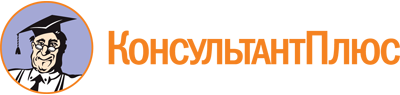 Закон Республики Адыгея от 31.03.2005 N 294
(ред. от 02.08.2023)
"О местном самоуправлении"
(принят Советом Республики ГС - Хасэ РА 25.02.2005)
(вместе с "Порядком участия Министерства финансов Республики Адыгея в проведении проверки соответствия кандидатов на замещение должности руководителя финансового органа муниципального района, городского округа квалификационным требованиям")Документ предоставлен КонсультантПлюс

www.consultant.ru

Дата сохранения: 11.11.2023
 31 марта 2005 годаN 294Список изменяющих документов(в ред. Законов Республики Адыгеяот 21.07.2005 N 344, от 10.07.2006 N 17 (ред. 14.03.2007),от 06.07.2007 N 95, от 29.04.2008 N 173, от 30.04.2009 N 256,от 25.02.2010 N 323, от 06.05.2010 N 340, от 09.08.2010 N 379,от 17.12.2010 N 400, от 28.12.2010 N 409, от 08.08.2011 N 23,от 28.12.2011 N 58, от 28.04.2012 N 91, от 28.06.2012 N 110,от 14.12.2012 N 151, от 04.04.2013 N 177, от 04.07.2013 N 206,от 20.12.2013 N 255, от 29.10.2014 N 333, от 02.03.2015 N 389,от 24.11.2015 N 468, от 03.02.2016 N 500, от 04.08.2016 N 561,от 05.07.2017 N 72, от 18.12.2017 N 111, от 08.05.2018 N 146,от 08.05.2018 N 149, от 01.11.2018 N 187, от 26.11.2018 N 194,от 28.12.2018 N 212, от 03.04.2019 N 222, от 31.12.2019 N 308,от 27.03.2020 N 334, от 06.07.2020 N 359, от 17.12.2020 N 397,от 17.12.2020 N 404, от 30.12.2020 N 430, от 24.02.2021 N 435,от 21.06.2021 N 473, от 04.08.2021 N 482, от 04.08.2021 N 491,от 29.12.2021 N 39, от 05.03.2022 N 51, от 15.06.2022 N 79,от 02.08.2023 N 234)Постановлением Конституционного Суда Республики Адыгея от 15.09.2005 N 5-П положения ч. 1 ст. 8 признаны не противоречащими Конституции Республики Адыгея, ее ст. 1, 2, 3, 8, 9, 18, 19, 27, 30, 92, 93.Постановлением Конституционного Суда Республики Адыгея от 15.09.2005 N 5-П положения ст. 12 признаны не противоречащими Конституции Республики Адыгея, ее ст. 1, 2, 3, 8, 9, 18, 19, 27, 30, 92, 93.Постановлением Конституционного Суда Республики Адыгея от 15.09.2005 N 5-П положения ст. 32 признаны не противоречащими Конституции Республики Адыгея, ее ст. 1, 2, 3, 8, 9, 18, 19, 27, 30, 92, 93.Постановлением Конституционного Суда Республики Адыгея от 15.09.2005 N 5-П положения ст. 33 признаны не противоречащими Конституции Республики Адыгея, ее ст. 1, 2, 3, 8, 9, 18, 19, 27, 30, 92, 93.Порядок избрания главы муниципального района, городского округа, городского поселения, сельского поселения, административный центр которого является административным центром муниципального района, установленный ст. 34, применяется после истечения срока полномочий (за исключением досрочного прекращения полномочий) соответствующих глав муниципальных образований, избранных до вступления в силу Закона Республики Адыгея от 03.02.2016 N 500. В случае досрочного прекращения полномочий главы муниципального района, городского округа, городского поселения, сельского поселения, административный центр которого является административным центром муниципального района, избрание главы соответствующего муниципального образования осуществляется в порядке, установленном ст. 34 в редакции Закона Республики Адыгея от 03.02.2016 N 500 (ч. 3, 4 ст. 2 Закона Республики Адыгея от 03.02.2016 N 500).Постановлением Конституционного Суда Республики Адыгея от 15.09.2005 N 5-П положения ст. 35 признаны не противоречащими Конституции Республики Адыгея, ее ст. 1, 2, 3, 8, 9, 18, 19, 27, 30, 92, 93.Действие положений ч. 13(2) ст. 38 не распространяется на правоотношения, возникшие до дня вступления в силу Федерального закона от 06.02.2023 N 12-ФЗ. Исчисление срока, предусмотренного ч. 13(2) ст. 38, начинается не ранее дня вступления в силу Федерального закона от 06.02.2023 N 12-ФЗ.Постановлением Конституционного Суда Республики Адыгея от 15.09.2005 N 5-П положения ст. 78 признаны не противоречащими Конституции Республики Адыгея, ее ст. 1, 2, 3, 8, 9, 18, 19, 27, 30, 92, 93.Список изменяющих документов(введен Законом Республики Адыгея от 29.12.2021 N 39)"Утверждаю"Министр финансов Республики Адыгея"___"___________ 20______ годаМинистерство финансов Республики АдыгеяМинистерство финансов Республики АдыгеяЗаключение N ____о результатах проверки соответствия кандидата на замещение должности руководителя финансового органа муниципального района (городского округа) квалификационным требованиямЗаключение N ____о результатах проверки соответствия кандидата на замещение должности руководителя финансового органа муниципального района (городского округа) квалификационным требованиямг. Майкоп"_____"___________ 20___ годаМинистерством финансов Республики Адыгея рассмотрено обращение главы муниципального образования ___________________________ о проведении проверки соответствия кандидата _________________________(ФИО) квалификационным требованиям на замещение должности руководителя финансового органа_____________________________(наименование муниципального образования).Министерством финансов Республики Адыгея рассмотрено обращение главы муниципального образования ___________________________ о проведении проверки соответствия кандидата _________________________(ФИО) квалификационным требованиям на замещение должности руководителя финансового органа_____________________________(наименование муниципального образования).На основании представленных документов и с учетом проведенного индивидуального собеседования рассмотрен вопрос о соответствии кандидата _________________________ (ФИО) на замещение должности руководителя финансового органа _______________________ (наименование муниципального образования) следующим квалификационным требованиям:1) профессиональному образованию;2) стажу муниципальной, государственной службы или работы по специальности;3) направлению подготовки;4) знаниям и умениям, необходимым для исполнения соответствующих должностных обязанностей.На основании представленных документов и с учетом проведенного индивидуального собеседования рассмотрен вопрос о соответствии кандидата _________________________ (ФИО) на замещение должности руководителя финансового органа _______________________ (наименование муниципального образования) следующим квалификационным требованиям:1) профессиональному образованию;2) стажу муниципальной, государственной службы или работы по специальности;3) направлению подготовки;4) знаниям и умениям, необходимым для исполнения соответствующих должностных обязанностей.В ходе проверки установлено соответствие/несоответствие квалификационным требованиям (нужное подчеркнуть).В ходе проверки установлено соответствие/несоответствие квалификационным требованиям (нужное подчеркнуть).Кандидат__________________(ФИО) соответствует/не соответствует (нужное подчеркнуть) квалификационным требованиям на замещение должности руководителя финансового органа _____________________(наименование муниципального образования).Кандидат__________________(ФИО) соответствует/не соответствует (нужное подчеркнуть) квалификационным требованиям на замещение должности руководителя финансового органа _____________________(наименование муниципального образования).<*> В ходе проверки установлено несоответствие следующим квалификационным требованиям:1)__________________________________________________________________2)__________________________________________________________________3)__________________________________________________________________4)__________________________________________________________________<*> В ходе проверки установлено несоответствие следующим квалификационным требованиям:1)__________________________________________________________________2)__________________________________________________________________3)__________________________________________________________________4)__________________________________________________________________--------------------------------<*> Заполняется при установлении несоответствия кандидата квалификационным требованиям.--------------------------------<*> Заполняется при установлении несоответствия кандидата квалификационным требованиям.